Муниципальное бюджетное общеобразовательное учреждение средняя общеобразовательная школа села ТроекуровоЛебедянского муниципального района Липецкой области                                                     Рабочая программа по математикедля 1 – 4  класса (базовый)первый уровень образованияна 2017-2018 учебный год                                                                                              программу разработали группа учителей начальных классов:Терёшкина Т.С.,Киселева Л.А.,Иншакова Л.В.,Маслова Е.Н.Рабочая  программа  составлена на основе федерального государственного  образовательногостандарта  ( начального)  общего образования на базовом уровнес.Троекурово7Планируемые результаты изучения учебного предмета, курсаВ результате изучения курса математики обучающиеся на уровне начального общего образования:научатся использовать начальные математические знания для описания окружающих предметов, процессов, явлений, оценки количественных и пространственных отношений;овладеют основами логического и алгоритмического мышления, пространственного воображения и математической речи, приобретут необходимые вычислительные навыки;научатся применять математические знания и представления для решения учебных задач, приобретут начальный опыт применения математических знаний в повседневных ситуациях;получат представление о числе как результате счета и измерения, о десятичном принципе записи чисел; научатся выполнять устно и письменно арифметические действия с числами; находить неизвестный компонент арифметического действия; составлять числовое выражение и находить его значение; накопят опыт решения текстовых задач;познакомятся с простейшими геометрическими формами, научатся распознавать, называть и изображать геометрические фигуры, овладеют способами измерения длин и площадей;приобретут в ходе работы с таблицами и диаграммами важные для практико-ориентированной математической деятельности умения, связанные с представлением, анализом и интерпретацией данных; смогут научиться извлекать необходимые данные из таблиц и диаграмм, заполнять готовые формы, объяснять, сравнивать и обобщать информацию, делать выводы и прогнозы.Числа и величиныВыпускник научится:читать, записывать, сравнивать, упорядочивать числа от нуля до миллиона;устанавливать закономерность — правило, по которому составлена числовая последовательность, и составлять последовательность по заданному или самостоятельно выбранному правилу (увеличение/уменьшение числа на несколько единиц, увеличение/уменьшение числа в несколько раз);группировать числа по заданному или самостоятельно установленному признаку;классифицировать числа по одному или нескольким основаниям, объяснять свои действия;читать, записывать и сравнивать величины (массу, время, длину, площадь, скорость), используя основные единицы измерения величин и соотношения между ними (килограмм — грамм; час — минута, минута — секунда; километр — метр, метр — дециметр, дециметр — сантиметр, метр — сантиметр, сантиметр — миллиметр).Выпускник получит возможность научиться:выбирать единицу для измерения данной величины (длины, массы, площади, времени), объяснять свои действия.Арифметические действияВыпускник научится:выполнять письменно действия с многозначными числами (сложение, вычитание, умножение и деление на однозначное, двузначное числа в пределах 10 000) с использованием таблиц сложения и умножения чисел, алгоритмов письменных арифметических действий (в том числе деления с остатком);выполнять устно сложение, вычитание, умножение и деление однозначных, двузначных и трехзначных чисел в случаях, сводимых к действиям в пределах 100 (в том числе с нулем и числом 1);выделять неизвестный компонент арифметического действия и находить его значение;вычислять значение числового выражения (содержащего 2—3 арифметических действия, со скобками и без скобок).Выпускник получит возможность научиться:выполнять действия с величинами;использовать свойства арифметических действий для удобства вычислений;проводить проверку правильности вычислений (с помощью обратного действия, прикидки и оценки результата действия и др.).Работа с текстовыми задачамиВыпускник научится:устанавливать зависимость между величинами, представленными в задаче, планировать ход решения задачи, выбирать и объяснять выбор действий;решать арифметическим способом (в 1—2 действия) учебные задачи и задачи, связанные с повседневной жизнью;решать задачи на нахождение доли величины и величины по значению ее доли (половина, треть, четверть, пятая, десятая часть);оценивать правильность хода решения и реальность ответа на вопрос задачи.Выпускник получит возможность научиться:решать задачи в 3—4 действия;находить разные способы решения задачи.Пространственные отношенияГеометрические фигурыВыпускник научится:описывать взаимное расположение предметов в пространстве и на плоскости;распознавать, называть, изображать геометрические фигуры (точка, отрезок, ломаная, прямой угол, многоугольник, треугольник, прямоугольник, квадрат, окружность, круг);выполнять построение геометрических фигур с заданными измерениями (отрезок, квадрат, прямоугольник) с помощью линейки, угольника;использовать свойства прямоугольника и квадрата для решения задач;распознавать и называть геометрические тела (куб, шар);соотносить реальные объекты с моделями геометрических фигур.Выпускник получит возможность научиться распознавать, различать и называть геометрические тела: параллелепипед, пирамиду, цилиндр, конус.Геометрические величиныВыпускник научится:измерять длину отрезка;вычислять периметр треугольника, прямоугольника и квадрата, площадь прямоугольника и квадрата;оценивать размеры геометрических объектов, расстояния приближенно (на глаз).Выпускник получит возможность научиться вычислять периметр многоугольника, площадь фигуры, составленной из прямоугольников.Работа с информациейВыпускник научится:читать несложные готовые таблицы;заполнять несложные готовые таблицы;читать несложные готовые столбчатые диаграммы.Выпускник получит возможность научиться:читать несложные готовые круговые диаграммы;достраивать несложную готовую столбчатую диаграмму;сравнивать и обобщать информацию, представленную в строках и столбцах несложных таблиц и диаграмм;понимать простейшие выражения, содержащие логические связки и слова («…и…», «если… то…», «верно/неверно, что…», «каждый», «все», «некоторые», «не»);составлять, записывать и выполнять инструкцию (простой алгоритм), план поиска информации;распознавать одну и ту же информацию, представленную в разной форме (таблицы и диаграммы);планировать несложные исследования, собирать и представлять полученную информацию с помощью таблиц и диаграмм;интерпретировать информацию, полученную при проведении несложных исследований (объяснять, сравнивать и обобщать данные, делать выводы и прогнозы).Содержание учебного предмета «Математика» 1 класс 132 часа       ОБЩИЕ СВОЙСТВА ПРЕДМЕТОВ И ГРУПП ПРЕДМЕТОВ  (10 ч) Свойства предметов (форма, цвет, размер). Сравнительные характеристики предметов по размеру: больше - меньше, длиннее - короче, выше - ниже, шире - уже. Сравнительные характеристики положения предметов в пространстве: перед, между, за; ближе - дальше, слева - справа. Сравнительные характеристики последовательности событий: раньше - позже. Сравнительные количественные характеристики групп предметов: столько же, больше, меньше, больше на..., меньше на.... ЧИСЛА И ВЕЛИЧИНЫ  (35 ч)Счет предметов. Названия, запись, последовательность чисел до 100. Сравнение чисел (знаки сравнения). Числовой ряд, взаимное расположение чисел в числовом ряду (следующее число, предыдущее). Четные и нечетные числа. Десятичный состав двузначных чисел.Масса, единицы массы (килограмм). Вместимость, единицы вместимости (литр). АРИФМЕТИЧЕСКИЕ ДЕЙСТВИЯ  (50 ч)Сложение, вычитание (смысл действий, знаки действий). Переместительный закон сложения. Взаимосвязь действий сложения и вычитания.Таблица сложения в пределах 10. Сложение и вычитание в пределах 100 без перехода через десяток. Сложение и вычитание с числом 0.Выражение (сумма, разность), значение выражения. Равенство, неравенство. Названия компонентов сложения и вычитания (слагаемые, уменьшаемое, вычитаемое). Нахождение значения выражения без скобок. Рациональные приемы вычислений (перестановка и группировка слагаемых).ТЕКСТОВЫЕ ЗАДАЧИ  (17 ч)Развитие способности понимания текста, содержащего числовые данные. Моделирование текста, содержащего числовые данные. Структура и элементы текстовой задачи (условие, вопрос, числовые данные, неизвестное). Краткая запись условия, восстановление условия задачи по краткой записи.Решение текстовых задач: нахождение суммы и остатка, увеличение (уменьшение) на несколько единиц, нахождение слагаемого, нахождение уменьшаемого, нахождение вычитаемого.ГЕОМЕТРИЧЕСКИЕ ФИГУРЫ И ВЕЛИЧИНЫ  (20 ч)Пространственные отношения (выше–ниже, длиннее–короче, шире–уже, перед, за, между, слева–справа).Отрезок, ломаная, прямая линия, кривая. Измерение длины отрезка, изображение отрезка заданной длины. Многоугольники: квадрат, прямоугольник, треугольник. Круг. Длина. Единицы длины (сантиметр). Длина ломаной. Периметр многоугольника.Площадь (на уровне наглядных представлений). РАБОТА С ДАННЫМИ   (знакомство с материалом этого раздела программы происходит на уроках параллельно с основным содержанием. Специально часы на изучение этого раздела программы не выделяются).Виды информации: текст, рисунок, схема, символьная запись. Сопоставление информации, представленной в разных видах. Таблица (строка, столбец). Табличная форма представления информации. Чтение и заполнение таблиц.Учебно-тематический планМатематикаСодержание учебного курса 2 классЧисла и величиныСчёт предметов. Чтение и запись чисел от нуля до миллиона. Классы и разряды. Представление многозначных чисел в виде суммы разрядных слагаемых. Сравнение и упорядочение чисел, знаки сравнения.Величины и единицы их измерения. Единицы массы (грамм, килограмм, центнер, тонна), вместимости (литр), времени (секунда, минута, час, сутки, неделя, месяц, год, век). Соотношения между единицами измерения однородных величин. Сравнение и упорядочение однородных величин. Арифметические действияСложение, вычитание, умножение и деление. Названия компонентов арифметических действий, знаки действий. Таблица сложения. Таблица умножения. Арифметические действия с числами 0 и 1.Взаимосвязь арифметических действий. Нахождение неизвестного компонента арифметического действия. Деление с остатком.Числовое выражение. Скобки. Порядок действий. Нахождение значения числового выражения.  Использование свойств арифметических действий в вычислениях (перестановка и группировка слагаемых в сумме, множителей в произведении; умножение суммы и разности на число).Алгоритмы письменного сложения, вычитания, умножения и деления многозначных чисел. Способы проверки правильности вычислений. Прикидка и оценка суммы, разности, произведения, частного. Работа с текстовыми задачамиРешение текстовых задач арифметическим способом. Задачи, содержащие отношения «больше на (в)», «меньше на (в)». Задачи, содержащие зависимость, характеризующую процессы: движения (скорость, время, пройденный путь), работы (производительность труда, время, объём всей работы), изготовления товара (расход на предмет, количество предметов, общий расход). Задачи на расчёт стоимости (цена, количество, общая стоимость товара). Задачи на время (начало, конец, продолжительность события). Доля величины (половина, треть, четверть, десятая, сотая, тысячная). Задачи на нахождение доли целого и целого по значению его доли.Пространственные отношения. Геометрические фигурыВзаимное расположение предметов в пространстве и на плоскости (выше—ниже, слева—справа, сверху—снизу, ближе—дальше, между и пр.). Распознавание и изображение геометрических фигур: точка, линия         (кривая, прямая), отрезок, ломаная, угол, многоугольник, треугольник, прямоугольник, квадрат, окружность, круг. Использование чертёжных инструментов для выполнения построений. Геометрические формы в окружающем мире. Распознавание и называние: куб, шар, параллелепипед, пирамида, цилиндр, конус.Геометрические величиныГеометрические величины и их измерение. Измерение длины отрезка. Единицы длины (миллиметр, сантиметр, дециметр, метр, километр). Периметр. Вычисление периметра прямоугольника, квадрата, треугольника.Площадь квадрата и прямоугольника.  Единицы площади (квадратный сантиметр, квадратный дециметр, квадратный метр). Измерение площади геометрической фигуры. Вычисление площади прямоугольника.Работа с даннымиСбор и представление информации, связанной со счётом, измерением величин; фиксирование результатов сбора.Таблица: чтение и заполнение таблицы. Интерпретация таблицы.Диаграмма: чтение диаграмм: столбчатой, круговой.Учебно-тематический планСодержание учебного предмета «Математика» 3 класс 140 часовЧисла и величины (15 ч.)Названия, запись, последовательность чисел до 10 000. Сравнение чисел. Разряды (единицы, десятки, сотни), разрядный состав трехзначных чисел. Представление чисел в виде суммы разрядных слагаемых.Масса, единицы массы (тонна, грамм). Метрические соотношения между изученными единицами массы.Время, единицы времени (секунда, сутки, неделя, месяц, год). Метрические соотношения между изученными единицами времени. Скорость, единицы скорости.Арифметические действия (50 ч.)Распределительный закон. Сложение и вычитание с переходом через разряд в пределах 10 ООО.Письменное умножение на однозначное число в пределах 10 000. Деление с остатком. Письменное деление на однозначное число в пределах 1000.Нахождение неизвестного компонента арифметических действий. Рациональные приемы вычислений (вычитание числа из суммы и суммы из числа, умножение и деление суммы на число).Приемы контроля и самопроверки результата вычислений (определение последней цифры результата сложения, вычитания, умножения; определение первой цифры результата деления и числа цифр в ответе).Текстовые задачи (46 ч.)Моделирование условия текстовой задачи. Решение задач разными способами.Решение текстовых задач: кратное сравнение; определение длины пути, времени и скорости движения; определение цены и стоимости; определение доли числа и числа по доле.Геометрические фигуры и величины (15 ч.)Круг и окружность (радиус, диаметр). Построение окружности с помощью циркуля. Единицы длины (дециметр). Метрические соотношения между изученными единицами длины.Работа с данными (14 ч.)Чтение, заполнение таблиц, интерпретация данных таблицы. Работа с таблицами (планирование маршрута). Знакомство с диаграммами (столбчатая диаграмма, круговая диаграмма).Учебно-тематический планМатематикаСодержание программы4 класс  (140 ч)Числа и величины  (25 ч)Названия, запись, последовательность чисел до 1 000 000. Классы и разряды. Сравнение чисел.Масса, единицы массы (центнер). Метрические соотношения между изученными единицами массы. Сравнение и упорядочивание величин по массе.Время, единицы времени (век). Метрические соотношения между изученными единицами времени. Сравнение и упорядочивание промежутков времени по длительности. Арифметические действия  (35 ч)Сложение и вычитание в пределах 1 000 000. Умножение и деление на двузначные и трехзначные числа. Рациональные приёмы вычислений (разложение числа на удобные слагаемые или множители; умножение на 5, 25, 9, 99 и т.д.). Оценка результата вычислений, определение числа цифр в ответе. Способы проверки правильности вычислений.Числовые и буквенные выражения. Нахождение значения выражения с переменной. Обозначение неизвестного компонента арифметических действий буквой. Нахождение неизвестного компонента арифметических действий (усложненные случаи).Действия с величинами.Текстовые задачи  (40 ч)Моделирование условия задач на движение. Решение задач, содержащих однородные величины.Решение текстовых задач: разностное и кратное сравнение, движение в противоположных направлениях; определение объёма работы, производительности и времени работы, определение расхода материалов. Геометрические фигуры и величины  (30 ч)Плоские и пространственные геометрические фигуры. Куб. Изображение геометрических фигур на клетчатой бумаге.Метрические соотношения между изученными единицами длины. Сравнение и упорядочивание величин по длине.Единицы площади (ар, гектар). Метрические соотношения между изученными единицами площади. Сравнение и упорядочивание величин по площади.Формулы периметра и площади прямоугольника. Решение задач на определение периметра и площади.Работа с данными  (10 ч)Информация, способы представления информации, работа с информацией (сбор, передача, хранение). Виды диаграмм (столбчатая, линейная, круговая). Планирование действий (знакомство с понятием «алгоритм»).Учебно-тематический планМатематикакалендарно-ТЕМАТИЧЕСКОЕ ПЛАНИРОВАНИЕ«Математика»1 класс2 классКалендарно-тематическое планирование по предмету «Математика»...............................................Календарно-тематическое планирование по предмету «Математика»* - данные уроки относятся к вариативной части программы и могут быть использованы как резервные.Календарно-тематическое планирование  4классРАССМОТРЕНА И РЕКОМЕНДОВАНА к утверждению на заседании учителей начальных классовпротокол №1 от 30.08 .2017 гТерешкина Т.С.СОГЛАСОВАНАЗам.директора по УВР _______Куцева Г.И. 30.08 . 2017 г.         УТВЕРЖДЕНА    приказом  директора поМБО СОШ с.Троекурово   №  246  от 31 . 08. 2017  г.  №РазделКоличество часов1Давайте знакомиться.42Сравниваем предметы.43Считаем  предметы.64Сравниваем числа.75Рисуем и измеряем.126Учимся складывать и вычитать.147Увеличиваем и уменьшаем.108Рисуем и вырезаем.59Десятки.310Как устроены числа.1111Вычисляем в пределах 20.1412Простая арифметика.1213А что же дальше?1614Повторяем, знакомимся, тренируемся.14Итого:Итого:132№Тема разделаВсего часовВ том числе на контрольныеработы1СЛОЖЕНИЕ И ВЫЧИТАНИЕ В ПРЕДЕЛАХ 100Что мы знаем о числах162Сложение и вычитание до 201913Наглядная геометрия 114Вычисления в пределах 100 2015Знакомимся с новыми действиями 146Измерение величин 127Учимся умножать и делить 2619Действия с выражениями 182ИТОГО1365№РазделКоличество часов1Числа и величины152Арифметические действия503Текстовые задачи464Геометрические фигуры и величины155Работа с данными14Итого140№РазделКоличество часов1Числа и величины252Арифметические действия353Текстовые задачи404Геометрические фигуры и величины305Работа с данными10Итого140№
п/пНазвание раздела.Тема урока. 
Тип урока.  Дата 
проведенияДата 
проведенияКоличество часов№
п/пНазвание раздела.Тема урока. 
Тип урока.  план фактКоличество часов1Давай, знакомиться!(4 ч)Знакомство с учебникомУИПЗЗ2.092.09 12Как мы будем сравниватьУИПЗЗ6.096.09 13Как мы будем считатьУИПЗЗ7.097.09 14Что мы будем рисоватьУИПЗЗ8.098.09 15Сравниваем предметы    ( 4 ч )Сравниваем фигурыУИПЗЗ9.099.09 16Сравниваем форму и цветУЗНЗВУ                                                           13.0913.09 17Больше, меньше. Выше, нижеУИПЗЗ14.0914.09 18Длиннее, корче. Шире, ужеУИПЗЗ415.0915.09 19Считаем предметы    ( 6 ч )Числа 1,2,3УИПЗЗ16.0916.09 1 10Числа 4,5УИПЗЗ20.0920.09 111Расставляем по порядкуУИПЗЗ21.0921.09 112Числа 6,7УИПЗЗ22.0922.09 113Числа 8,9УИПЗЗ23.0923.09 114Числа от 1 до 9УОСЗ27.0927.09 115Сравниваем числа 7 чБольше. Меньше. Столько жеУИПЗЗ28.0928.09 116Сравниваем числаУИПЗЗ29.0929.09 117Равенство и неравенствоУИПЗЗ30.0930.09 118Увеличиваем на 1УИПЗЗ4.104.10 119Уменьшаем на 1УИПЗЗ5.105.10 120Сравниваем числа с помощью числового рядаУЗНЗВУ6.106.10 121Больше на… Меньше на…УЗНЗВУ7.107.10 122Рисуем измеряем  12чПродолжаем знакомствоУИПЗЗ11.1011.10 123Проводим линииУИПЗЗ12.1012.10 124Отрезок и ломанаяУИПЗЗ13.1013.10 125МногоугольникиУИПЗЗ14.1014.10 126Рисуем на клетчатой бумагеУИПЗЗ18.1018.10 127Ноль и десятьУИПЗЗ19.1019.10 128Измеряем длинуУИПЗЗ20.1020.10 129Измеряем отрезкиУЗНЗВУ21.1021.10 130Числовой лучУИПЗЗ25.1025.10 131Вспоминаем, повторяем. Проверочные заданияУОСЗ26.1026.10 132-33ПовторениеУОСЗ27.11-28.1027.11-28.10 134Складываем числа…УИПЗЗ1.111.11 135Вычитаем числаУИПЗЗ2.112.11 1  36Считаем до трёхУИПЗЗ3.113.11 137Два да два- четыреУИПЗЗ15.1115.11 138Отличное числоУИПЗЗ16.1116.11 139«Секрет» сложенияУКИЗ17.1117.11 140Самое красивое числоУИПЗЗ18.1118.11 141Семь дней неделиУИПЗЗ21.1121.11 142Складываем... и вычитаемУКИЗ22.1122.11 143Сколько ног у осьминогаУИПЗЗ23.1123.11 144Загадочное число УИПЗЗ25.1125.11 145Десять братьевУИПЗЗ29.1129.11 146Чёт и нечётУИПЗЗ30.1130.11 147Вспоминаем, повторяемУОСЗ1.121.12 148Увеличиваем и уменьшаем 10 чУвеличилось или уменьшилось?УИПЗЗ2.122.12 149Плюс 2. Минус 2УИПЗЗ6.126.12 150Считаем парамиУИПЗЗ7.127.12 151Чудо–числаУКИЗ8.128.12 153Увеличиваем числа…УИПЗЗ9.129.12 154Уменьшаем числа.УИПЗЗ13.1213.12 155Рисуем и вычисляемУКИЗ14.1214.12 156Больше или меньше? На сколько?УИПЗЗ15.1215.12 157Вспоминаем, повторяемУОСЗ16.1216.12 158Рисуем и вырезаем 5 чВырезаем и сравниваемУИПЗЗ20.1220.12 159Рисуем и сравниваемУИПЗЗ23.1223.12 160ПовторениеУКИЗ24.1224.12 1   61Вычисляем с помощью таблицы сложения25.1225.12 162Мозайка заданий. Тема «Любимое число»26.1226.12 163Десятки (3 ч)Что такое десятокУИПЗЗ27.1227.12 164Считаем десяткамиУЗНЗВУ28.1228.12 165Считаем шагиУЗНЗВУ11.0111.01 166Как устроены числа  (11 ч )Знакомьтесь: числа от 11 до 20УИПЗЗ12.0112.01 167Следующее и предыдущее числоУИПЗЗ13.0113.01168Прибавляем по одному… и вычитаем(тренировочный урок)17.0117.01 169Вспоминаем чет или нечет(комбинированный урок)18.0118.01 170Перебираем числаУОСЗ 19.01 19.01 171Вспоминаем, повторяем   УКИЗ20.0120.01 172Ведем счет дальшеУИПЗЗ24.0124.01 173Сколько десятков? Сколько единиц?УКИЗ25.0125.01 174Как можно сравнивать числа?УИПЗЗ26.0126.01 175Записываем по порядкуУКИЗ27.0127.01 176Вспоминаем, повторяемУОСЗ31.0131.01 177Вычисляем в пределах 20 (14 ч )Плюс 10УИПЗЗ1.021.02 178Минус 10УИПЗЗ2.022.02 179Изменилось ли число?УКИЗ3.023.02 180Как прибавить число?УИПЗЗ7.027.02 181Составляем суммыУЗНЗВУ8.028.02 182Как вычесть число?УИПЗЗ9.029.02 183Вычисляем по цепочкеУЗНЗВУ10.0210.02 184Вспоминаем, повторяемУКИЗ14.0214.02 185Длина ломанойУИПЗЗ15.0215.02 186ПериметрУИПЗЗ16.0216.02 1   87ПлощадьУИПЗЗ17.0217.02 188Вспоминаем, повторяемУЗНЗВУ21.0221.02 189-90ПовторениеУКИЗ22.0222.02 191Простая арифметика  (12 ч)Что такое задача?УИПЗЗ23.0223.02 192Как записать задачу короче?УИПЗЗ24.0224.02 193Покупаем и считаемУИПЗЗ28.0228.02 194Легкие вычисленияУИПЗЗ1.031.03 195Решаем задачи по действиямУИПЗЗ2.032.03 196Больше на… Меньше на …УЗНЗВУ7.037.03 197Находим значения выраженийУИПЗЗ9.039.03 198Рассаживаем и считаемУИПЗЗ10.0310.03 199Сравниваем двузначные числаУИПЗЗ14.0314.03 1100Измеряем и сравниваемУКИЗ15.0315.03 1101ВеличиныУКИЗ16.0316.03 1102Вспоминаем, повторяемУОСЗ17.0317.03 1103А что же дальше?  (16 ч)Слагаемые и суммаУКИЗ21.0321.03 1104Сколько всего? Сколько из них?УКИЗ   22.0322.03 1105Прибавляем десяткиУИПЗЗ23.0323.03 1106Вычитаем десяткиУИПЗЗ4.044.04 1107Уменьшаемое. Вычитаемое. РазностьУЗНЗВУ 1108Сколько прибавили? Сколько вычли?УИПЗЗ5.045.04 1109Дополняем до круглого числаУЗНЗВУ6.046.04 1110Вычисляем удобным способомУИПЗЗ7.047.04 1111Десятки с десятками, единицы с единицамиУИПЗЗ11.0411.04 1112Решаем задачиУИПЗЗ  12.0412.04 1113Вспоминаем, повторяемУОСЗ13.0413.04 1114Плоские и объемные предметыУИПЗЗ14.0414.04 1115Развиваем смекалкуУЗНЗВУ18.0418.04 1116ПовторениеУОСЗ19.0419.04 1117Математическая копилка20.0420.04 1118Мозаика заданий25.0425.04 1119Повторяем, знакомимся, тренируемся  (14 ч )Десятки УОСЗ26.0426.04 1120Работа над ошибками28.0428.041121-123Десятки8.05-10.058.05-10.053124-126Числа от 1 до 10011.05-13.0511.05-13.053127-129Сложение и вычитание14.05-16.0514.05-16.053130-132И наконец…17.05-19.0517.05-19.053№ 
п/пТема, тип урока,
страницы 
учебникаРешаемые проблемы.Цель деятельности учителяПланируемые результаты (в соответствии с ФГОС)Планируемые результаты (в соответствии с ФГОС)Планируемые результаты (в соответствии с ФГОС)Планируемые результаты (в соответствии с ФГОС)Дата№ 
п/пТема, тип урока,
страницы 
учебникаРешаемые проблемы.Цель деятельности учителяпонятияпредметные 
результатыуниверсальные учебные действия
(УУД)личностные результатыДатаI четверть -36 часовI четверть -36 часовI четверть -36 часовI четверть -36 часовI четверть -36 часовI четверть -36 часовI четверть -36 часовI четверть -36 часовЧто мы знаем о числах (16 ч)Что мы знаем о числах (16 ч)Что мы знаем о числах (16 ч)Что мы знаем о числах (16 ч)Что мы знаем о числах (16 ч)Что мы знаем о числах (16 ч)Что мы знаем о числах (16 ч)Что мы знаем о числах (16 ч)1Цифры и числа (решение конкретно-практических задач). Учебник, ч. 1, 
с. 3–5 Проблема: Как соотносятся цифры и числа? Цели: создать условия для уточнения понятий «число» 
и «цифра», совершенствования навыков счета предметов и сложения однозначных чисел, для ознакомления с разными системами обозначения чисел (римскими, греческими, китайскими, европейскими цифрами); способствовать развитию умения читать и записывать числаСчет предметов. Таблица сложения однозначных чиселНаучатся: выполнять устные вычисления в пределах 100 без перехода через десяток; сравнивать обозначения единиц, десятков, сотен в современной записи; читать, записывать и сравнивать двузначные числаРегулятивные – удерживать цель учебной деятельности на уроке (с опорой на ориентиры, данные учителем).Познавательные – ориентироваться в своей системе знаний.Коммуникативные – понимать содержание вопросов и воспроизводить вопросы; использовать в общении правила вежливостиИмеют внутреннюю позицию школьника на уровне положительного отношения к урокам математики2.092Вычисления 
в пределах 10 (решение конкретно-практических задач). Учебник, с. 6–7 Проблема: Как выполнять 
вычисления в пределах 10 разными способами? Цели: совершенствовать навыки выполнения вычислений разными способами в пределах 10 (с помощью таблицы сложения, с помощью числового Счет предметов. Таблица сложения однозначных чиселНаучатся: сравнивать обозначения единиц, десятков, сотен в современной записи; читать, записывать и сравнивать двузначные числа; решать задачи на нахождение суммы, остатка, увеличения/Регулятивные – планировать свои действия в соответствии 
с учебными задачами и инструкцией учителя.Познавательные – использовать средства информационных и коммуникационных технологий для решения задач.Проявляют положительное отношение к учебному предмету «математика» сопоставляют собст3.09луча и числового ряда, путем перестановки чисел в сумме, с опорой на знание состава однозначных чисел); способствовать развитию умения решать арифметические задачиуменьшения на несколько единиц; формулировать вопрос задачи в соответствии с условиемКоммуникативные – отвечать на вопросы, задавать вопросы, уточнять непонятное; стремиться к координации в сотрудничестве различных мнений о математических явлениях венную оценку своей деятельности с оценкой ее товарищами, учителем3Группы чисел (постановка учебной задачи).Учебник, с. 8–9 Проблема: Что в жизни считают группами? Цели: создать условия для ознакомления с понятиями «десяток», «сотня», «тысяча»; совершенствовать умения читать и записывать круглые двузначные числа, дополнять числа до ближайшего десятка; способствовать закреплению знания нумерации чисел Нумерация чисел. Десятки и единицы. Двузначные «круглые» числа, оканчивающиеся нулемНаучатся: решать логические задачи, составлять анаграммы, распределять работу при выполнении заданий в паре, объединять полученные результаты; вычислять значение числового выражения в несколько действий рациональным способом (с помощью изученных свойств сложения)Регулятивные – удерживать цель учебной задачи.Познавательные – кодировать информацию в знаково-символической форме.Коммуникативные – понимать содержание вопросов и воспроизводить вопросы; использовать в общении правила вежливостиИмеют представление о значении математики для познания окружающего мира. Демонстрируют положительное отношение к учебе4.094Счет десятками (решение учебной задачи).
Учебник, с. 10–11 Проблема: Что в жизни считают десятками? Цели: создать условия для формирования представления о разрядном составе числа; способствовать развитию умения определять количество десятков в круглых числах до 100 Нумерация чисел. Десятки и единицы. Двузначные «круглые» числа, оканчивающиеся нулемНаучатся: придумывать знаки для обозначения одного предмета (единицы), десяти предметов (десятка); сравнивать разные обозначения; выполнять сложение и вычитание чисел в пределах 100; составлять выражение по условию задачиРегулятивные – планировать собственную вычислительную деятельность.Познавательные – ориентироваться в своей системе знаний.Коммуникативные – уметь обращаться за помощью; принимать активное участие в работе парами и группами, используя речевые коммуникативные средстваПроявляют интерес к урокам математики; воспринимают математику как часть общечеловеческой культуры6.095Запись чисел (решение учебной задачи). Учебник, с. 12–13 Проблема: Как записывают числа в пределах 100? Цели: создать условия для развития умения читать и записывать двузначные числа; совершенствовать умение составлять числа, модель числа, переводить римские числа в арабскиеНазвание, последовательность и запись чисел от 0 до 100Научатся: расшифровывать числа, записанные с помощью пиктограмм, и шифровать числа; обсуждать роль знаков-символов (букв, цифр, нот) в языке, математике, музыкеРегулятивные – вносить необходимые коррективы в действия на основе принятых правил.Познавательные – строить простые индуктивные и дедуктивные рассуждения.Коммуникативные – использовать в общении правила вежливостиДемонстрируют интерес к математическим заданиям повышенной трудности9.096Последовательность чисел (решение учебной задачи). Учебник, с. 14–15 Проблема: Как сравнивать числа?Цели: содействовать успешному усвоению понятия «двузначное число»; способствовать развитию умения обозначать десятки и единицы цифрами, располагать двузначные числа на числовом луче, восстанавливать числовой ряд, называть соседей данного числаОтношения «равно», «больше», «меньше» для чисел, их запись с помощью знаков=, >, < Научатся: сравнивать цифры, которые использовали разные народы; пользоваться справочником на форзаце учебникаРегулятивные – принимать учебную задачу и следовать инструкции учителя.Познавательные – пользоваться справочными материалами, помещенными в учебнике (таблицами сложения и умножения, именным указателем).Коммуникативные – использовать простые речевые средства для передачи своего мненияФормируют первоначальную ориентацию в поведении на принятые моральные нормы, чувство необходимости учения10.097Повторение по теме «Цифры и числа» (решение конкретно-практических задач). Учебник, 
с. 16–17Проблема: Что узнали о цифрах и числах? Какими новыми математическими знаниями пополнили свой багаж? Чему научились?Цели: создать условия для развития умения сравнивать числа разными способами (по количеству предметов на рисунке, Счет предметов. Таблица сложения однозначных чиселНаучатся: выполнять сложение и вычитание чисел в пределах 100, решать текстовые задачи в одно действие на сложение и вычитание (нахождение уменьшаемого, вычитаемого), составлять выражение по условию Регулятивные – проверять ре-зультаты вычислений; планировать собственную внеучебную деятельность (в рамках проектной деятельности) с опорой на шаблоны в рабочих тетрадях. Познавательные – выполнять вычисления по аналогии; пользоваться справочником Проявляют положительное отношение и интерес к урокамматематики; имеют познавательную мотивацию, 11.09по записи, с помощью числового луча); содействовать успешному усвоению понятия «числовое неравенство»задачи, решать текстовые задачи в два действияна форзаце учебника; комбинировать данные при выполнении задания. Коммуникативные – распределять работу при выполнении заданий в паре, объединять полученные результатыдемонстрируют интерес к математическим заданиям повышенной трудности8Сложение и вычитание двузначного числа с однозначным (решение конкретно-практических задач). Учебник, 
с. 18–19 Проблема: Как выполнить сложение и вычитание двузначного и однозначного чисел без перехода через десяток? Цели: создать условия для развития умений выполнять сложение и вычитание чисел в пределах 10 и в пределах 20 без перехода через десяток; содействовать совершенствованию умения решать арифметические задачиВычитание и сложение однозначных чисел. Решение текстовых задач ариф-метическим способом (с опорой на схемы, таблицы, краткие записи и другие модели)Научатся: выполнять устные вычисления в пределах 100 без перехода через десяток; решать задачи в 1–2 действия на сложение и вычитание (рабочая тетрадь); устанавливать закономерность и выполнять вычисления по аналогии; оценивать свои умения вычислять в пределах 10; восстанавливать пропущенные цифры в равенствах и неравенствахРегулятивные – принимать учебную задачу и следовать инструкции учителя.Познавательные – осущест-влять поиск нужной информации, используя материалы учебника.Коммуникативные – понимать содержание вопросов и воспроизводить вопросы; стремиться к координации в сотрудничестве различных мнений о математических явлениях Понимают роль математических действий в жизни человека13.099Сложение и вы-читание двузначных чисел (постановка учебной задачи).Учебник, 
с. 20–21Проблема: Как выполнять сложение и вычитание двузначных чисел без перехода через десяток?Цели: способствовать развитию умения выполнять сложение с «круглым» двузначным числом и вычитание «круглого» Сложение и вычитание двузначных чисел без перехода через десятокНаучатся: устанавливать закономерность в чередовании чисел и продолжать ряд чисел; моделировать условие задачи на числовом луче; ориентироваться в таблице, восстанавливать Регулятивные – выполнять учебные действия в устной, письменной речи и во внутреннем плане.Познавательные – на основе кодирования строить несложные модели математических понятий, задачных ситуаций.Воспринимают математику как часть общечеловеческой культуры. Демонстрируют интерес 16.09двузначного числа; содействовать совершенствованию умения складывать и вычитать двузначные числа без перехода через десяток условие задачи по табличным данным, заполнять пропуски; комбинировать числа для получения заданной суммыКоммуникативные – уметь отвечать на вопросы, задавать вопросы, уточнять непонятное; использовать простые речевые средства для передачи своего мненияк математическим заданиям повышенной трудности10Решение текстовых задач (моделирование и преобразование модели).Учебник, 
с. 22–23 Проблема: Все ли тексты являются задачами? Все ли задачи имеют смысл?Цели: содействовать развитию умения составлять краткую запись к задаче; способствовать совершенствованию умения выделять в тексте главные слова и читать схемы к задачам; создать условия для развития умения анализировать и рассуждать Решение текстовых задач ариф-метическим способом (с опорой на схемы, таблицы, краткие записи и другие модели)Научатся: решать задачи в 1–2 действия на сложение и вычитание; дополнять краткую запись условия числовыми данными; выполнять сложение и вычитание чисел в пределах 100; составлять выражение по условию задачи Регулятивные – удерживать цель учебной деятельности на уроке (с опорой на ориентиры, данные учителем); планировать деятельность в группе.Познавательные – моделировать задачи на основе анализа жизненных сюжетов.Коммуникативные – уметь обращаться за помощью; при-нимать активное участие в работе парами и группами, используя речевые коммуникативные средстваДемонстрируют интерес к математическим заданиям повышенной трудности17.0911Решение текстовых задач (моделирование и преобразование модели).Учебник, 
с. 24–25Проблема: Как составить текстовую задачу?Цель: формирование умения восстанавливать задачу по схеме и рисунку, по краткой записи 
и рисунку, записывать решениеРешение текстовых задач ариф-метическим способом (с опорой на схемы, таблицы, краткие записи Научатся: выполнять устные вычисления в пределах 100 без перехода через десяток; читать схемы, иллюстрирующие отношение данных как частей к целому; анализировать условие задачи, вычленяя существенные данные; Регулятивные – удерживать цель учебной деятельности на уроке (с опорой на ориентиры, данные учителем); планировать деятельность в группе.Познавательные – моделировать задачи на основе анализа жизненных сюжетов.Коммуникативные – уметь обращаться за помощью; Формируют познавательную мотивацию, проявляют интерес к математическим заданиям повышенной трудности.18.09и другие модели)рассуждать при дополнении схемы числовыми данными; придумывать задачи в соответствии с заданной схемой, табличными даннымипринимать активное участие в работе парами и группами, используя речевые коммуникативные средстваУмеют работать в паре, группе, признавать собственные ошибки12Входная контрольная работа (контроль 
и оценка)Проблема: Что позволит вам успешно выполнить работу? Как решать задачи?Цели: создать условия для проверки умений выполнять сложение и вычитание однозначных чисел без перехода через десятокКонтрольная работа: запись чисел цифрами; решение задачи, письменные вычисленияНаучатся выполнять сложение и вычитание чисел в пределах 100 без перехода через десяток, решать текстовую задачу в одно действие на сложение и вычитаниеРегулятивные – удерживать цель учебной деятельности на уроке (с опорой на ориентиры, данные учителем); планировать собственную вычислительную деятельность.Познавательные – выполнять вычисления; выделять существенное и несущественное в условии задачи; составлять краткую запись условия задачи; сравнивать разные способы вычислений, решения задачДемонстрируют положительное отношение к урокам математики; сопоставляют собствен-ную оценку своей деятельности с оценкой ее товарищами, учителем20.0913Анализ и работа над ошибками (рефлексия деятельности)Проблема: Что мы знаем? 
Что узнали? Чему научились?Цели: способствовать формированию навыков выполнения работы над ошибками, совершенствованию вычислительных навыков (сложение и вычитание «круглых» двузначных чисел, сложение и вычитание Слагаемое, сумма, уменьшаемое, вычитаемое, разность; компоненты действий; Умеют правильно употреблять в речи названия компонентов сложения (слагаемые, сумма) и вычитания (уменьшаемое, вычитаемое, разность), решать текстовые задачи в одно действие на сложение и вычитание, Регулятивные – проверять результаты вычислений; планировать собственную вычислительную деятельность.Познавательные – использовать схемы при решении текстовых задач; выполнять вычисления; сопоставлять условие задачи с числовым выражением.Признают собственные ошибки; имеют познавательную мотивацию, демонстрируют интерес 23.09двузначных чисел без перехода через десяток); содействовать закреплению умения решать арифметические задачитекстовая задача, числовое выражениесоставлять выражение по условию задачиКоммуникативные – отвечать на вопросы, задавать вопросы, уточнять непонятноек математическим заданиям повышенной трудности14Длина, площадь, объем (решение частных задач).Учебник, 
с. 26–27 Проблема: Как вычислять длину ломаной, периметр многоугольника, сравнивать площадь и объем фигур?Цели: содействовать успешному освоению понятий «длина ломаной», «периметр многоугольника», «площадь фигуры», «объем фигуры»; способствовать развитию умения вычислять длину ломаной, периметр многоугольника, сравнивать площадь и объем фигур Распознавание и изображение геометрических фигур. Измерение длины отрезка и построение отрезка заданной длиныНаучатся: вычислять длину ломаной, периметр многоугольника в единичных отрезках; определять площадь геометрических фигур в единичных квадратах; определять объем геометрических фигур в единичных кубиках; ориентироваться в рисунке-схеме; соотносить длину пути, выраженную в разных единицах (метрах, шагах) Регулятивные – учитывать выделенные учителем ориентиры действия в учебном материале.Познавательные – исследовать зависимости между величинами; соотносить действия умножения и деления с геометрическими моделями.Коммуникативные – стремиться к координации в сотрудничестве различных мнений о математических явлениях Имеют интерес к предметно-иссле-довательской деятельности24.0915Что мы знаем 
о числах? Повторение, обобщение изученного (решение конкретно-практических задач). Учебник, 
с. 28–35Проблема: Какими новыми знаниями пополнили багаж? Чему научились? Цели: создать условия для развития умения решать арифметические задачи, вычислять периметр многоугольника, записывать и читать двузначные числаВычисление периметра многоугольника.Нумерация чисел. Сложение и вычитание двузначных Научатся: записывать числа цифрами; складывать и вычитать числа в пределах 100 без перехода через разряд; сравнивать числа и результаты вычислений; решать задачи в 1–2 действия на увеличение/уменьше-ние на несколько единиц,Регулятивные – осуществлять пошаговый контроль; организовывать взаимопроверку выполненной работы.Познавательные – работать с дополнительными текстами и заданиями; проявлять познавательную инициативу в учебном сотрудничестве.Умеют оценивать работы одноклассников и свою на основе заданных критериев успешности учебной деятельности25.0916Что мы знаем 
о числах? Повто-рение, обобщение изученного (решение конкретно-практических задач). Учебник, 
с. 28–35Проблема: Почему так называются числа – однозначные и двузначные?Цели: создать условия для развития умения решать комбинаторные задачи, для совер-шенствования умения находить неизвестное число, разность между самым большим и самым маленьким числом из данных чисел, определять закономерностьчисел без перехода через десятокнахождение суммы; выбирать правильный ответ из предложенных; определять свои интересы и выбирать задания из вариативной части (расшифровывать слова; участвовать в учебных играх, устанавливая очередность действий, соблюдая правила общения при работе в парах; решать комбинаторные и логические задачи; устанавливать закономерность и выполнять вычисления по аналогии)Коммуникативные – принимать активное участие в работе парами и группами, используя речевые коммуникативные средства; контролировать свои действия в коллективной работеУмеют признавать собственные ошибки; имеют познавательную мотивацию, демонстрируют интерес к математическим заданиям повышенной трудности27.09Сложение и вычитание до 20 (19 ч)Сложение и вычитание до 20 (19 ч)Сложение и вычитание до 20 (19 ч)Сложение и вычитание до 20 (19 ч)Сложение и вычитание до 20 (19 ч)Сложение и вычитание до 20 (19 ч)Сложение и вычитание до 20 (19 ч)Сложение и вычитание до 20 (19 ч)17Сложение и вычитание в пределах 20 (постановка учебной задачи).Учебник, 
с. 36–37 Проблема: Как выполнять сложение и вычитание в пределах 20?Цели: создать условия для совершенствования вычислительных навыков (сложение и вычитание в пределах 20 без перехода через десяток), для развития умения составлять и решать задачи по рисунку; способствовать развитию умения представлять число 20 как сумму нескольких слагаемыхСложение и вычитание в пределах 20 без перехода через десятокНаучатся: складывать 
и вычитать числа в пределах 20 с переходом через десяток: 1) с опорой на таблицу сложения; 2) с опорой на состав числа 12; 3) дополняя одно из слагаемых до десятка; складывать числа рациональным способом, группируя слагаемые; решать задачи в 2–3 действия на увеличение/Регулятивные – учитывать выделенные учителем ориентиры действия в учебном материале; на основе вариантов решения практических задач под руководством учителя делать выводы о свойствах изучаемых объектов; выполнять действия с опорой на заданный ориентир.Познавательные – выделять существенное и несущественное в условии задачи; составлять краткую запись условияПроявляют интерес к познанию математических фактов, количественных отношений, математических зависимостей в окружающем мире30.0918Таблица сложения (решение учебной задачи).Учебник, 
с. 38–39 Проблема: Как выполнять сложение и вычитание в пределах 20 с помощью таблицы сложения?Цели: способствовать развитию умений выполнять сложе-ние и вычитание в пределах 20 с помощью таблицы сложения, решать арифметические задачиТаблица сложения и вычитания однозначных чисел в пределах 20 уменьшение на несколько единиц, нахождение суммы и остатка; составлять краткую запись условия задачи; соотносить модели (рисунки, геометрические фигуры) с числами, демонстрировать на моделях состав чисел; моделировать условие задачи с помощью схемы (рабочая тетрадь); придумывать задачи в соответствии со схемой, формулировать условие задачизадачи; на основе кодирования строить несложные модели математических понятий, задачных ситуаций.Коммуникативные – понимать содержание вопросов и воспроизводить вопросы; стремиться к координации в сотрудничестве различных мнений о математических явлениях Воспринимают математику как часть общечеловеческой культуры1.1019Состав числа 12 (решение частных задач).Учебник, 
с. 40–41 Проблема: Как выполнять сложение и вычитание чисел в пределах 20 с переходом через десяток с опорой на состав числа 12?Цели: учить выполнять сложение однозначных чисел вида  = 12; совершенствовать умение записывать равенства по рисунку и схеме 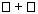 Единицы времени. Таблица сложенияНаучатся: выполнять сложение однозначных
чисел вида  = 12; записывать равенства по рисунку и схеме; употреблять в речи названия компонентов сложения
(слагаемое, сумма) и вычитания (уменьшаемое, вычитаемое, разность), решать текстовые задачи на сложение и вычитаниеРегулятивные – удерживать цель учебной деятельности на уроке (с опорой на ориентиры, данные учителем); планировать собственную вычислительную деятельность.Познавательные – наблюдать за свойствами чисел, устанавливать закономерности в числовых выражениях и использовать их в вычислениях.Коммуникативные – задавать вопросы, отвечать на нихУмеют признавать собственные ошибки; воспринимают математику как часть общечеловеческой культуры2.1020Состав числа 15 (решение част-Проблема: Как выполнять сложение и вычитание чисел Нумерация и сравне-Научатся выполнять сложение и вычитание Регулятивные – проверять результаты вычислений, пла-Оценивают собственные4.10ных задач).Учебник, 
с. 42–43 в пределах 20 с переходом через десяток с опорой на состав числа 15?Цели: способствовать формированию умения выполнять сложение однозначных чисел вида = 15; совершенствовать умение записывать равенства по рисунку и схеме ние двузначных чисел. Таблица сложениячисел в пределах 20 с переходом через десяток с порой на состав числа 15, решать текстовые задачи в 2–3 действия, составлять выражение по условию задачинировать собственную вычислительную деятельность.Познавательные – устанавливать закономерности в числовых выражениях и использовать их в вычислениях, ориентироваться в таблице сложения, составлять задачи в соответствии со схемой.Коммуникативные – отвечать на вопросы, уточнять непонятноеуспехи в освоении вычислительных навыков; сопо-ставляют собственную оценку своей деятельности с оценкой ее товарищами, учителем21Состав числа 18 (решение частных задач).Учебник, 
с. 44–45 Проблема: Как выполнять сложение и вычитание чисел в пределах 20 с переходом через десяток с опорой на состав числа 18?Цели: создать условия для развития умения выполнять сложение однозначных чисел вида  = 18; совершенствовать умение составлять равенства по рисунку и схеме Таблица сложения. Равенства. Схема,
рисунок. Геометрические фигуры Научатся: ориентироваться в таблице сложения; комбинировать несколько слагаемых для получения заданной суммы, предлагать разные варианты; распределять роли и очередность действий при работе в паре Регулятивные – планировать собственную вычислительную деятельность в устной, письменной речи и во внутреннем плане.Познавательные – наблюдать за свойствами чисел, устанавливать закономерности в числовых выражениях и использовать их при вычислениях; использовать схемы при решении текстовых задач; на основе кодирования строить несложные модели математических понятий, задачных ситуаций.Коммуникативные – проявлять инициативу в учебно-познавательной деятельности; принимать активное участие в работе парами и группами, Проявляют интерес к различным видам учебной деятельности, включая элементы предметно-исследовательской деятельности. Имеют общие представления о рациональной организации мыслительной деятельности7.1022Сложение и вычитание с числом 9 (постановка учебной задачи).Учебник, 
с. 46–47 Проблема: Как выполнять сложение и вычитание с числом 9? Цели: содействовать развитию умения выполнять сложение вида 9 + и вычитание вида – 9; создать условия для совершенствования умений 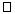 Таблица сложения. Арифметические задачи. Числовой рядНаучатся: выполнять сложение и вычитание чисел в пределах 20 с переходом через десяток, дополняя одно из слагаемых до десятка, сложение с числом 9 Регулятивные – планировать собственную вычислительную деятельность в устной, письменной речи и во внутреннем плане.Познавательные – наблюдать за свойствами чисел, устанавливать закономерности в числовых выражениях и использовать их при вычислениях; использовать схемы при решении текстовых задач; на основе кодирования строить несложные модели математических понятий, задачных ситуаций.Коммуникативные – проявлять инициативу в учебно-познавательной деятельности; принимать активное участие в работе парами и группами, Проявляют интерес к различным видам учебной деятельности, включая элементы предметно-исследовательской деятельности. Имеют общие представления о рациональной организации мыслительной деятельности8.10решать арифметические задачи, определять закономерности в числовом ряду, находить неверные равенства, выполнять сложение и вычитание рациональным способоми вычитание числа 9 из двузначных чисел; определять последовательность действий при вычислении значения числового выражения; решать текстовые задачи, составлять выражение по условию задачииспользуя речевые коммуникативные средства23Состав чисел 11, 13 (решение частных задач).Учебник, 
с. 48–49 Проблема: Как выполнять сложение с переходом через десяток в пределах 13? Цель: способствовать развитию умений выполнять сложение однозначных чисел вида  = 11,  = 13, решать арифметические задачи, составлять равенства по схемамТаблица сложения. Решение текстовых задач арифметическим способом (с опорой на схемы, таблицы, краткие записи и другие модели)Научатся: складывать и вычитать числа в пределах 20, ориентируясь на запоминание, наглядность, свойства чисел, свойства арифметических действий; восстанавливать пропущенные числа в равенствах; решать задачи в 2–3 действия на нахождение суммы, остатка, слагаемого (рабочая тетрадь); наблюдать за свойствами чисел при сложении, делать выводы (если одно слагаемое увеличить/уменьшить на 1, то и сумма
увеличится/уменьшится соседних чисел на 1; при сложении получается нечетное число); Регулятивные – проверять результаты вычислений; планировать собственную вычислительную деятельность.Познавательные – наблюдать за свойствами чисел, устанавливать закономерности в числовых выражениях и использовать их при вычислениях; ориентироваться в рисунках, схемах, цепочках вычислений.Коммуникативные – высказывать свое мнение при обсуждении задания; при выполнении заданий в паре слушать друг друга, договариваться, объединять полученные результаты при совместной презентации решенияОценивают собственные успехи в освоении вычислительных навыков; воспринимают математику как часть общечеловеческой культуры9.1024Повторение и обобщение изученного (решение конкретно-практических задач).Учебник, 
с. 48–49Проблема: Что мы знаем? Что узнали? Чему научились?Цели: создать условия для совершенствования вычислительных навыков (сложение в пределах 20 с переходом через десяток, дополнение одного слагаемого до десяти, вычитание разными способами), для развития умения составлять сумму и разность по рисункуСложение и вычитание в пределах 20 с переходом через десяток. Вычитание разными способами. Сумма и разность чиселНаучатся: выполнять сложение и вычитание чисел в пределах 20, правильно употреблять в речи названия компонентов сложения (слагаемые, сумма) и вычитания (уменьшаемое, вычита-емое, разность), решать текстовые задачи, в том числе в 2–3 действияРегулятивные – удерживать цель учебной деятельности на уроке (с опорой на ориентиры, данные учителем) и вне урока (с опорой на развороты проектной деятельности).Познавательные – выполнять вычисления по аналогии; использовать схемы при решении текстовых задач; комбинировать данные при выполнении задания. Коммуникативные – отвечать на вопросы, задавать вопросы, уточнять непонятноеПроявляют положительное отношение и инте-рес к урокам математики; сопоставляют собствен-ную оценку своей деятельности с оценкой ее товарищами, учителем11.1025Состав числа 14 (решение частных задач).Учебник, 
с. 52–53 Проблема: Как выполнять сложение с переходом через десяток на основе знания состава числа 14?Цели: создать условия для формирования умений выполнять сложение однозначных чисел вида  = 14, решать арифметические задачи, дополнять равенства, выполнять сложение трех слагаемых разными способами; способствовать Единицы времени (неделя). Таблица сложенияНаучатся: рассуждать при анализе условия текстовых задач; комбинировать данные при решении нестандартных задач, предлагать разные варианты; находить разные способы заплатить требуемую сумму при покупке; ориентироваться в календаре (дни недели, Регулятивные – организовывать взаимопроверку выполненной работы.Познавательные – выделять существенное и несущественное в условии задачи; составлять краткую запись условия задачи.Коммуникативные – проявлять инициативу в учебно-познавательной деятельности; стремиться к координации Воспринимают математику как часть общечеловеческой культуры. Имеют представление о значении математики для познания окружающего 14.10развитию временных представлений ные дни), в рисунках, схемах; выбирать маршрут на рисунке-схеме, определять его длину, сравнивать разные маршруты; оценивать свои умения складывать числа с переходом через десяток; организовывать взаимопроверку при отработке навыков вычисленийв сотрудничестве различных мнений о математических явлениях Умеют работать в паре, группе, признавать собственные ошибки.Сопоставляют собствен-ную оценку своей дея-тельности с оценкой ее товарищами, учителем26Состав числа 16 (решение частных задач).Учебник, с. 54–55 Проблема: Как выполнять сложение с переходом через десяток на основе знания состава числа 16? Цели: создать условия для формирования умения выполнять сложение однозначных чисел вида  = 16; содействовать совершенствованию умения решать арифметические задачи, выполнять сложение четырех слагаемых Таблица сложения. Решение текстовых задач арифметическим способом (с опорой на схемы, таблицы и другие модели)ные дни), в рисунках, схемах; выбирать маршрут на рисунке-схеме, определять его длину, сравнивать разные маршруты; оценивать свои умения складывать числа с переходом через десяток; организовывать взаимопроверку при отработке навыков вычисленийРегулятивные – планировать свои действия в соответствии 
с учебными задачами и инструкцией учителя.Познавательные – моделировать задачи на основе анализа жизненных сюжетов.Коммуникативные – отвечать на вопросы, задавать вопросы, уточнять непонятное; принимать активное участие в работе парами и группами, используя речевые коммуникативные средстваУмеют работать в паре, группе, признавать собственные ошибки.Сопоставляют собствен-ную оценку своей дея-тельности с оценкой ее товарищами, учителем15.1027Состав числа 17 (решение частных задач).Учебник, 
с. 56–57 Проблема: Как выполнять сложение с переходом через десяток на основе знания состава числа 17? Цели: создать условия для формирования умения выполнять сложение однозначных чисел вида  = 17; способствовать совершенствованию умений дополнять равенства, решать арифметические задачи разными способами Таблица сложения. Решение текстовых задач арифметическим способом (с опорой на схемы, таблицы, краткие записи и другие модели)Научатся: выполнять сложение в пределах 18 с переходом через десяток; дополнять равен-ства; решать текстовые задачи разными способами; оценивать свои умения складывать числа с переходом через десяток; организовывать взаимопроверку при отработке вычислений, составлять и записывать Регулятивные – организовывать взаимопроверку выполненной работы.Познавательные – на основе кодирования строить несложные модели математических понятий, задачных ситуаций.Коммуникативные – использовать простые речевые средства для передачи своего мненияВоспринимают математику как часть общечеловеческой культуры.Имеют
представление о значении математики для познания окружающего мира16.1028Закрепление изученного материала (решение конкретно-практических задач). Учебник, 
с. 58–59 Проблема: Что узнали и чему научились, изучая данный раздел? Цель: создать условия для развития умения выполнять сложение однозначных чисел в пределах 20 с переходом через разряд, записывать равенства по рисунку Таблица сложения. Составление равенств по рисункуравенства по рисунку, работать с календарем; узнают, как сложение связано с вычитанием; запомнят части календаря, месяцы года, дни неделиРегулятивные – принимать установленные правила в планировании и контроле способа решения.Познавательные – осущест-влять поиск нужной информации, используя материалы учебника.Коммуникативные – проявлять инициативу в учебно-познавательной деятельности18.1029Закрепление изученного материала (обобщение и систематизация знаний).Учебник, 
с. 60–61 Проблема: Для чего нужен календарь? Цель: создать условия для формирования умений работать с календарем, для совершенствования вычислительных навыков (сложение и вычитание в пределах 20 с переходом через десяток), для развития умений восстанавливать равенства, решать арифметические задачиЕдиницы времени (неделя, месяц, год). Таблица сложенияНаучатся: ориентироваться в календаре (дни недели, даты, рабочие и выходные дни), решать текстовые задачи в одно действие на сложение и вычитание, выполнять сложение и вычитание чисел в пределах 20 с переходом через десяток, решать текстовые задачи в 2–3 действияРегулятивные – понимать смысл инструкции учителя и заданий, предложенных в учебнике.Познавательные – под руководством учителя осуществлять поиск необходимой и дополнительной информации.Коммуникативные – проявлять инициативу в учебно-познавательной деятельностиОценивают собственные успехи в освоении вычислительных навыков21.1030Составление краткой записи условия задачи (решение частных задач).Учебник, 
с. 62–63 Проблема: Как составить краткую запись условия задачи? Цель: способствовать развитию умения составлять краткую запись к задаче, выбирать краткую запись к данной задачеРешение текстовых задач арифметическим способом Научатся: выбирать вспомогательные средства при решении текстовой задачи (краткая запись, составление схемы); рассуждать Регулятивные – выполнять действия с опорой на заданный ориентир.Познавательные – выделять существенное и несущественное в условии задачи; состав-Воспринимают математику как часть общечеловеческой культуры22.10(с опорой на схемы, таблицы, краткие записи и другие модели)при выборе ключевых слов для составления краткой записи; обсуждать с товарищем достоинства и недостатки самостоятельно составленной краткой записи условия задачи лять краткую запись условия задачи.Коммуникативные – стремиться к координации в сотрудничестве различных мнений о математических явлениях Имеют представление о значении математики для познания окружающего мира31Сложение и вычитание до 20 (решение конкретно-практических задач).Учебник, 
с. 64–69 Проблема: Можно ли в устных вычислениях использовать знание свойств сложения?Цель:  способствовать совершенствованию вычислительных навыков (сложение и вычитание в пределах 20 с переходом через десяток), развитию умения решать задачи по чертежуСложение и вычитание в пределах 20 с переходом через десятокНаучатся: складывать 
и вычитать числа с переходом через десяток разными способами; сравнивать результаты вычислений; решать задачи в 2–3 действия на увеличение/уменьшение, на нахождение суммы и остатка; выбирать правильный ответ из предложенных, находить неверные ответы; выбирать задания из вариативной части (обозначение числа символами, разбиение прямоугольника на части в соответствии с заданным условием, решение комбинаторных и логических задач); участвовать в учебных играхРегулятивные – адекватно оценивать свою деятельность.Познавательные – использовать средства информационных и коммуникационных технологий для решения задач.Коммуникативные – отвечать на вопросы, задавать вопросы, уточнять непонятное; стремиться договариваться, приходить к общему решениюДемонстрируют самостоятельность в выборе заданий, умеют оценивать трудность заданий, предложенных для выполнения по выбору учащегося.Умеют сотрудничать в паре, признавать собственные ошибки23.1032Контрольная работа по теме «Сложение и вы-читание до 20» (контроль 
и оценка знаний)Проблема: Что мы знаем? Чему научились?Цель: создать условия по проверке вычислительных умений и навыков по теме, умений решать арифметические задачиСумма и разность чисел, арифметические действия, сравнение выражений, решение задачиНаучатся: складывать 
и вычитать числа с переходом через десяток разными способами; сравнивать результаты вычислений; решать задачи в 2–3 действия на увеличение/уменьшение, на нахождение суммы и остатка; выбирать правильный ответ из предложенных, находить неверные ответы; выбирать задания из вариативной части (обозначение числа символами, разбиение прямоугольника на части в соответствии с заданным условием, решение комбинаторных и логических задач); участвовать в учебных играхРегулятивные – осуществлять пошаговый контроль деятельности.Познавательные – использовать схемы при решении текстовых задач; выполнять вычисления; сопоставлять условие задачи с числовым выражением; сравнивать разные способы вычислений, решения задачДемонстрируют самостоятельность в выборе заданий, умеют оценивать трудность заданий, предложенных для выполнения по выбору учащегося.Умеют сотрудничать в паре, признавать собственные ошибки25.1033Анализ и работа над ошибками. Повторение по теме «Сложение и вычитание до 20»
(решение конкретно-практических задач)Проблема: С какой целью выполняется работа над ошибками? Что полезного дает работа над ошибками?Цель: способствовать формированию умений выполнять работу над ошибками, совершенствованию вычислительных навыковСложение и вычитание в пределах 20, решение текстовых задачНаучатся: выполнять работу над ошибками; решать задачи; выполнять графический диктант; находить неизвестную сторону фигуры, зная периметр; определять последнюю цифру ответа; сравнивать выражения; выполнять сложение и вычитание в пределах 20 с переходом через десяток; решать текстовые задачиРегулятивные – выполнять самооценку на основе заданных критериев успешности учебной деятельности.Познавательные – использовать средства информационных и коммуникационных технологий для решения задач.Коммуникативные – контролировать свои действия в коллективной работе; осущест-влять взаимный контрольФормируют самооценку на основе заданных критериев успешности учебной деятельности.Понимают причины успеха в учебе28.1034Сложение и вычитание до 20 (решение конкретно-практи-ческих задач)Проблема: Что узнали, чему научились, изучая данный раздел?Цели: способствовать совершенствованию вычислительных навыков, создать условия для развития умений находить неизвестную сторону фигуры, зная периметр, сравнивать выраженияСложение и вычитание в пределах 20Научатся: выполнять сложение и вычитание чисел в пределах 20 с переходом через десяток, решать текстовые задачи в одно действие на сложение и вычитание, вычислять значение числового выражения в несколько действий рациональным способом (с помощью изученных свойств сложения)Регулятивные – принимать установленные правила в планировании и контроле способа решения.Познавательные – работать с дополнительными текстами и заданиями.Коммуникативные – контролировать свои действия в коллективной работеУмеют оценивать трудность заданий, предложенных для выполнения по выбору учащегося (материалы рубрики «Выбираем, чем заняться»)29.1035Сложение и вычитание до 20 (решение частных задач)Проблема: Какими новыми математическими знаниями пополнили свой багаж? Чему научились?Цели: способствовать совершенствованию вычислительных навыков, умений решать арифметические задачи и сравнивать выражения; содействовать развитию умения анализировать и обобщатьТаблица сложения. Решение арифметических задач. Геометрический материалНаучатся: выполнять сложение и вычитание чисел в пределах 20 с переходом через десяток, решать текстовые задачи в одно действие на сложение и вычитание, составлять выражение по условию задачиРегулятивные – удерживать цель учебной деятельности на уроке (с опорой на ориентиры, данные учителем).Познавательные – выполнять вычисления по аналогии; сопоставлять условие задачи с числовым выражением, ориентироваться в рисунках, схемах, цепочках вычислений.Коммуникативные – высказывать свое мнение при обсуждении заданияОценивают собственные успехи в освоении вычислительных навыков; воспринимают математику как часть общечеловеческой культуры30.10Наглядная геометрия (11 ч)Наглядная геометрия (11 ч)Наглядная геометрия (11 ч)Наглядная геометрия (11 ч)Наглядная геометрия (11 ч)Наглядная геометрия (11 ч)Наглядная геометрия (11 ч)Наглядная геометрия (11 ч)36Название геометрических фигур (постановка учебной задачи).Учебник, 
с. 70–71 Проблема: Как называются геометрические фигуры?Цели: содействовать развитию умения различать геометрические фигуры, чертить отрезки заданной длины, сравнивать прямую, луч и отрезок; способствовать совершенствованию умения определять количество звеньев ломаной 
и находить длину ломанойРаспознавание и изображение геометрических фигур. Измерение длины отрезка и построение отрезка заданной длины. Составление выражения по условиюНаучатся: называть геометрические фигуры (квадрат, треугольник, многоугольник, куб, цилиндр, прямая, кривая, поверхность), различать геометрические фигуры; чертить отрезки заданной длины; сравнивать прямую, луч и отрезок; определять количество звеньев ломаной; находить длину ломаной; выполнять сложение и вычитание чисел в пределах 20Регулятивные – в сотрудни-честве с учителем находить несколько вариантов решения учебной задачи, представленной на наглядно-образном уровне; на основе вариантов решения практических задач под руководством учителя делать выводы о свойствах изучаемых объектов.Познавательные – осущест-влять поиск нужной информации, используя материал учебника; под руководством учителя проводить классификацию изучаемых объектов; строитьИмеют представление о значении математики для познания окружающего мира.Имеют общие представления о рациональ-ной организации мыслительной деятельности1.11 II  четверть – 28 часов II  четверть – 28 часов II  четверть – 28 часов II  четверть – 28 часов II  четверть – 28 часов II  четверть – 28 часов II  четверть – 28 часов II  четверть – 28 часов37Распознавание геометрических фигур (решение учебной задачи).Учебник, 
с. 72–73 Проблема: Как размечать геометрические фигуры? Цели: создать условия для развития умения различать и чертить геометрические фигуры; способствовать совершенствованию вычислительных навыковРаспознавание и изображение геометрических фигур. Измерение длины отрезка и построение отрезка заданной длиныНаучатся: называть углы (прямой, острый, тупой); владеть понятиями «вершина» и «стороны» угла; различать геометрические фигуры на рисунках, виды углов; определять количество фигур на рисунке; чертить линии и геометрические фигуры с помощью линейки; выполнять сложение и вычитание чисел в пределах 100; решать текстовые задачи; анализировать чертежнебольшие сообщения в устной форме.Коммуникативные – контролировать свои действия в коллективной работе; понимать содержание вопросов и воспроизводить вопросы; проявлять инициативу в учебно-познавательной деятельности; использовать в общении правила вежливостиОценивают собственные успехи в освоении вычислительных навыков; имеют познавательную мотивацию, демонстрируют интерес к заданиям повышенной трудности11.1138Распознавание геометрических фигур (решение частных задач)Проблема: Как пользоваться линейкой при вычерчивании геометрических фигур?Цели: создать условия для развития умения различать геометрические фигуры на рисунках, определять количество фигур на чертеже; способствовать совершенствованию умения чертить линии и геометрические фигуры с помощью линейкиГеометрические фигуры. Составление фигур из моделей-частей. 
Использование линейки Научатся: различать прямой, острый и тупой углы, решать текстовые задачи в одно действие на сложение и вычитание, составлять выражение по условию задачиРегулятивные – планировать собственные действия по устранению пробелов в знаниях (знание геометрических фигур).Познавательные – распознавать геометрические фигуры, вычленять их на рисунке, ориентироваться в рисунках, схемах, цепочках вычислений.Коммуникативные – отвечать на вопросы, задавать вопросы, уточнять непонятноеПризнают собственные ошибки; сопоставляют собственную оценку своей деятельности с оценкой ее товарищами, учителем12.1139Углы (решение учебной задачи).Учебник, 
с. 74–75 Проблема: Как различать 
углы?Цели: содействовать успешному усвоению понятий «прямой угол», «тупой угол», «острый угол», «вершина угла», «стороны угла»; способствовать развитию умения различать виды углов на рисунке, вычерчивать прямые углы с помощью угольника Распознавание и изо-бражение геометрических фигур. Измерение длины отрезка и построение отрезка заданной длиныНаучатся: различать прямой, острый и тупой углы, решать текстовые задачи в одно действие на сложение и вычитание, чертить прямые углы с помощью угольника, составлять выражение по условию задачиРегулятивные – организовывать взаимопроверку выполненной работы; планировать собственную вычислительную деятельность.Познавательные – распознавать углы (прямой, острый, тупой); чертить прямые углы с помощью угольника; пользоваться справочными материалами в учебнике.Коммуникативные – высказывать свое мнение при обсуждении заданияПроявляют положительное отношение и интерес к урокам математики; воспринимают математику как часть общечеловеческой куль-туры13.1140Прямой угол. Диагональ прямоугольника. Практическая работа «Проектируем парк Винни-Пуха» (решение учебной задачи).Учебник, 
с. 76–77Проблема: Как построить прямой угол?Цели: содействовать успешному усвоению понятий «диагональ», «вершина» прямоугольника; способствовать развитию умения выполнять построение прямых углов на клетчатой бумаге, строить отрезки заданной длины, измерять длину отрезков Вычисление периметра многоугольника. Площадь геометрической фигуры. Измерение длины отрезка и построение отрезка заданной длиныНаучатся: различать виды углов (прямой, острый, тупой), понятия «вершина» и «стороны» угла; чертить прямые углы с помощью угольника; выполнять сложение и вычитание чисел в пределах 100; решать текстовые задачи; анализировать чертежРегулятивные – планировать деятельность в группе; воспринимать мнения и предложения (о способе решения задачи) сверстников.Познавательные – под руководством учителя проводить классификацию изучаемых объектов; строить небольшие математические сообщения 
в устной форме.Коммуникативные – принимать активное участие в работе парами и группами, используя речевые коммуникативные средстваУмеют сотрудничать в группе; в сотрудничестве с учителем умеют находить несколько вариантов решения учебной задачи, представленной на наглядно-образном уровне15.1141Четырехугольники (решение учебной задачи).Учебник, 
с. 78–79Проблема: Как найти площадь четырехугольника?Цель: познакомить со свой-ствами сторон и углов четырехугольников; способствовать развитию умения измерять диагонали прямоугольника, квадрата, ромба, выполнять построение фигур на клетчатой бумаге; содействовать закреплению умений сравнивать площади фигур 
и делить четырехугольник на треугольники Распознавание и изображение геометрических фигур. Измерение длины отрезка и построение отрезка заданной длины. Решение арифметических задачНаучатся: называть свойства сторон и углов четырехугольника; измерять диагонали прямоугольника, квадрата, ромба; выполнять построение фигур на клетчатой бумаге; сравнивать площади фигур; делить четырехугольник на треугольникиРегулятивные – планировать собственные действия по устранению пробелов в знаниях.Познавательные – исследовать простейшие свойства четырехугольников: измерять стороны и диагонали, сравнивать, делать выводы, проверять их на других фигурах; моделировать квадрат и ромб с помощью конструктора, экспериментировать с моделями; вычислять площадь многоугольной фигуры, разбивая ее на прямоугольники.Коммуникативные – при выполнении заданий в паре слушать друг друга, договариваться, объединять полученные результаты при совместной 
презентации решенияСтремятся к приобретению новых знаний и умений.Умеют сотрудничать в паре, признавать собственные ошибки18.1142Треугольники (решение учебной задачи).Учебник, 
с. 80–81Проблема: Какие бывают виды треугольников?Цели: познакомить с видами треугольников (прямоугольный, остроугольный, тупоугольный, равносторонний); содействовать развитию умения различать виды треугольников на чертеже, определять площадь Вычисление периметра многоугольника. Площадь геометрической фигурыУзнают виды треугольников (прямоугольный, остроугольный, тупоугольный).Научатся: различать виды треугольников на чертеже; выполнять сложение и вычитание чисел в пределах 100;Регулятивные – организовывать взаимопроверку выполненной работы; планировать собственную вычислительную деятельность.Познавательные – экспериментировать с треугольниками (количество прямых и тупых углов); Оценивают собственные успехи в освоении вычислительных навыков; сопо-ставляют собственную оценку своей 19.11фигур по клеткам, разрезать прямоугольник на два треугольникаопределять площадь фигур по клеткам; разрезать прямоугольник на два треугольникавыполнять вычисления по аналогии; вычислять площадь многоугольной фигуры, разбивая ее на прямоугольники; конструировать фигуры из частей прямоугольника.Коммуникативные – отвечать на вопросы, задавать вопросы, уточнять непонятноедеятельности с оценкой ее товарищами, учителем43Повторение 
и обобщение изученного 
(решение конкретно-практических задач). Учебник, 
с. 82–89Проблема: Что узнали? Чему научились?Цели: способствовать развитию умения подсчитывать число клеток в квадратах 
и определять их площади; 
содействовать формированию интеллектуальной культурыГеометрические фигуры. Длина отрезка. Построение отрезка заданной длины. Арифметическая задачаПолучат представление о теореме Пифагора, 
о свойствах геометрических фигур (прямоугольника, квадрата, ромба, треугольника, прямой, луча, отрезка, угла).Научатся подсчитывать число клеток в квадратах и определять их площади, находить периметр квадрата и прямоугольникаРегулятивные – планировать деятельность в паре, в группе.Познавательные – строить небольшие математические сообщения в устной форме.Коммуникативные – отвечать на вопросы, уточнять непонятное; принимать активное участие в работе парами и группами, используя речевые коммуникативные средстваИмеют ориентацию на оценку результатов собственной предметно-практической деятельности20.1144Наглядная геометрия (решение конкретно-практических задач).Учебник, 
с. 82–89Проблема: Как найти периметр квадрата и прямоугольника?Цели: создать условия для формирования представлений о свойствах геометрических фигур (прямоугольник, квадрат, ромб, треугольник, прямая, луч, Периметр многоугольника. Площадь геометрической фигурыНаучатся: различать геометрические фигуры: прямоугольник, квадрат, ромб, треугольник, прямую, луч, отрезок, угол; использовать свойства сторон прямоугольника при вычислении Регулятивные – удерживать цель учебной деятельности 
на уроке (с опорой на ориентиры, данные учителем).Познавательные – распознавать и классифицировать геометрические фигуры, комбинировать данные при Проявляют положительное отношение и интерес к урокам математики; сопоставляют собствен-22.11отрезок, угол), для закрепления умения находить периметры квадратов и прямоугольниковего периметра, составлять выражение по условию задачивыполнении задания.Коммуникативные – высказывать свое мнение при обсуждении задания; при выполнении заданий в паре слушать друг друганую оценку своей деятельности с оценкой ее товарищами, учителем45Наглядная геометрия (решение конкретно-практических задач). Учебник, 
с. 82–89Проблема: Что узнали? Чему научились?Цели: создать условия для выполнения графических диктантов, решения лабиринта; способствовать развитию умений находить одинаковые геометрические фигуры, анализировать и обобщатьГеометрические фигуры, лабиринт. Графический диктантНаучатся: решать текстовые задачи в одно действие на сложение и вычитание, измерять длину заданного отрезка, чертить с помощью линейки отрезок заданной длины, составлять выражение по условию задачиРегулятивные – планировать собственные действия по устранению пробелов в знаниях. Познавательные – распознавать прямые, острые, тупые углы на чертеже, вычислять периметр многоугольной фигуры, ориентироваться в рисунках, схемах, цепочках вычислений.Коммуникативные – строить продуктивное взаимодействие и сотрудничество со сверстниками и взрослыми для реализации проектной деятельностиОценивают собственные успехи в освоении вычислительных навыков; воспринимают математику как часть общечеловеческой культуры25.1146Наглядная геометрия (обобщение и систематизация знаний)Проблема: Какие виды углов знаете? Как найти площадь фигуры по клеткам?Цели: способствовать развитию умения определять виды углов, совершенствованию умений вычислять площадь фигуры в клетках, классифицировать фигуры на группыВиды углов. Площадь фигуры. Классификация фигурНаучатся: различать прямой, острый и тупой углы, распознавать прямоугольный треугольник, определять площадь прямоугольника (в условных единицах с опорой на иллюстрации)Регулятивные – организовывать взаимопроверку выполненной работы.Познавательные – называть геометрические фигуры; комбинировать данные при выполнении задания.Коммуникативные – высказывать свое мнение при обсуждении заданияПроявляют положительное отношение и интерес к незнакомым заданиям как к возможности проявления своего знания, фантазии26.11Вычисления в пределах 100 (20 ч)Вычисления в пределах 100 (20 ч)Вычисления в пределах 100 (20 ч)Вычисления в пределах 100 (20 ч)Вычисления в пределах 100 (20 ч)Вычисления в пределах 100 (20 ч)Вычисления в пределах 100 (20 ч)Вычисления в пределах 100 (20 ч)47Сложение и вычитание чисел по разрядам (постановка учебной задачи).Учебник, 
с. 90–91 Проблема: Как выполнять сложение и вычитание чисел по разрядам?Цели: содействовать успешному усвоению понятия «разряд», развитию умения выполнять сложение и вычитание двузначных чисел в столбик; совершенствовать вычислительные навыки, умение находить периметр четырехугольникаПоразрядное вычитание двузначных чисел. 
Вычитание двузначных чисел в столбик. Периметр четырехугольникаНаучатся: складывать и вычитать двузначные числа по разрядам: 1) устно; 2) записывая вычисления в строчку; 3) записывая вычисления в столбик; выполнять сложение рациональным способом (дополняя одно из слагаемых до десятка); решать задачи в 1–2 действия на нахождение уменьшаемого, вычитаемого, остатка Регулятивные – выполнять действия с опорой на заданный ориентир.Познавательные – выполнять вычисления по аналогии.Коммуникативные – понимать содержание вопросов и воспроизводить вопросы; контролировать свои действия в коллективной работеИмеют общие представления о рациональной организации мыслительной деятельности27.1148Сложение и вычитание двузначных чисел (решение учебной задачи).Учебник, 
с. 92–93 Проблема: Как выполнять сложение и вычитание двузначных чисел без перехода через разряд? Цели: создать условия для развития умения выполнять сложение и вычитание двузначных чисел без перехода через разряд; способствовать совершенствованию умения решать арифметические задачи, восстанавливать равенства Сложение и вычитание двузначных чисел без перехода через разряд. Составление числового выражения по условию задачиНаучатся: составлять краткую запись условия задачи; анализировать условие задачи, отбрасывать несущественное, выделять существенные данные; моделировать условие задачи на схеме «целое – части»; сравнивать эффективность краткой записи и схемы при решении нетиповых задач; находить закономерность в столбиках примеров, выполнять вычисления по аналогииРегулятивные – выполнять учебные действия в устной и письменной речи.Познавательные – использовать средства информационных и коммуникационных технологий для решения задач.Коммуникативные – допускать существование различных точек зрения; стремиться договариваться, приходить к общему решениюФормирование познавательной мотивации, проявление интереса к математическим заданиям повышенной трудности29.1149Сложение двузначных чисел с переходом через разряд (постановка учебной задачи).Учебник, 
с. 94–95 Проблема: Как выполнять сложение двузначных чисел с переходом через разряд? Цель: содействовать развитию умения выполнять сложение двузначного и однозначного чисел с переходом через разряд, записывать вычисления в столбик Сложение двузначного числа с однознач-ным с переходом через разряд. Вычисления в столбик. Решение текстовой задачиНаучатся: выполнять сложение и вычитание чисел в пределах 100 с переходом через разряд, решать текстовые задачи в одно действие на сложение и вычитание, текстовые задачи в 2–3 действияРегулятивные – выполнять учебные действия в устной, письменной речи и во внутреннем плане.Познавательные – на основе кодирования строить несложные модели математических понятий, задачных ситуаций.Коммуникативные – исполь-зовать простые речевые средства для передачи своего мненияСтремятся к приобретению новых знаний и умений2.1250Сложение двузначных чисел с переходом через десяток решение частных задач).Учебник, 
с. 96–97 Проблема: Как выполнять сложение двузначных чисел с переходом через десяток?Цель: создать условия для развития умения выполнять сложение двузначных чисел с переходом через разряд, решать арифметические задачи и восстанавливать цепочки равенств Сложение двузначных чисел с переходом через разряд. Переместительное и сочетательное свойства сложенияНаучатся: восстанавливать деформированные равенства, предлагать разные варианты решения; прогнозировать ре-зультат сложения (количество десятков в ответе); оценивать сумму денег, необходимую для покупки Регулятивные – понимать смысл инструкции учителя и заданий, предложенных в учебнике.Познавательные – строить простые индуктивные и дедук-тивные рассуждения; выполнять вычисления по аналогии.Коммуникативные – использовать простые речевые средства для передачи своего мненияСтремятся к приобретению новых знаний и умений3.1251Дополнение слагаемого до круглого числа 
(решение частных задач).Учебник, 
с. 98–99 Проблема: Как дополнить слагаемое до круглого числа?Цели: создать условия для развития умений выполнять сложение двузначных чисел с переходом через разряд, решать Задачи на сложение и вычитание. Последовательность выполненияНаучатся: ориентироваться в таблицах, заполнять пустые клетки в таблице; расшифровывать задуманное слово (соотносить результаты вычис-Регулятивные – формировать общие представления о рациональной организации мыслительной деятельности.Познавательные – наблюдать и делать самостоятель-В сотрудничестве с учителем умеют находить несколько вариантов 4.12задачи с величинами; развивать логическое мышление действий при вычислении числового выражения лений с буквами с помощью шифра); рассуждать при решении числовых ребусов, обосновывать свое решениеные простые выводы.Коммуникативные – коррек-тно формулировать свою точку зрениярешения учебной задачи, представленной на наглядно-образном уровне52Сложение и вычитание чисел. Закрепление изученного 
(решение конкретно-практи-ческих задач).Учебник, 
с. 100–101 Проблема: Как правильно выполнять письменное сложение и вычитание двузначных чисел, используя изученные правила?Цель: способствовать развитию умения выполнять сложение двузначных чисел с переходом через разряд рациональным способом, дополнять числа до десятка Сложение и вычитание чисел 
в пределах 100 с переходом через разряд. Рациональный способ вычисленийНаучатся: предлагать разные способы вычисления суммы, сравнивать свой способ со способом товарища, оценивать эффективность способа сложенияРегулятивные – учитывать выделенные учителем ориентиры действия в учебном материале.Познавательные – выполнять вычисления по аналогии.Коммуникативные – стремиться договариваться, приходить к общему решениюИмеют стремление 
к приобретению новых знаний 
и умений6.1253Повторяем, обобщаем изученное (обобщение и систематизация знаний)Проблема: Какие способы сложения чисел знаете?Цели: создать условия для развития умений выполнять сложение двузначных чисел с переходом через разряд, сложение разными способами, решать текстовые задачи, записывать ответ римскими цифрамиСложение и вычитание чисел в пределах 100.Компоненты сложения и вычитания. Решение задачНаучатся: выполнять сложение и вычитание чисел в пределах 100 с переходом через разряд, правильно употреблять в речи названия компонентов сложения (слагаемые, сумма) и вычитания (уменьшаемое, вычитаемое, разность); решать текстовые задачи в одно действие на сложение и вычитаниеРегулятивные – планировать собственную деятельность (в рамках проектной деятельности) с опорой на шаблоны в рабочих тетрадях.Познавательные – использовать схемы при решении тексто-вых задач; выполнять вычисления по аналогии; сравнивать разные способы вычислений, решения задач. Коммуникативные – высказывать свое мнение при обсуждении заданияУмеют 
признавать собственные ошибки; воспринимают математику как часть общечеловеческой культуры9.1254Вычитание из круглого числа (постановка учебной задачи).Учебник, 
с. 104–105 Проблема: Как выполнять вычитание из круглого числа?Цели: содействовать развитию умения выполнять вычитание однозначного числа из круглого двузначного числа; способ-ствовать формированию умения решать текстовые задачиВычитание однозначного числа из круглого двузначного числа. Составление числового выражения по условию задачиНаучатся: рассуждать при вычитании чисел; использовать взаимосвязь сложения и вычитания при вычислениях; выполнять алгоритм вычислений в столбик; проверять результат вычитания сложением Регулятивные – проверять результаты вычислений с помощью обратных действий.Познавательные – строить простые индуктивные и дедуктивные рассуждения.Коммуникативные – контролировать свои действия в коллективной работеПонимают роль математических действий в жизни человека10.1255Вычитание однозначного числа с переходом через десяток (решение учебной задачи). Учебник, 
с. 106–107 Проблема: Как выполнять вычитание однозначного числа с переходом через десяток? Цели: создать условия для развития умения выполнять вычитание однозначного числа из двузначного с переходом через разряд; способствовать совершенствованию умения записывать равенство по рисунку и решать текстовые задачи разными способами Вычитание однозначного числа из двузначного с переходом через разряд. Решение задач в 1–2 действияНаучатся: сравнивать числа и величины, отвечая на вопрос: «На сколько больше/ меньше?»; решать задачи разными способами; дополнять условие задачи вопросом Регулятивные – учитывать выделенные учителем ориентиры действия в учебном материале.Познавательные – выполнять вычисления по аналогии.Коммуникативные – контролировать свои действия в коллективной работеОценивают собственные успехи в освоении вычислительных навыков, умеют сотрудничать в группе11.1256Разностное сравнение (постановка учебной задачи).Учебник, 
с. 108–109 Проблема: Как решать задачи на разностное сравнение?Цели: создать условия для развития умения выполнять вычитание однозначного числа из двузначного с переходомРазностное сравнение чисел. Решение арифметических задач.Научатся: прогнозировать результат вычита-ния (количество десятков в ответе); читать схемы, иллюстрирующие вычитание с переходомРегулятивные  – осуществлять пошаговый контроль под руководством учителя в доступных видах.Познавательные – работать с дополнительными текстамиДемонстрируют интерес к математическим заданиям повышенной трудности13.12через разряд; совершенствовать умения решать арифметические задачи на разностное сравнение, рисовать схему к задаче, сравнивать числа в паре, площади фигур, длины отрезковСоставление и решение числовых выраженийчерез десяток; использовать в ряде случаев рисунки как источник данных, необходимых для решения задачи; дополнять схему числовыми данными и формулировать задачуи заданиями.Коммуникативные – коррек-тно формулировать свою точку зрения57Вычитание двузначного числа с переходом через разряд (решение частных задач).Учебник, 
с. 110–111 Проблема: Как выполнить вычитание двузначного числа с переходом через десяток?Цель: содействовать развитию умения выполнять вычитание двузначного числа из двузначного с переходом через разряд, решать текстовые задачи, выполнять вычисления в столбик Вычитание двузначного числа из двузначного с переходом через разряд. Компоненты сложения и вычитания. Решение текстовых задачНаучатся: выполнять вычитание двузначного числа из двузначного с переходом через десяток, правильно употреблять в речи названия компонентов сложения (слагаемые, сумма) и вычитания (уменьшаемое, вычитаемое, разность); умеют решать текстовые задачи в одно действие на сло-жение и вычитание, составлять выражение по условию задачиРегулятивные – понимать смысл инструкции учителя и заданий, предложенных в учебнике.Познавательные – моделировать задачи на основе анализа жизненных сюжетов.Коммуникативные – следить за действиями других участников в процессе коллективной познавательной деятельности; корректно формулировать свою точку зренияПризнают собственные ошибки; сопоставляют собственную оценку своей деятельности с оценкой ее товарищами, учителем16.1258Взаимосвязь сложения и вычитания (постановка учебной задачи).Учебник, 
с. 112–113 Проблема: Что такое «обратная задача»? Каким способом можно выполнить проверку вычисления? Цели: содействовать успешному усвоению понятия «обратная задача»; формировать Решение арифметических задач. Составление обратной задачи.Научатся: моделировать условие нетиповой задачи произвольной схемой; составлять краткую запись условия взаимообратных задач, наблюдать за их решением, Регулятивные – выполнять действия с опорой на заданный ориентир.Познавательные – выполнять вычисления по аналогии.Коммуникативные – коррек-тно формулировать свою Понимают роль математических действий в жизни человека; в сотрудничестве17.12представление о взаимосвязи действий сложения и вычитания; способствовать развитию умения вычитать числа с переходом через разряд, выполнять проверку вычитания действием сложения, придумывать вопросы к задаче Проверка вычисленийсравнивать и делать выводы; формулировать вопросы по аналогии, задавать их товарищу; решать задачи с практическим содержанием, приближенным к реальности (ситуация покупки, подсчета сдачи, оценивания стоимости покупки)точку зрения; при выполнении заданий в паре слушать друг друга, договариваться, объединять результатыс учителем находят несколько вариантов решения учебной задачи, представленной на наглядно-образном уровне59Закрепление изученного (решение конкретно-практических задач).Учебник, 
с. 114–115 Проблема: Что узнали? Чему научились?Цель: создать условия для развития умения вычитать числа с переходом через разряд, выполнять вычисления разными способами, решать текстовые задачи, придумывать задачи по рисунку, осуществлять проверку вычитания двузначных чиселВычитание двузначного числа из двузначного с переходом через разряд. Свойства сложенияНаучатся: выполнять вычитание чисел в пределах 100 с переходом через разряд, решать текстовые задачи в одно действие на сложение и вычитание, текстовые задачи в 2–3 действияРегулятивные – выполнять действия с опорой на заданный ориентир.Познавательные – выполнять вычисления по аналогии.Коммуникативные – следить за действиями других участников в процессе коллективной познавательной деятельностиОценивают собственные успехи в освоении вычислительных навыков; воспринимают математику как часть общечеловеческой культуры18.1260Закрепление изученного (решение конкретно-практических задач).Учебник,
с. 116–117 Проблема: Какие числа можно получить на «автомате» с заданной программой?Цели: способствовать развитию умения вычитать числа с переходом через разряд; содействовать формированию умения восстанавливать Вычитание двузначного числа из двузначного с переходом через разряд. Научатся: решать задачи на логику, экспериментировать с числами (какие числа можно получить на «автомате» с заданной программой)Регулятивные – планировать собственные действия по устранению пробелов в знаниях.Познавательные – строить простые индуктивные и дедуктивные рассуждения.Коммуникативные – допускать существование различ-Демонстрируют интерес к различным видам учебной деятельности, включая элементы пред-20.12равенства, развитию логического мышления и внимания Свойства сложенияных точек зрения; стремиться договариваться, приходить к общему решениюметно-исследовательской деятельности61Сложение и вычитание в пределах 100 (решение конкретно-практических задач). Учебник, 
с. 118–125Проблема: Как решить математический ребус?Цели: создать условия для развития умения выполнять сложение чисел, дополняя одно из них до круглого, вычитать однозначное число из круглого; способствовать совершенствованию умения записывать вычисления в столбик, проверять результат вычитанием и сложением, решать математические ребусыУстные и письменные вычисления с натуральными числами. Способы проверки правильности вычислений. Решение арифметических задачНаучатся: складывать и вычитать двузначные числа в пределах 100 с переходом через десяток (устно и письменно); решать задачи на разностное сравнение; ориентироваться в рисунках, схемах, цепочках вычислений (выполнять вычисления, восстанавливать пропуски, записывать цепочки)Регулятивные – адекватно оценивать свою деятельность, организовывать взаимопроверку выполненной работы.Познавательные – использовать рисуночные и символические варианты математической записи, выполнять вычисления по аналогии.Коммуникативные – отвечать на вопросы, задавать вопросы, уточнять непонятное; допускать существование различных точек зренияСопоставляют собственную оценку деятельности с оценкой ее учителем, одноклассниками23.1262Контрольная работа по теме «Сложение и вычитание в пределах 100» (контроль и оценка)Проблема: Для чего нужно выполнять контрольную работу? Что каждому из вас поможет успешно справиться с заданиями?Цели: создать условия для проверки умений вычитать числа с переходом через разряд, вычислять разными способами, решать текстовые задачи, выполнять проверку вычитания двузначных чиселУстные и письменные вычисления с натуральными числами. Решение арифме-тических задачНаучатся: решать текстовые задачи в одно действие на сложение и вычитание, выполнять сложение и вычитание чисел в пределах 100 с переходом через разряд, измерять длину заданного отрезка, чертить с помощью линейки отрезок заданной длины, различать прямой, острый и тупой Регулятивные  – осущест-влять пошаговый контроль; удерживать цель учебной деятельности на уроке (с опорой на ориентиры, данные учителем); планировать собственную вычислительную деятельность.Познавательные – выполнять вычисления по аналогии; использовать схемы при решении текстовых задач; ориентироваться Проявляют самостоятельность в деятельности. Понимают чувства одноклассников, учителей24.12углы, распознавать прямоугольный треугольникв рисунках, схемах, цепочках вычислений63Анализ и работа над ошибками. Сложение и вычитание в преде-лах 100 (рефлексия деятельности)Проблема: Что узнали? Чему научились?Цели: способствовать формированию умений выполнять работу над ошибками, складывать числа, дополняя одно из них до круглого, вычитать однозначное число из круглого; содействовать совершенствованию умений записывать вычисления в столбик, проверять результат вычитанием и сложениемУстные и письменные вычисления с натуральными числами. Решение арифметических задачНаучатся: вычитать однозначное число из круглого, записывать вычисления в столбик, проверять результат вычитанием и сложением, решать текстовые задачи в одно действие на сложение и вычитание, составлять выражение по условию задачиРегулятивные – осуществлять  самооценку на основе заданных критериев успешности учебной деятельности.Познавательные – работать с дополнительными текстами и заданиями.Коммуникативные – осуществлять взаимный контроль, высказывать свое мнение при обсуждении заданияОсуществляют самооценку на основе заданных критериев успешности учебной деятельности25.1264Сложение и вычитание в пределах 100 (решение частных задач)Проблема: Как записать условие задачи с помощью схемы?Цели: создать условия для развития умения выполнять вычитание чисел с переходом через разряд; способствовать формированию умения восстанавливать равенства, развитию умения анализировать и обобщатьРешение текстовой задачи. Сложение и вычитание чисел в пределах 100 с переходом через разряд. Табличные случаи сложения и вычитанияНаучатся: вычитать однозначное число из круглого, записывать вычисления в столбик, проверять результат вычитанием и сложением, решать текстовые задачи в одно действие на сложение и вычитание, составлять выражение по условию задачиРегулятивные – планировать собственные действия по устранению пробелов в знаниях (знание табличных случаев сложения и вычитания).Познавательные – использовать схемы при решении текстовых задач; ориентироваться в рисунках, схемах, цепочках вычислений.Коммуникативные – отвечать на вопросы, строить продуктивное взаимодействие и сотрудничество со сверстниками и взрослымиОценивают собственные успехи в освоении вычислительных навыков; воспринимают математику как часть общечеловеческой культуры27.12III четверть – 40 часовIII четверть – 40 часовIII четверть – 40 часовIII четверть – 40 часовIII четверть – 40 часовIII четверть – 40 часовIII четверть – 40 часовIII четверть – 40 часов65Сложение и вычитание чисел в пределах 100 (решение частных задач)Проблема: Как определить последовательность действий при вычислении числового выражения?Цели: создать условия для развития умения складывать числа с переходом через разряд, восстанавливать равенства; содействовать развитию логического мышления и вниманияРешение текстовых задач, письменные и устные вычисления в пределах 100Научатся: решать текстовые задачи в одно действие на сложение и вычитание, выполнять устно сложение и вычитание чисел в пределах 100 с переходом через десяток, определять последовательность действий при вычислении значения числового выражения, вычислять значение числового выражения в несколько действий рациональным способом (с помощью изученных свойств сложения)Регулятивные – осуществлять взаимопроверку выполненной работы; планировать собственную вычислительную деятельность.Познавательные – выделять существенное и несущественное в условии задачи; пользоваться справочными материалами в учебнике.Коммуникативные – отвечать на вопросы, уточнять непонятное; при выполнении заданий в паре слушать друг друга, договариваться, объединять полученные результаты при совместной презентации решенияПризнают собственные ошибки; умеют оценивать трудность заданий, предложенных для выполнения по выбору учащегося (материалы рубрики «Выбираем, чем заняться»)10.0166Сложение и вычитание чисел в пределах 100 (решение частных задач)Проблема: Как составить выражение по условию задачи?Цели: создать условия для закрепления умения решать задачи, совершенствования вычислительных навыков; способствовать развитию логического мышления и памятиКомпоненты сложения и вычитания. Решение задач на разностное сравнениеНаучатся: правильно употреблять в речи названия компонентов сложения (слагаемые, сумма) и вычитания (уменьшаемое, вычитаемое, разность); выполнять сложение и вычитание чисел в пределах 100 с переходом через разряд, решать задачи на разностное сравнение, составлять выражение по условию задачиРегулятивные – планировать собственные действия по устранению пробелов в знаниях (знание табличных случаев сложения и вычитания), собственную внеучебную деятельность (в рамках проектной деятельности) с опорой на шаблоны в рабочих тетрадях.Познавательные – выполнять вычисления по аналогии; ориентироваться в рисунках, схемах, цепочках вычислений.Проявляют положительное отношение и интерес к урокам математики; сопоставляют собственную оценку своей деятельности с оценкой ее товарищами, учителем13.01Коммуникативные – высказывать свое мнение при обсуждении заданияЗнакомимся с новыми действиями (14 ч)Знакомимся с новыми действиями (14 ч)Знакомимся с новыми действиями (14 ч)Знакомимся с новыми действиями (14 ч)Знакомимся с новыми действиями (14 ч)Знакомимся с новыми действиями (14 ч)Знакомимся с новыми действиями (14 ч)Знакомимся с новыми действиями (14 ч)67Смысл действия умножения (постановка учебной задачи).Учебник, ч. 2, 
с. 3–5 Проблема: Почему неудобно записывать и находить сумму из большого количества одинаковых слагаемых? Как можно найти значение выражения, используя новое действие?Цели: создать условия для понимания смысла действия умножения; способствовать формированию понятия о том, что знак умножения используется для записи суммы одинаковых слагаемых; содействовать развитию умений решать текстовые задачи, записывать равенства с помощью знака умножения Смысл действия умножения. Знак умноженияНаучатся: использовать знак умножения для записи суммы одинаковых слагаемых; вычислять произведение чисел с по-мощью сложения; записывать решение задачи двумя способами (используя сложение и умножение); восстанавливать пропущенные числа в равенствах; проверять верность записанных равенств; наблюдать за переместительным свойством умножения; придумывать задачу на нахождение произведенияРегулятивные – на основе вариантов решения практических задач под руководством учителя делать выводы о свойствах изучаемых объектов.Познавательные – проводить аналогию и на ее основе делать выводы. Коммуникативные – принимать активное участие в работепарами и группами, используя речевые коммуникативные средства; следить за действиями других участников в процессе коллективной познавательной деятельностиПонимают роль математических действий в жизни человека. Стремятся к приобретению новых знаний и умений.Умеют сотрудничать в паре, в группе14.0168Перестановка множителей 
(постановка учебной задачи).Учебник, с. 6–7 Проблема: Какой вывод можно сделать, сравнивая между собой пары произведений с одинаковыми множителями?Цели: содействовать успешному усвоению понятий «множители», «произведение»; помочь Умножение, использование со-ответствующих терминов. Переместитель-Получат представление о том, как используются понятия «множители», «произведение», о переместительном свойстве умножения.Регулятивные – выполнять решение учебной задачи, выстраивать алгоритм действий; корректировать деятельность, вносить изменения в процесс с учетом возникших трудностей.Понимают значение знаний для человека и принимают их; адекватно оценивают15.01практически освоить переме-стительное свойство умножения; создать условия для формирования навыков решения примеров с переместительным свойством умножения, для нахождения площади фигур разными способами; способствовать развитию умений читать выражения, записывать сложение с помощью умножения, находить равные произведенияное свойство умноженияНаучатся: решать примеры с применением переместительного свойства умножения, находить площадь фигуры разными способами, находить равные произведения, записывать сложение с помощью умноженияПознавательные – воспроизводить по памяти информацию, необходимую для решения учебной задачи; отвечать на вопросы учителя.Коммуникативные – планировать цели и способы взаимодействия; обмениваться мнениями, слушать друг друга, понимать позицию партнера, в том числе и отличную от своей, согласовывать действия с партнеромсобственную учебную деятельность69Использование действия умножения при выполнении заданий (решение учебной задачи).Учебник, с. 8–9 Проблема: Какими способами будем подсчитывать фигуры?Цели: способствовать форми-рованию навыков использования знака умножения при записи суммы одинаковых слагаемых, перестановке множителей при вычислениях; создать условия для совершенствования умения восстанавливать равенства, решать текстовые задачиУмножение, использование соответствующих терминов. Перестановка множителей.Решение текстовых задачПолучат представление о том, как используется знак умножения для записи суммы одинаковых слагаемых.Научатся: записывать решение задачи двумя способами (используя сложение и умножение), восстанавливать пропущенные числа в равенствах, проверять верность записанных равенств, наблюдать за переместительным свойством умножения, составлять задачи на нахождение произведенияРегулятивные – принимать и сохранять учебную задачу; определять и формулировать цель деятельности на уроке с помощью учителя.Познавательные – воспроизводить по памяти информацию, необходимую для решения учебной задачи; формулировать ответы на вопросы учителя.Коммуникативные – участвовать в коллективном обсуждении проблем; обмениваться мнениями, слушать друг друга, понимать позицию партнера, в том числе и отличную от своей, согласовывать действия с партнеромСохраняют мотивацию к учебной деятельности; проявляют интерес к новому учебному материалу17.0170Увеличение в 2 раза (решение учебной задачи).Учебник, 
с. 10–11 Проблема: Что значит «вдвое больше», «увеличить в 2 раза»?Цели: создать условия для формирования умений увеличивать числа вдвое и различать действия в случаях «увеличить на 2» и «увеличить в два раза» в текстовых задачах; способствовать формированию навыка самостоятельно придумывать задачу по данному решению, сравнивать числа и выраженияОтношение «больше в… раз». Решение задач. Деление на равные части. Знак деления. Взаимообратные действияНаучатся: увеличивать числа (величины) вдвое; находить половину числа подбором, записывать результат с помощью знака деления; решать задачи на увеличение (уменьшение) числа в несколько раз Регулятивные – осуществлять самоконтроль деятельности.Познавательные – наблюдать и делать самостоятельные простые выводы.Коммуникативные – контролировать свои действия в коллективной работеПонимают значение знаний для человека и принимают его; имеют адекватное представление о поведении в процессе учебной деятельности20.0171Знакомство с действием деления (постановка учебной задачи).Учебник, 
с. 12–13 Проблема: Каким словом можно заменить слово «раздать»? Как называется это действие? Каким знаком его записывать? Цели: способствовать раскрытию смысла действия деления, знакомству со знаком деления; создать условия для формирования навыка деления на 2, уменьшения числа вдвое; содействовать формированию умений решать задачи на время и текстовые задачиСмысл действия деления. Знак деления. Деление на равные части. Взаимообратные действияНаучатся: различать увеличение/уменьшение «на 2» и «в 2 раза», сравнивать результаты вычислений;  решать задачи на увеличение/уменьшение в 2 раза; делить на равные части: 1) число, подбирая ответ (одинаковые слагаемые); 2) отрезок на глаз, проверяя себя измерениями; доказывать, что умножение и деление – взаимообратные действия, составляя равенства; наблюдать над свойством четных чисел «делиться на 2»Регулятивные – выполнять действия в устной форме.Познавательные – наблюдать и делать самостоятельные простые выводы.Коммуникативные – контролировать свои действия в коллективной работеПонимают нравственное содержание поступков окружающих людей.Соблюдают правила поведения21.0172Деление на равные части (решение учебной задачи).Проблема: Как выполнить деление, используя рисунки? Цели: способствовать рассмотрению деления на равные части;Деление на равные части. Схема. Равенство, неравенствоНаучатся: различать увеличение/уменьшение «на 2» и «в 2 раза», сравнивать результаты вычислений;  решать задачи на увеличение/уменьшение в 2 раза; делить на равные части: 1) число, подбирая ответ (одинаковые слагаемые); 2) отрезок на глаз, проверяя себя измерениями; доказывать, что умножение и деление – взаимообратные действия, составляя равенства; наблюдать над свойством четных чисел «делиться на 2»Регулятивные – самостоятельно выделять и формулировать цель; составлять план последовательности действий.Анализируют и характеризуют эмоциональное состояние22.01Учебник, 
с. 14–15 создавать условия для формирования навыка деления на равные части по рисунку; содействовать совершенствованию умения выполнять сложение нескольких слагаемых, делить отрезок на равные части Познавательные – ориентироваться в своей системе знаний; вносить изменения в процесс с учетом возникших трудностей.Коммуникативные – доносить свою позицию до всех участников образовательного процесса (оформлять свою мысль в устной и письменной речи); слушать и понимать речь других (одноклассников, учителя)и чувства окружающих, строят свои взаимоотношения с их учетом73Деление – действие, обратное умножению (решение частных задач).Учебник, 
с. 16–17 Проблема: Как раздать ла-комство?Цели: способствовать раскрытию смысла действия деления (представление о делении  как  о действии,  обратном  умножению); создавать условия для
формирования навыка умножения, для совершенствования умения составлять верные равенства из данных чисел, сравнивать и делать выводыСмысл действия деления. Равенство. Числовые выраженияНаучатся: находить про-изведение с помощью сложения; увеличивать/ уменьшать числа в 2 раза; выполнять умножение с числами 0 и 1, вычисления в два действия (без скобок) с действиями I и II ступени; находить результат деления, зная результат умножения; решать задачи на увеличение/уменьшение в 2 раза и на 2 Регулятивные – проявлять познавательную мотивацию, интерес к математическим заданиям.Познавательные – проводить аналогию и на ее основе делать выводы.Коммуникативные – допускать существование различных точек зрения; стремиться договариваться, приходить к общему решениюПрименяют правила делового сотрудничества; сравнивают разные точки зрения; оценивают собственную учебную деятельность24.0174Смысл арифметических действий (решение частных задач).Учебник, 
с. 18–19 Проблема: В чем смысл арифметических действий? Цели: способствовать закреплению представлений о смысле четырех арифметических действий; содействовать развитиюСложение, вычитание, умножение, деление, использование соот-Получат представления о свойствах чисел 0 и 1 (если увеличить один множитель в 2 раза, а другой уменьшить в 2 раза, то результат не изменится).Регулятивные – оценивать (сравнивать с эталоном) резуль-таты деятельности (своей и чужой).Познавательные – проводить аналогию и на ее основе стро-Проявляют интерес к предметно-исследовательской деятельности27.01умения составлять правила умножения чисел на 1 и 0, решать текстовые задачи, выполнять вычисления с 0 и 1ветству-ющих терминовНаучатся: увеличивать/ уменьшать числа в 2 раза, выполнять умножения 
с числами 0 и 1, находить произведение с помощью сложения, выполнять вычисления в два действия, решать задачи на увеличение/уменьшение в 2 раза, находить произведения (с помощью сложения, деления на части и по содержанию (подбором))ить выводы; читать и применять схемы для получения и передачи информации; сравнивать различные объекты, исследовать свойства чисел.Коммуникативные – допускать существование различных точек зрения; стремиться договариваться, приходить к общему решению75Решение задач на умножение и деление (постановка учебной задачи).Учебник, 
с. 20–21 Проблема:  Как выбрать арифметическое действие в соответствии со смыслом текстовой задачи? Цели: способствовать развитию умения решать текстовые задачи на умножение и деление; содействовать совершенствованию умения выбирать арифметическое действие в соответствии со смыслом текстовой задачи, восстанавливать верные равенстваУмножение и деление 
в задачах. Равенства. Свойства чисел 0 и 1Узнают о способах вычислений в Древнем Египте. Научатся: наблюдать за свойством умножения (если увеличить один множитель в 2 раза, а другой уменьшить в 2 раза, то
результат не изменится); исследовать свойства чисел 0 и 1 (умножение на 0 и на 1); исследовать изменение площади квадрата при увеличении его сторон в 2 раза; решать нестандартные задачи;  комбинировать данные Регулятивные – осуществлять самоконтроль, анализировать свое эмоциональное состояние, полученное от успешной деятельности.Познавательные – использовать рисуночные и  символические варианты математической записи.Коммуникативные – стремиться к координации в сотрудничестве различных мнений о математических явлениях Формируют познавательную мотивацию, интерес к математическим заданиям повышенной трудности28.0176Решение задач (решение учебной задачи).Проблема: Как решить задачу графическим способом? Цели: способствовать рассмотрению графического способа Устные и письменные вычисления Узнают о способах вычислений в Древнем Египте. Научатся: наблюдать за свойством умножения (если увеличить один множитель в 2 раза, а другой уменьшить в 2 раза, то
результат не изменится); исследовать свойства чисел 0 и 1 (умножение на 0 и на 1); исследовать изменение площади квадрата при увеличении его сторон в 2 раза; решать нестандартные задачи;  комбинировать данные Регулятивные – контролировать свои действия по точному и оперативному ориентированию в учебнике; определять иОценивают собственную учебную деятельность; 29.01Учебник, 
с. 22–23 решения нестандартных задач (комбинаторных) и задач с представлением данных в таблице; содействовать развитию умения решать комбинаторные задачи с помощью умножения, составлять двузначные числа из данных цифр, составлять суммы и разности, проводить устные и письменные вычисления с натуральными числами; содействовать развитию умения проверки правильности вычислений, умения классифицировать и делить на группыс натуральными числами. Способы проверки правильности вычислений(составлять пары из дан-ных с помощью графов, таблиц, перебором) в соответствии с условием задания; работать с указателем имен в конце учебника: находить сведения об известных людях, героях произведений, упоминаемых на страницах учебника (рубрика «У нас в гостях»); устанавливать закономерность в ряду чисел, продолжать ряд, соблюдая закономерностьформулировать цель деятельности на уроке с помощью учителя.Познавательные – ориентироваться в своей системе знаний.Коммуникативные – вступать в коллективное учебное сотрудничество, доносить свою позицию до всех участников образовательного процесса (оформлять свою мысль в устной и письменной речи); слушать и понимать речь других (одноклассников, учителя); решать поставленную задачуприменяют правила делового сотрудничества; сравнивают разные точки зрения77Повторение, обобщение изученного (решение конкретно-практических задач). Учебник, 
с. 24–31Проблема: Чему научились? Цели: создать условия для успешного повторения действий сложения, вычитания, умножения, деления, для использования соответствующих терминов; способствовать формированию представлений об использовании умножения в Древнем ЕгиптеСложение, вычитание, умножение, деление, использование соответствующих терминов. Умножение и деление в задачахНаучатся: увеличивать/ уменьшать числа в 2 раза, выполнять умножение 
с числами 0 и 1, находить произведение с помощью сложения, выполнять вычисления в два действия, решать задачи на увеличение/уменьшение в 2 раза, нахождение произведенияРегулятивные – осуществлять пошаговый контроль под руководством учителя в доступных видах деятельности.Познавательные – использовать рисуночные и символические варианты математической записи.Коммуникативные – отвечать на вопросы, задавать вопросы, уточнять непонятноеРазвивают самостоятельность.Принимают образ «хорошего ученика»31.0178Контрольная работа по теме Проблема: Для чего нужно выполнять контрольную работу? Сложение, вычитание, Научатся: выполнять умножение с числами 0 Регулятивные – осуществлять пошаговый контроль; Оценивают собственную 3.02«Знакомимся с новыми действиями» (контроль и оценка знаний)Что каждому из вас поможет успешно справиться с заданиями?Цели: создать условия для проверки умений выполнять сложение, вычитание, умножение и деление, использовать соответствующие термины, выполнять умножение и деление в задачахумножение, деление. Решение задачи 1, находить произведение с помощью сложения, выполнять вычисления в два действия; решать задачи на увеличение/уменьшение в 2 раза, нахождение произведенияудерживать цель деятельности до получения ее результата.Познавательные – воспроизводить по памяти информацию, необходимую для решения поставленной задачи.Коммуникативные – задавать вопросы в соответствии с учебной задачейучебную деятельность: свои достижения, самостоятельность, ответственность, анализируют причины неудач79Анализ и работа над ошибками. Повторение по теме «Знакомимся с новыми действиями» (рефлексия  деятельности)Проблема: Для чего необходимо выполнять работу над ошибками?Цели: способствовать формированию навыков выполнения работы над ошибками: находить результат деления, зная результат умножения, находить половину числа, умножать на 1 и на 0; содействовать совершенствованию умения находить произведение с помощью сложения, записывать сумму одинаковых слагаемых с помощью знака умноженияСложение, вычитание, умножение, использование соответствующих терминов. Умножение и деление, деление в задачахНаучатся: увеличивать/ уменьшать числа в 2 ра-за, выполнять умножение с числами 0 и 1, находить произведение с помощью сложения, выполнять вычисления в два действия, решать задачи на увеличение/ уменьшение «в 2 раза», нахождение произведения (с помощью сложения, деления на части и по содержанию (подбором))Регулятивные – воспринимать мнения и предложения (о способе решения задачи) сверстников.Познавательные – работать с дополнительными текстами и заданиями; приводить примеры в качестве доказательства выдвигаемых положений.Коммуникативные – осуществлять взаимный контроль; уметь обращаться за помощью; планировать цели и способы взаимодействияПрименяют правила делового сотрудничества; сравнивают разные точки зрения; считаются с мнениями другого человека4.0280Повторение, обобщение изученного (обобщение и систематизация знаний)Проблема: Какие способы сложения чисел знаете? Чему научились? Что узнали? Цели: способствовать развитию умения находить произведение с помощью сложения; Сложение и вычитание чисел в пределах 100. Компоненты сложения и вычи-Научатся: увеличивать/ уменьшать числа в 2 раза, выполнять умножение 
с числами 0 и 1, находить произведение с помощью сложения, выполнять вычисления в два Регулятивные – прогнозировать уровень усвоения изучаемого материала; принимать и сохранять учебную задачу; определять и формулировать цель деятельности на уроке с помощью учителя.Применяют правила делового сотрудничества; сравнивают разные точки зрения; 5.02создавать условия для совершенствования навыков записывать сумму одинаковых слагаемых с помощью знака умножения, решать текстовые задачи, вычислять по цепочкетания. Решение задачдействия, решать задачи на увеличение/ уменьшение в 2 раза, нахождение произведения (с помощью сложения, деления на части и по содержанию (подбором))Познавательные – осущест-влять поиск существенной информации, дополняющей и расширяющей имеющиеся знания.Коммуникативные – решать поставленную задачу; участвовать в коллективном обсуждении проблем; обмениваться мнениями, слушать друг друга, понимать позицию партнера, в том числе и отличную от своей, согласовывать действия с партнеромоценивают собственную учебную деятельность; выражают положительное отношение к процессу познанияИзмерение величин (12 ч)Измерение величин (12 ч)Измерение величин (12 ч)Измерение величин (12 ч)Измерение величин (12 ч)Измерение величин (12 ч)Измерение величин (12 ч)Измерение величин (12 ч)81Величины и единицы измерения величин (постановка учебной задачи). Учебник, 
с. 32–33Проблема: Что такое «величины»? Какие существуют единицы измерения величин?Цели: создать условия для знакомства с названиями единиц измерения величин; способствовать развитию умения придумывать и решать текстовые задачи, анализировать, обобщать, делать выводы; содействовать формированию умений измерять время, расстояние, объем и массуЕдиницы длины, времени, объема, массы. Решение задач с величинамиНаучатся: измерять длины отрезков, сравнивать их, чертить отрезки заданной длины; переводить сантиметры в миллиметры и обратно; вычислять площадь прямоугольника по числовым данным; выполнять сложение и вычитание в пределах 100; находить результат умножения (сложением) и деления (подбором); восстанавливать задачи по табличным данным, ставить вопрос к задаче; Регулятивные – воспринимать математику как часть общечеловеческой культуры.Познавательные – соотносить действия умножения и деления с геометрическими моделями; ориентироваться в своей системе знаний.Коммуникативные – проявлять инициативу в учебно-познавательной деятельности; использовать в общении правила вежливостиПроявляют интерес к по-знанию математических фактов, количественных отношений, математических зависимостей в окружающем мире7.0282Измерение длины (решение Проблема: Как измерить длину?Измерение длины Научатся: измерять длины отрезков, сравнивать их, чертить отрезки заданной длины; переводить сантиметры в миллиметры и обратно; вычислять площадь прямоугольника по числовым данным; выполнять сложение и вычитание в пределах 100; находить результат умножения (сложением) и деления (подбором); восстанавливать задачи по табличным данным, ставить вопрос к задаче; Регулятивные – вносить необ-ходимые коррективы в дейстИспытывают желание 10.02учебной задачи).Учебник, 
с. 34–35 Цели: способствовать изучению единиц измерения длины: сантиметра и миллиметра, километра; содействовать развитию умения устанавливать соотношения между единицами измерения, сравнивать длину отрезков, находить периметр многоугольника в миллиметрах; чертить отрезки заданной длины; выполнять сложение и вычитание в пределах 100отрезка. Вычисление периметра многоугольникасоотносить условие задачи с табличной формой, заполнять таблицу; решать задачи на разностное сравнение, определение длительности событий вия на основе принятых правил.Познавательные – ориентироваться в своей системе знаний.Коммуникативные – следить за действиями других участников в процессе коллективной познавательной деятельностиоказания помощи в обучении товарища; сохраняют мотивацию к учебной деятельности83Вычисление длины пройденного пути (решение частных задач).Учебник, 
с. 36–37 Проблема: Как вычислить длину пройденного пути?Цели: способствовать развитию умений выполнять вычисления длины, решать тестовые задачи; формировать навыки показывать на схеме пройденное расстояние, выполнять вычисления, составлять схемы; создать условия для развития умений соотносить единицы измерения и названия величин (время, длина, масса, температура), ориентироваться в ситуации равномерного прямолинейного движения, моделировать движение объекта на схемеИзмерение длины отрезка. Схематический чертежНаучатся: измерять дли-ны отрезков, сравнивать их, чертить отрезки заданной длины, переводить сантиметры в миллиметры и обратно; выполнять сложение и вычитание в пределах 100, восстанавливать задачи по табличным данным, ставить вопрос к задаче, решать задачи на разностное сравнение, определять длительность событий; соотносить единицы измерения и названия величин (время, длина, масса, температура), ориентироваться в ситуации равномер-Регулятивные – выполнять действия с опорой на заданный ориентир, определять и формулировать цель деятельности на уроке с помощью учителя, контролировать свои действия по точному и оперативному ориентированию в учебнике.Познавательные – исследовать зависимости между величинами, привлекать информацию, полученную ранее, для решения учебной задачи, осуществлять анализ, сравнение, делать выводы.Коммуникативные – проявлять инициативу в учебно-познавательной деятельности, участвовать в коллективном Выражают положительное отношение к процессу познания; оценивают свои достижения; применяют правила делового сотрудничества, проявляют интерес к новому учебному материалу11.02ного прямолинейного движения, моделировать движение объекта на схемеобсуждении проблем, согласовывать действия с партнером84Площадь прямоугольника (решение частных задач).Учебник, 
с. 38–39 Проблема: Как вычислить площадь прямоугольника? Цели: создать условия для ознакомления с названиями единиц измерения площади; способствовать развитию умения вычислять площадь с помощью умножения; содействовать формированию навыков сложения одинаковых слагаемыхПлощадь геометрической фигуры. Единицы площадиНаучатся: соотносить единицы измерения и названия величин (время, длина, масса, температура); ориентироваться в ситуации равномерного прямолинейного движения, моделировать движение объекта на схеме; использовать умение вычислять площадь прямоугольника при решении задач с практическим содержаниемРегулятивные – выполнять действия с опорой на заданный ориентир.Познавательные – соотносить действия умножения и деления с геометрическими моделями; исследовать зависимости между величинами.Коммуникативные – проявлять инициативу в учебно-познавательной деятельностиДемонстрируют интерес к познанию математических фактов, количественных отношений, математических зависимостей в окружающем мире12.0285Площадь квадрата (решение частных задач)Проблема: Как найти площадь квадрата?Цели: создать условия для формирования понятия единицы площади, развития умения решать поставленную задачу разными способами на примере вычисления площади квадрата; способствовать формированию навыка восстанавливать равенстваПлощадь квадрата. Единицы площадиНаучатся: вычислять площадь прямоугольника по числовым данным, выполнять сложение и вычитание в пределах 100, находить результат умножения (сложением) и деления (подбором), восстанавливать задачи по табличным данным и ставить вопрос к задаче, решать задачи на разностное сравнение Регулятивные – оценивают собственные успехи в вычислительной деятельности; планируют шаги по устранению пробелов.Познавательные – привлекают информацию, полученную ранее, для решения учебной задачи; осуществляют анализ, сравнение, делают выводы.Коммуникативные – устанавливают и соблюдают очередность действий, сравнивают Проявляют интерес к новому учебному материалу; применяют правила делового сотрудничества; сравнивают разные точки зрения; оценивают собственную 14.02и определять длительность событийполученные результаты, выслушивают партнера, корректно сообщают товарищу об ошибках учебную деятельность86Определение времени по часам (решение частных задач).Учебник,
с. 40–41 Проблема: Как определить время по часам? Цели: создать условия для формирования понятия единицы времени; содействовать развитию умения определять время по часам, выполнять вычисления, решать текстовые задачи Единицы времениНаучатся: определять время по часам, длительность событий, ориентироваться во времени в течение суток; исследовать числовые закономерности на геометрических моделях; выбирать задания из вариативной части: исследовать зависимость между скоростью, временем, расстоянием; решать нестандартные задачи; выбирать форму участия в проектной деятельности по теме «Свойства площади» (узнавать новое о возникновении геометрии, исследовать свойства площади с помощью наблюдений и экспериментов, конструировать фигуры из частей)Регулятивные – в сотрудни-честве с учителем находить несколько вариантов решения учебной задачи, представленной на наглядно-образном уровне.Познавательные – исследовать зависимости между величинами; получать информацию из научно-популярных текстов и других источников.Коммуникативные – следить за действиями других участников образовательного процесса в ходе коллективной познавательной деятельностиСохраняют мотивацию к учебной деятельности; проявляют интерес к но-вому учебно-му материалу; применяют правила делового сотрудничества17.0287Продолжительность событий (решение конкретно-практи-ческих задач). Учебник, 
с. 42–43 Проблема: Как определить длительность событий? Цели: создать условия для формирования  представления о продолжительности событий; способствовать развитию умения соотносить время событий со временем суток, выполнять вычисления, решать тестовые задачи на определение времени, классифицировать и делить на группыЕдиницы времени. Определение времени по часамНаучатся: определять время по часам, длительность событий, ориентироваться во времени в течение суток; исследовать числовые закономерности на геометрических моделях; выбирать задания из вариативной части: исследовать зависимость между скоростью, временем, расстоянием; решать нестандартные задачи; выбирать форму участия в проектной деятельности по теме «Свойства площади» (узнавать новое о возникновении геометрии, исследовать свойства площади с помощью наблюдений и экспериментов, конструировать фигуры из частей)Регулятивные – в сотрудни-честве с учителем находить несколько вариантов решения учебной задачи, представленной на наглядно-образном уровне.Познавательные – исследовать зависимости между величинами; получать информацию из научно-популярных текстов и других источников.Коммуникативные – следить за действиями других участников образовательного процесса в ходе коллективной познавательной деятельностиСравнивают разные точки зрения; оценивают собственную учебную деятельность; выражают положительное отношение к процессу познания18.0288Повторение, обобщение изученного по теме «Измерение величин» (решение конкретно-практических задач).Учебник, 
с. 44–51Проблема: Какие единицы длины изучили?Цели: способствовать развитию умений  измерять длину отрезков в сантиметрах и миллиметрах, чертить отрезки заданной длины, переводить сантиметры в миллиметры, вычислять длину пути, находить площадь прямоугольника разными способами, определять время по часам, время движенияЕдиницы длины, времени, объема, массы. Решение задач с величинамиНаучатся измерять длину отрезков в сантиметрах и миллиметрах; чертить отрезки заданной длины.Научатся: переводить сантиметры в миллиметры; вычислять длину пути; находить площадь прямоугольника разными способами; определять время по часам; определять время движения; находить периметр многоугольника; находить площади фигур; составлять выражения по рисункуРегулятивные – воспринимать мнения и предложения (о способе решения задачи) сверстников.Познавательные – соотносить действия умножения и деления с геометрическими моделями; исследовать зависимости между величинами.Коммуникативные – отвечать на вопросы, задавать вопросы, уточнять непонятное; осуществлять взаимный контрольВыполняют самооценку на основе заданных критериев успешности учебной деятельности19.0289Повторение, обобщение изученного по теме «Измерение величин» (обобщение и систематизация знаний)Проблема: Как найти расстояние? Как найти время в пути? Как найти скорость движения? Как найти площадь фигуры?Цели: способствовать развитию умений решать текстовые задачи, выполнять вычисления, определять время движения; развивать логическое мышление и вниманиеЕдиницы длины, времени, объема, массы. Решение задач с величинамиНаучатся измерять длину отрезков в сантиметрах и миллиметрах; чертить отрезки заданной длины.Научатся: переводить сантиметры в миллиметры; вычислять длину пути; находить площадь прямоугольника разными способами; определять время по часам; определять время движения; находить периметр многоугольника; находить площади фигур; составлять выражения по рисункуРегулятивные – оценивать собственные успехи в вычислительной деятельности.Познавательные – воспроизводить по памяти информацию, необходимую для решения учебной задачи.Коммуникативные – слушать друг друга, понимать позицию партнера, в том числе и отличную от своейОценивают собственную учебную деятельность; мотивируют свои действия21.0290Контрольная работа по теме «Измерение величин» (контроль Проблема: С какой целью выполняется контрольная работа? Что необходимо, чтобы успешно справиться с заданиями?Цель: создать условия для про-Единицы длины. Отрезок. Площадь прямоуголь-Научатся: измерять длины отрезков, сравнивать их, чертить отрезки заданной длины, переводить сантиметры в миллимет-Регулятивные – оценивать собственные успехи в вычислительной деятельности; планировать шаги по устранению пробелов.Выражают готовность в любой ситуации посту-24.02и оценка знаний)верки умения измерять длину отрезков в сантиметрах и миллиметрахника. Решение текстовых задачры и обратно, вычислять площадь прямоугольника по числовым данным, выполнять сложение и вычитание в пределах 100, находить результат умножения (сложением) и деления (подбором), восстанавливать задачи по табличным данным и ставить вопрос к задаче; способны соотносить единицы измерения и названия величин, ориентироваться в ситуации равномерного прямолинейного движения, моделировать движение объекта на схемеПознавательные – воспроизводить по памяти информацию, необходимую для решения учебной задачи; формулировать ответы на вопросы учителя.Коммуникативные – участвовать в коллективном обсуждении проблем; обмениваться мнениями, слушать друг друга, понимать позицию партнера, в том числе и отличную от своей, согласовывать действия с партнеромпить в соответствии с правилами поведения91Работа над ошибками. Повторение по теме «Измерение величин» (контроль и оценка).Учебник, 
с. 44–51Проблема: Что мы знаем? Что узнали? Чему научились?Цели: способствовать разви-ию умений выполнять работу над ошибками: находить периметр многоугольника, находить площади фигур, определять время по часам, составлять выражения по рисункуПериметр многоугольника. Площадь фигуры. Определение времени по часамры и обратно, вычислять площадь прямоугольника по числовым данным, выполнять сложение и вычитание в пределах 100, находить результат умножения (сложением) и деления (подбором), восстанавливать задачи по табличным данным и ставить вопрос к задаче; способны соотносить единицы измерения и названия величин, ориентироваться в ситуации равномерного прямолинейного движения, моделировать движение объекта на схемеПознавательные – воспроизводить по памяти информацию, необходимую для решения учебной задачи; формулировать ответы на вопросы учителя.Коммуникативные – участвовать в коллективном обсуждении проблем; обмениваться мнениями, слушать друг друга, понимать позицию партнера, в том числе и отличную от своей, согласовывать действия с партнеромОсознают необходимость выполнения работы над ошибками, выражают положительное отношение к процессу познания25.0292«Свойства площади» (проект)Проблема: Как вычислить площадь прямоугольника при решении задач с практическим содержанием?Цели: создать условия для формирования представлений о проектной деятельности; способствовать формированию интеллектуальной и исследовательской культуры: развитию умений находить проблему, анализировать, сравнивать, делать Единицы площади. Площадь прямоугольника. Решение практических задачПолучат представление о том, как в древности зародилась наука геометрия; научатся вычислять площадь прямоугольника при решении задач с практическим содержанием; вычислять площадь прямоугольника по числовым данным, составлять различные формы из геометрических
фигурРегулятивные – планировать решение учебной задачи, выстраивать алгоритм действий.Познавательные – устанавливать причинно-следственные связи и зависимости между объектами; формулировать ответы на вопросы учителя; выполнять вычисления при решении задач с практическим содержанием.Применяют правила делового сотрудничества: сравнивают разные точки зрения, считаются с мнением другого человека; проявля-26.02выводы; содействовать развитию умений составлять различные формы из геометрических фигур, вычислять площадь прямоугольника по числовым данным, использовать при вычислениях свойства площадиКоммуникативные – участвовать в коллективном обсуждении проблем; обмениваться мнениями, слушать друг друга, понимать позицию партнера, в том числе и отличную от своей, согласовывать действия с партнером; составлять небольшие устные монологические высказыванияют терпение 
и доброжелательность при проведении дискуссииУчимся умножать и делить (26 ч)Учимся умножать и делить (26 ч)Учимся умножать и делить (26 ч)Учимся умножать и делить (26 ч)Учимся умножать и делить (26 ч)Учимся умножать и делить (26 ч)Учимся умножать и делить (26 ч)Учимся умножать и делить (26 ч)93Таблица умножения (постановка учебной задачи).Учебник, 
с. 52–53 Проблема: Как использовать знание таблицы умножения в практических заданиях?Цели: способствовать развитию умения составлять таблицу умножения, пользоваться таблицей умножения; содействовать формированию умения наблюдать числа, расположенные в таблице Таблица умножения. Числовые выраженияНаучатся: соотносить умножение чисел с площадью (числом клеток)
соответствующего прямоугольника; выполнять вычисления в 2–3 действия (без скобок); использо-вать таблицу умножения в качестве справочника; моделировать табличные случаи умножения на пря-моугольнике; наблюдать за числовыми закономерностямиРегулятивные – принимать и сохранять учебную задачу.Познавательные – соотносить действия умножения и деления с геометрическими моделями; исследовать зависимости между величинами.Коммуникативные – проявлять инициативу в учебно-познавательной деятельностиИмеют интерес к различным видам учебной деятельности, включая элементы предметно-исследовательской деятельности28.0294Умножение одинаковых чисел от 1 до 5 (реше-Проблема: Как выполнять умножение одинаковых чисел от 1 до 5?Таблица умножения чисел 1, 2, 3, 4 и 5. Научатся: соотносить умножение чисел с площадью (числом клеток) соответствующего прямоу-Регулятивные – планировать и контролировать свои действия в соответствии с учебными задачами.Имеют желание учиться, адекватное представле-3.03ние учебной задачи).Учебник, 
с. 54–55 Цели: способствовать рассмотрению квадратов чисел 1, 2, 3, 4 и 5 (без терминологии); содействовать развитию умений составлять равенства по рисунку, вычислять произведение по таблицеЧисловые закономерностигольника, выполнять вычисления в 2–3 действия (без скобок), наблюдать за числовыми закономерностями, моделировать табличные случаи умножения на прямоугольникеПознавательные – пользоваться справочными материалами, помещенными в учебнике, ориентироваться в своей системе знаний.Коммуникативные – уметь обращаться за помощью, доносить свою позицию до всех участников образовательного процессание об учении и поведении в процессе учебной деятельности; применяют правила делового сотрудничества95Деление числа на 1 и самого на себя (решение учебной задачи).Учебник, 
с. 56–57 Проблема: Как выполнять деление числа на 1 и самого на себя?Цели: способствовать развитию умения делить число на 1 и само на себя; записывать сложение одинаковых слагаемых в виде умножения; составлять равенства по рисункуУмножение и деление на число 1. РавенствоНаучатся: моделировать табличные случаи умножения на прямоугольнике; наблюдать за числовыми закономерностями; использовать таблицу умножения в качестве справочникаРегулятивные – сопоставлять собственную оценку своей деятельности с оценкой ее товарищами, учителем.Познавательные – выполнять задания творческого и поискового характера, применять знания и способы действий в измененных условиях.Коммуникативные – следить за действиями других участников в процессе коллективной познавательной деятельностиПроявляют интерес к практической деятельности4.0396Умножение и деление на 2 (решение частных задач).Учебник, 
с. 58–59 Проблема: Как выполнять умножение и деление на 2? Цели: способствовать рассмотрению случаев деления чисел на 2; создать условия для формирования понятия «четные числа»; содействовать развитию Таблица умножения на 2Научатся: самостоятельно составлять таблицу умножения на 2, на 3; умножать и делить числа на 2 и на 3; соотносить взаимообратные случаи умножения и деле-Регулятивные – понимать смысл инструкции учителя и заданий, предложенных в учебнике.Познавательные – ориентиро-ваться в своей системе знаний.Понимают 
и принимают ценность познавательной деятельности, необходи-5.03умения удваивать числа и делить пополам, составлять и записывать равенства по текстуния чисел; выполнять вычисления в 2–3 действия (без скобок)Коммуникативные – следить за действиями других участников в процессе коллективной познавательной деятельностимость тренировки97Умножение 
и деление на 3 (решение частных задач).Учебник, 
с. 60–61 Проблема: Как выполнять умножение и деление на 3? Цели: способствовать составлению таблицы умножения на 3, умножать и делить на 3; содействовать развитию умения записывать произведения в порядке увеличения значений Таблица умножения на 3. Устные вычисления. Четные и нечетные числаНаучатся: решать задачи в одно действие на на-хождение произведения, деление на части, деление по содержанию; моделировать табличные случаи умножения на прямоугольнике; моделировать с помощью схем задачи на деление; наблюдать за числовыми закономерностями, использовать их при вычислениях; решать нестандартные задачи; сотрудничать с товарищами при работе в пареРегулятивные – на основе вариантов решения практических задач под руководством учителя делать выводы о свойствах изучаемых объектов.Познавательные – решать задачи и примеры умножением.Коммуникативные – принимать активное участие в работе парами и группами, используя речевые коммуникативные средстваПринимают ценность познавательной деятельности7.0398Закрепление изученного материала (обобщение и систематизация знаний). Учебник, 
с. 62–63 Проблема: Как вычислять с помощью таблицы умножения?Цель: способствовать развитию умения умножать и делить числа на основе таблицы умножения на 2 и на 3,  находить четные и нечетные числа Таблица умножения на 2 и на 3Научатся: самостоятельно составлять таблицу умножения на 3, умножать и делить числа на 3, выполнять вычисления 
в 2–3 действия (без скобок); решать задачи в одно действие на нахож-Регулятивные – принимать установленные правила в планировании и контроле способа решения.Познавательные – применять изученные способы действий для решения задач в типовых и поисковых ситуациях.Сохраняют мотивацию к учебной деятельности; проявляют интерес к новому учебному материалу11.03дение произведения, деление на части, деление по содержаниюКоммуникативные – строить понятные для партнера высказывания и аргументировать свою позицию99Увеличение и уменьшение в 2 (в 3) раза (решение частных задач). Учебник, 
с. 64–65 Проблема: Как выполнить увеличение и уменьшение числа в 2 (в 3) раза?Цель: способствовать формированию умения умножать и делить числа на основе таблицы умножения на 2 и на 3, решать текстовые задачи Таблица умножения на 2 и на 3Научатся: самостоятельно составлять таблицу умножения на 4; умножать и делить числа на 4; соотносить взаимообратные случаи умножения и деления чисел; выполнять вычисления в 2–3 действия (без скобок) Регулятивные – планировать решение учебной задачи, выстраивать алгоритм действий; корректировать деятельность, вносить изменения в процесс с учетом возникших трудностей.Познавательные – привлекать информацию, полученную ранее, для решения учебной задачи; осуществлять анализ, сравнение, делать выводы. Коммуникативные – участвовать в коллективном обсуждении проблем, обмениваться мнениями, слушать друг другаИмеют представление о значении математики для познания окружающего мира12.03100Умножение на 4 (решение учебной задачи).Учебник, 
с. 66–67 Проблема: Как составить таблицу умножения на 4?Цели: способствовать составлению таблицы умножения на 4; содействовать формированию умения умножать и делить на 4, выполнять вычисления, решать текстовые задачи, сравнивать периметры многоугольниковТаблица умножения на 4. Периметр многоугольникаНаучатся: различать речевые обороты «увеличение/уменьшение на ... (несколько единиц)» и «увеличение/ уменьшение в ... (несколько раз)» и соотносить их с математическими действиями; решать задачи Регулятивные – вносить необходимые коррективы в действия на основе принятых правил.Познавательные – применять изученные способы действий для решения задач в типовых и поисковых ситуациях.Коммуникативные – уметь с помощью вопросов получать необходимые сведенияУмеют оценивать трудность заданий, предло-женных для выполнения по выбору учащегося14.03101Деление на 4 (решение частных задач).Учебник, 
с. 68–69 Проблема: Как выполнять деление на 4?Цели: способствовать рассмотрению приема деления чисел на 4, содействовать формированию умения делить числа на 4; решать текстовые задачи; развивать логическое мышление и вниманиеТаблица умножения на 4на нахождение произведения, деление на части, деление по содержанию, на увеличение/уменьшение на несколько единиц и в несколько раз; моделировать табличные случаи умножения на прямоугольнике; исследовать изменение площади прямоугольника при увеличении его сторон вдвое; наблюдать
за числовыми закономер-ностями, использовать их при вычислениях; увеличивать и уменьшать числа в несколько раз; решать текстовые задачи; восстанавливать задачи по табличным данным, по схемамРегулятивные – выполнять пошаговый контроль деятельности.Познавательные – строить простые индуктивные и дедуктивные рассуждения.Коммуникативные – уметь обращаться за помощьюИмеют желание учиться; применяют правила делового сотрудничества; оценивают собственную учебную деятельность, свои достижения17.03102Увеличение и уменьшение в несколько раз (решение частных задач).Учебник, 
с. 72–73 Проблема: Как выполнять увеличение и уменьшение в несколько раз?Цель: способствовать формированию умения увеличивать и уменьшать числа в несколько раз, решать текстовые задачиУвеличение и уменьшение числа в несколько раз. Решение текстовых задачна нахождение произведения, деление на части, деление по содержанию, на увеличение/уменьшение на несколько единиц и в несколько раз; моделировать табличные случаи умножения на прямоугольнике; исследовать изменение площади прямоугольника при увеличении его сторон вдвое; наблюдать
за числовыми закономер-ностями, использовать их при вычислениях; увеличивать и уменьшать числа в несколько раз; решать текстовые задачи; восстанавливать задачи по табличным данным, по схемамРегулятивные – принимать учебную задачу; оценивать свою работу на уроке.Познавательные – исследовать зависимости между величинами; моделировать табличные случаи умножения; восстанавливать задачи по схемам.Коммуникативные – проявлять инициативу в учебно-познавательной деятельностиИмеют интерес к познанию математических фактов, количественных отношений, математических зависимостей в окружающем мире18.03103Решение текстовых задач 
на увеличение 
и уменьшение (решение частных задач).Учебник, 
с. 74–75 Проблема: Как решать текстовые задачи на увеличение и уменьшение?Цели: способствовать развитию умения увеличивать 
и уменьшать числа в несколько раз; создавать условия для формирования умения нахо-Увеличение и уменьшение числа в несколько разНаучатся: составлять таблицу умножения на 4; увеличивать и уменьшать числа в несколько раз; находить неизвестное расстояние; сравнивать площади прямоугольников; моделироватьРегулятивные – планировать решение учебной задачи, выстраивать алгоритм действий.Познавательные – привлекать информацию, полученную ранее, для решения учебной задачи; анализировать условие задачи (выделять числовые Сохраняют мотивацию 
к учебной деятельности; оценивают собственную учебную 19.03дить неизвестное расстояние, сравнивать площади прямоугольниковтабличные случаи умножения на прямоугольникеданные и цель – что известно, что требуется найти).Коммуникативные – оформлять диалогические высказываниядеятельность; выражают положительное отношение к процессу познания104Умножение 
и деление на 5 (постановка учебной задачи).Учебник, 
с. 76–77 Проблема: Как выполнять умножение и деление на 5?Цели: способствовать составлению таблицы умножения на 5; создать условия для формирования понятия «числовой луч»; содействовать развитию умений умножать и делить на 5, показывать на числовом луче результаты вычисления,  делить круглое число пополам Таблица умножения на 5Научатся: самостоятельно составлять таблицу умножения на 5; умножать и делить числа на 5; соотносить взаимообратные случаи умножения и деления чисел Регулятивные – планировать свои действия в соответствии 
с учебными задачами и инструкцией учителя.Познавательные – применять изученные способы действий для решения задач в типовых 
и поисковых ситуациях.Коммуникативные  – проявлять инициативу в учебно-познавательной деятельностиИмеют общие представления о рациональной организации мыслительной деятельности21.03IV  четверть – 34 часаIV  четверть – 34 часаIV  четверть – 34 часаIV  четверть – 34 часаIV  четверть – 34 часаIV  четверть – 34 часаIV  четверть – 34 часаIV  четверть – 34 часа105Умножение и деление на 5 (решение частных задач).Учебник, 
с. 78–79 Проблема: Для чего необходима таблица умножения на 5? Цель: способствовать развитию умений умножать и делить числа на 5, решать текстовые и комбинаторные задачи Таблица умножения на 5Научатся: выполнять вычисления в 2–3 действия (без скобок); различать речевые обороты «увеличение/уменьшение на ... (несколько единиц)» и «увеличение/уменьшение в ... (несколько раз)» и соотносить их с математическими действиямиРегулятивные – самостоятельно оценивать правильность выполнения действия и вносить необходимые коррективы.Познавательные – строить простые индуктивные и дедуктивные рассуждения.Коммуникативные – проявлять инициативу в учебно-познавательной деятельностиПринимают ценность познавательной деятельности31.03106Закрепление изученного по теме «Учимся умножать и делить» (обобщение и система-тизация знаний). Учебник, 
с. 80–81 Проблема: Что мы знаем? Что узнали? Чему научились?Цели: создать условия для закрепления таблицы умножения на 2, 3, 4, 5; способствовать формированию умений выполнять умножение и деление чисел на 2, 3, 4, 5, решать текстовые задачи Таблица умножения на 2, 3, 4, 5Научатся: наблюдать за числовыми закономерностями, использовать их при вычислениях; решать нестандартные задачи; сотрудничать с товарищами при работе в пареРегулятивные – выполнять действия с опорой на заданный ориентир.Познавательные – строить небольшие математические сообщения в устной форме.Коммуникативные – принимать активное участие в работе парами и группами, используя речевые средстваФормируют убеждение в необходимости тренировки1.04107Решение составных задач (решение учебной задачи)Проблема: Как решить задачу по действиям?Цель: способствовать формированию умения решать задачи в два действия, анализировать составную задачуРешение задач в два действия. Составная задача Научатся: самостоятельно составлять таблицу умножения на 2, 3, 4, 5, соотносить взаимно обратные случаи умножения и деления чисел, умножать и делить числа на 2, 3, 4, 5; выполнять вычисления в 2–3 действия (без скобок), планировать решение задачи в 2 действия, наблюдать за числовыми закономерностями; решать задачи в 2 действия (увеличение/уменьшение в несколько раз, нахождение суммы, разностное сравнение)Регулятивные – оценивать свою работу на уроке; анализировать эмоциональное состояние, полученное от успешной (неуспешной) деятельности на уроке.Познавательные – формулировать ответы на вопросы учителя; привлекать информацию, полученную ранее, для решения учебной задачи.Коммуникативные – доносить свою позицию до всех участников образовательного процесса, оформлять свою мысль в устной и письменной речи; слушать и понимать речь других (одноклассников, учителя)Сохраняют мотивацию к учебной деятельности;  проявляют интерес к новому учебному материалу; применяют правила делового сотрудничества2.042.04108Умножение и деление на 10 (постановка учебной задачи).Учебник, 
с. 82–83Проблема: Как выполнять умножение и деление чисел на 10? Цели: способствовать раскрытию приема умножения и деления чисел на 10; создать условия для формирования умений выполнять умножение и деление на основе знаний таблицы умножения до 5, уменьшать и увеличивать данное число в 10 раз, придумывать задачи по схемамУмножение и деление на 10. Решение задачНаучатся: находить нужную информацию с помощью взрослых; умножать и делить числа в пределах 50; соотносить взаимно обратные случаи умножения и деления чисел; выполнять вычисления в 2–3 действия (без скобок)Регулятивные – анализировать некоторые этапы урока.Познавательные – получать информацию из научно-популярных текстов.Коммуникативные – строить понятные для партнера высказывания и аргументировать свою позицию; решать поставленную задачуПонимают роль математических действий в жизни человека4.04109Приемы умножения на 9 (решение частных задач). Учебник, 
с. 88–89 Проблема: Как выполнять приемы умножения на 9?Цели: способствовать ознакомлению с приемом умножения и деления чисел на 9; содействовать развитию умения выполнять умножение и деление на основе знаний таблицы умножения до 5Таблица умноже-ния на 9Узнают прием умножения и деления чисел на 9.Научатся: выполнять умножение и деление на основе знаний таблицы умножения до 5; решать текстовые задачиРегулятивные – сопоставлять собственную оценку своей деятельности с оценкой ее товарищами, учителем.Познавательные – строить простые индуктивные и дедуктивные рассуждения.Коммуникативные – высказывать свое мнение при обсуждении заданияИмеют положительное отношение и интерес к изучению математики7.04110Умножение одинаковых чисел от 6 до 10 (решение частных задач).Учебник, 
с. 90–91 Проблема: Как выполнять умножение одинаковых чисел от 6 до 10? Цели: способствовать рассмотрению квадратов с числами 6, 7, 8, 9 и 10; содействовать формированию умений решать текстовые задачи, выполнятьУмножение 
и деление на основе знаний таблицы умножения до 5Узнают квадраты чисел 6, 7, 8, 9 и 10. Научатся: решать текстовые задачи; выполнять умножение и деление однозначных чиселРегулятивные – планировать собственные действия по устранению пробелов в знаниях.Познавательные – ориентироваться в рисунках, схемах, цепочках вычислений.Имеют желание учиться; понимают ценность познания и самосовершенствования8.04умножение и деление однозначных чиселКоммуникативные – высказывать свое мнение при обсуждении задания111Трудные случаи умножения (решение учебной задачи).Учебник, 
с. 92–93 Проблема: С какой целью выполняем трудные случаи умножения?Цели: способствовать формированию навыка составлять таблицу умножения 7 × 8, 6 × 8 и 6 × 7; содействовать развитию умений выполнять умножение и деление на основе знаний таблицы умножения до 5, вычислять площади прямоугольников с помощью произведенияУмножение и деление на основе знаний таблицы умножения до 5Узнают случаи умножения 7  8, 6  8 и 6  7.Научатся: выполнять умножение и деление на основе знаний таблицы умножения до 5; вычислять площади прямоугольников с помощью произведения; восстанавливать равенстваРегулятивные – планировать свои действия в соответствии с учебными задачами и инструкцией учителя.Познавательные – исследовать зависимости между величинами.Коммуникативные – уметь обращаться за помощьюОценивают собственную учебную дея-тельность, свои достижения; анализируют и характеризуют эмоциональное состояние и чувства окружающих9.04112Закрепление изученного по теме «Учимся умножать и делить» (обобщение и систематизация знаний).Учебник, с. 94–95 Проблема: Как выполнять деление на основе таблицы умножения?Цель: способствовать развитию умения делить числа на основе знания таблицы умножения чисел и решать текстовые задачиУмножение и деление на основе знаний таблицы умноже-ния до 9Научатся: делить числа на основе знания таблицы умножения чисел; решать текстовые задачиРегулятивные – адекватно оценивать знания и умения своих товарищей.Познавательные – ориентироваться в рисунках, схемах, цепочках вычислений.Коммуникативные – высказывать свое мнение при обсуждении заданияПонимают роль математических действий в жизни человека11.04113Решение нестандартных задач (решение учеб-Проблема: Как решать нестандартные задачи? Цели: создать условия для Геометрические фигуры. Научатся: применять знание таблицы умножения при решенииРегулятивные – анализировать некоторые этапы урока.Имеют представление об уче-14.04ной задачи). Учебник, 
с. 96–97 рассмотрения свойств окружности; содействовать развитию умений применять знание таблицы умножения при решении нестандартных задач, выполнять построение геометрических фигурДлина отрезка, построение отрезка заданной длины. Решение арифметических задачнестандартных задач; выполнять построение геометрических фигурПознавательные – корректировать и оценивать способы решения задач по определенным критериям.Коммуникативные – высказывать свое мнение при обсуждении заданиянии и поведении в процессе учебной деятельности; испытывают желание помочь товарищу114Повторение, обобщение изученного «Учимся умножать и делить» (решение конкретно-практических задач). Учебник, 
с. 98–105Проблема: Как вычисляли в Древнем Вавилоне?Цель: способствовать совершенствованию вычислительных навыков и развитию умения классифицировать и делить предметы на группы Смысл действий умножения и деленияНаучатся: умножать 
и делить числа в пределах 50, выполнять вычисления в 2–3 действия (без скобок), решать задачи в два действия (увеличение/уменьшение в несколько раз, нахождение суммы, разностное сравнение)Регулятивные – адекватно оценивать свою деятельность.Познавательные – получать информацию из научно-популярных текстов.Коммуникативные – отвечать на вопросы, задавать вопросы, уточнять непонятноеУмеют оценивать трудность заданий, предложенных для выполнения по выбору учащегося15.04115Контрольная работа по теме «Учимся умножать и делить» (контроль и оценка знаний)Проблема: Что узнали? Чему научились?Цели: создать условия для проверки знания таблицы умножения в ситуации текстовой задачи; способствовать формированию навыка выбирать арифметическое действие в соответствии со смыслом текстовой задачиУмножение и деление на основе знаний таблицы умножения до 9Научатся: соотносить взаимно обратные случаи умножения и деления чисел, умножать и делить числа в пределах 50; выполнять вычисления в 2–3 действия (без скобок), решать задачи в два действия (увеличение/уменьшение в несколько раз, нахождение суммы, разностное сравнение)Регулятивные – осуществлять пошаговый контроль, оценивать результаты своей деятельности и уровень владения тем или иным учебным действием.Познавательные – воспроизводить информацию по памяти. Коммуникативные – решать поставленную задачуВыражают положительное отношение к процессу познания: проявляют внимание, стремятся выполнить работу самостоятельно16.04116Анализ и работа над ошибками. Повторение по теме «Учимся умножать и делить» (обобщение и систематизация знаний)Проблема: Как соотносить взаимно обратные случаи умножения и деления чисел? Цели: способствовать формированию умения использовать знак умножения при записи суммы одинаковых слагаемых; применять перестановку множителей при вычислениях; восстанавливать равенства, решать текстовые задачиРешение арифметических задачНаучатся: выполнять работу над ошибками; применять знание таблицы умножения в ситуации текстовой задачи; выбирать арифметическое действие в соответствии со смыслом текстовой задачиРегулятивные – вносить необходимые коррективы в действия на основе принятых правил.Познавательные – корректировать и оценивать способы решения задач по определенным критериям.Коммуникативные – осуществлять взаимный контрольИспытывают желание оказания помощи в обучении товарища18.04117Повторение, обобщение по теме «Учимся умножать и делить» (решение конкретно-практических задач) Проблема: Как находить результат умножения?Цели: способствовать развитию умения  выполнять умножение и деление с числами 1 и 10; создать условия для формирования умений увеличивать и уменьшать данные числа в несколько разУмножение и деление на основе знаний таблицы умножения до 9Научатся: выполнять умножение и деление с числами 1 и 10; увеличивать и уменьшать данные числа в несколько раз; решать текстовые задачиРегулятивные – принимать участие в планировании и контроле способа решения.Познавательные – ориентироваться в рисунках, схемах, цепочках вычислений.Коммуникативные – высказывать свое мнение при обсуждении заданияИмеют положительное отношение и интерес к изучению математики21.04118Повторение, обобщение по теме «Учимся умножать и делить» (решениеконкретно-практических задач) Проблема: Как называются числа при умножении?Цели: способствовать развитию умения решать комбинаторные задачи; содействовать совершенствованию вычислительных навыковТаблица умноженияНаучатся: решать комбинаторные задачи; умножать и делить числа 
в пределах 50, выполнять вычисления в 2–3 действия (без скобок), решать задачи в два действия (увеличение/уменьшение в несколько раз, нахождение суммы, разностное сравнение)Регулятивные – определять и формулировать цель деятельности на уроке с помощью учителя.Познавательные – ориенти-роваться в своей системе знаний; осуществлять поиск существенной информации.Коммуникативные – доносить свою позицию до всех Понимают ценность человека как разумного существа, стремящегося к познанию мира и самосовершенствованию22.04Действия с выражениями (18 ч)Действия с выражениями (18 ч)Действия с выражениями (18 ч)Действия с выражениями (18 ч)Действия с выражениями (18 ч)Действия с выражениями (18 ч)Действия с выражениями (18 ч)Действия с выражениями (18 ч)119Переместительные законы сложения и умножения (постановка учебной задачи). Учебник, 
с. 106–107 Проблема: Что такое переме-стительный закон сложения и умножения? Цели: способствовать ознакомлению с переместительным законом сложения и умножения; содействовать развитию умения выбирать арифметическое действие в соответствии со смыслом текстовой задачиСложение и умножение чисел. Использование соответствующих терминовНаучатся: использовать в речи названия компонентов арифметических действий; сопоставлять свойства сложения и умножения (переместительные законы, действия с числами 0 и 1); выполнять вычисления в 2–3 действия (без скобок); решать задачи на все арифметические действия; составлять взаимообратные задачиРегулятивные – планировать свои действия в соответствии 
с учебными задачами.Познавательные – наблюдать за свойствами чисел, устанавливать закономерности в числовых выражениях и использовать их при вычислениях.Коммуникативные – высказывать свое мнение при обсуждении заданияПонимают роль математических действий в жизни человека23.04120Сложение и умножение с числами 0 и 1 (решение учебной задачи).Учебник, 
с. 108–109 Проблема: сложение и умножение с числами 0 и 1. Цели: способствовать составлению правил сложения и умножения с числами 0 и 1, развитию умения выполнять действия с ними; создать условия для совершенствования умений решать текстовые задачи, составлять равенства по рисункамПравила сложения и умножения с числами 0 и 1Научатся: использовать в речи названия компонентов арифметических действий, сопоставлять свойства сложения и умножения (переместительные законы, действия с числами 0 и 1), выполнять вычисления в 2–3 действия (без скобок), решать задачи на все арифметические действия, составлять взаимообратные задачиРегулятивные – выполнять учебные действия в устной и письменной речи.Познавательные – сопоставлять условие задачи с числовым выражением.Коммуникативные – отвечать на вопросы, задавать вопросы, уточнять непонятноеИмеют интерес к познанию математических фактов, количественных отношений, математических зависимостей в окружающем мире25.04121Вычитание и деление (решение учебной задачи).Учебник, 
с. 110–111 Проблема: Что такое обратные действия?Цели: способствовать ознакомлению с действиями вычитания и деления, обратных сложению и умножению; содействовать развитию умений решать и составлять обратные задачи, вычислять и записывать обратные действия, придумывать задачу по рисунку, выполнять проверку вычисления Вычитание 
и деление чисел. Использование соответствующих терминовНаучатся: исследовать закономерности при выполнении действий с четными и нечетными числами; решать и составлять обратные задачи, составлять и решать обратные действия, выполнять проверку вычислений Регулятивные – принимать участие в планировании и контроле способа решения; проверять результаты вычислений с помощью обратных действий.Познавательные – проявлять познавательную инициативу в учебном сотрудничестве.Коммуникативные – высказывать свое мнение при обсуждении задания; принимать участие в работе парами и группами, используя речевые коммуникативные средстваПонимают роль математических действий в жизни человека28.04122Выражения (решение учебной задачи).Учебник, 
с. 112—113 Проблема: Что значит «найти значение выражения»?Цели: способствовать ознакомлению с понятием «значение выражения»; создать условия для повторения названий компонентов сложения, умножения, вычитания, деления; содействовать формированию умений вычислять значение выражения, делить на 0, составлять выражения по решению задач и решать текстовые задачиАрифметические действия с нулем. Значение выраженияНаучатся: составлять задачи с опорой на схемы, числовое выражение; определять порядок действий в выражениях без скобок, выполнять вычисления в несколько действий, сравнивать значения выражений, решать задачи на все арифметические действия; использовать в речи названия выражений (сумма, разность, произведение, частное)Регулятивные – выполнять действия с опорой на заданный ориентир.Познавательные – наблюдать за свойствами чисел, устанавливать закономерности в числовых выражениях и использовать их при вычислениях.Коммуникативные – строить понятные для партнера высказывания и аргументировать свою позициюВыражают положительное отношение к процессу познания, проявляют внимание, желание больше узнать29.04123Порядок действий в выражениях без скобок (решение частных задач).Учебник, 
с. 114–115 Проблема: Каков порядок действий в выражении без скобок? Цели: способствовать ознакомлению с правилами выполнения действий в выражении без скобок; содействовать формированию умения решать текстовые задачи с помощью составления выражения Порядок выполнения арифметических действийНаучатся: правильно использовать в речи названия выражений и их компонентов; определять порядок действий в выражениях со скобками; выполнять вычисления в несколько действий; сравнивать значения выражений Регулятивные – осуществлять пошаговый контроль.Познавательные – устанавливать закономерности в числовых выражениях и использо-вать их при вычислениях; исследовать собственные нестан-дартные способы решения.Коммуникативные – отвечать на вопросы, задавать вопросы, уточнять непонятноеИмеют интерес к изучению математики, оценивают собственную учебную деятельность30.04124Составление выражения при решении задач (постановка и решение учебной задачи).Учебник, с. 116–117 Проблема: Как составить выражение при решении задачи?Цель: способствовать формированию умения выполнять вычисления в выражениях без скобок и решать текстовые задачиПорядок выполнения арифметических действий в выражениях без скобокНаучатся: группировать слагаемые (множители) для рациональных вычислений; решать задачи в два действия на нахождение произведения, деление на части и по содержанию, нахождение суммы и остатка, на увеличение/уменьшение в несколько раз, разностное сравнение; сопоставлять выражение с условием задачи; составлять выражения для решения задач разными способами; наблюдать за изменением значения выражений в зависимости от наличия и места скобок; Регулятивные – выполнять действия с опорой на заданный ориентир.Познавательные – устанавливать закономерности в числовых выражениях и использовать их при вычислениях.Коммуникативные – стремиться договариваться, приходить к общему решениюФормируют убеждение в необходимости тренировки5.05125Выражения со скобками (решение частных задач). Учебник, 
с. 118–119 Проблема: Как выполнять вычисления в выражениях со скобками? Цели: способствовать ознакомлению с выражениями, содержащими скобки; содействовать формированию умения  выполнять порядок действий в выражениях со скобками; создать Порядок выполнения арифметических действий в выражениях со скобкамиНаучатся: группировать слагаемые (множители) для рациональных вычислений; решать задачи в два действия на нахождение произведения, деление на части и по содержанию, нахождение суммы и остатка, на увеличение/уменьшение в несколько раз, разностное сравнение; сопоставлять выражение с условием задачи; составлять выражения для решения задач разными способами; наблюдать за изменением значения выражений в зависимости от наличия и места скобок; Регулятивные – иметь общие представления о рациональной организации мыслительной деятельности.Познавательные – сопоставлять условие задачи с числовым выражением.Коммуникативные – стремиться к координации в сотрудниВыражают положительное отношение к процессу познания, проявляют внимание, желание больше узнать6.05условия для совершенствования умения составлять равенства, используя шифрконтролировать выполнение вычислений в несколько действий честве различных мнений о математических явлениях 126Порядок дей-ствий в выражении со скобками (решение частных задач). Учебник, 
с. 120–121 Проблема: Каков порядок действий в выражении со скобками? Цель: способствовать формированию умений выполнять порядок действий в выражениях со скобками, выбирать выражения для решения задачиПорядок выполнения арифметических действий в выражениях со скобкамиНаучатся: группировать слагаемые (множители) для рациональных вычислений; решать задачи в два действия на нахождение произведения, деление на части и по содержанию, нахождение суммы и остатка, на увеличение/уменьшение в несколько раз, разностное сравнениеРегулятивные – принимать участие в планировании и контроле способа решения.Познавательные – проявлять познавательную инициативу в учебном сотрудничестве.Коммуникативные – принимать активное участие в работе парами и группами, используя речевые коммуникативные средстваДемонстрируют познавательный интерес к математическим заданиям повышенной трудности7.05127Порядок дей-ствий в выражении со скобками (обобщение 
и систематизация знаний).Учебник, 
с. 122–123 Проблема: Как определять порядок действий в выражении со скобками?Цели: создать условия для формирования понятия «равные выражения»; способствовать формированию умения находить значения выражений; содействовать совершенствованию умения решать текстовые задачи с помощью составления выраженияПорядок выполнения арифметических действий 
в выражениях со скобкамиНаучатся: сопоставлять выражение с условием задачи; составлять выражения для решения задач разными способами; наблюдать за изменением значения выражений в зависимости от наличия и места скобок; выполнять вычисления в несколько действийРегулятивные – адекватно оценивать знания и умения своих товарищей.Познавательные – ориентироваться в рисунках, схемах, цепочках вычислений.Коммуникативные – контролировать свои действия в коллективной работеОценивают собственную учебную деятельность: свои достижения, самостоятельность, инициативу, ответственность, причины неудач12.05128Сравнивание значений выражений (решение учебной задачи).Учебник, 
с. 124–125 Проблема: Как выполнить сравнение значений выражений?Цели: способствовать формированию умения использовать знак умножения при записи суммы одинаковых слагаемых, применять перестановку множителей при вычислениях; содействовать совершенствованию умений восстанавливать равенства, решать текстовые задачиСравнение значений выраженийНаучатся: определять порядок действий в выражениях со скобками, выполнять вычисления в несколько действий, решать задачи в два действия на нахождение произведения, деление на части и по содержанию, нахождение суммы и остатка, на увеличение/уменьшение в несколько раз, разностное сравнениеРегулятивные – выполнять пошаговый контроль деятельности.Познавательные – сопоставлять условие задачи с числовым выражением.Коммуникативные – стремиться договариваться, приходить к общему решениюОценивают собственную учебную деятельность; выражают положительное отношение к процессу познания13.05129Сочетательные законы сложения и умноже-ния (поиск и решение учебной задачи).Учебник, 
с. 126–127 Проблема: Что такое сочетательные законы сложения и умножения?Цели: способствовать ознакомлению с сочетательным законом сложения и умножения, формированию умений вычислять значения выражений удобным способом, применять сочетательный закон сложения и умножения, вычислять площади фигурГруппировка слагаемых и множителейНаучатся: сотрудничать с товарищами при работе в паре; выбирать задания из вариативной части; пользоваться справочными материалами в конце учебника (таблицей сложения, таблицей умножения, именным указателем)Регулятивные – принимать участие в планировании и контроле способа решения.Познавательные – пользоваться справочными материалами, помещенными в учебнике.Коммуникативные – принимать активное участие в работе парами и группами, используя речевые коммуникативные средстваУмеют сотрудничать в паре, в группе; оценивают собственную учебную деятельность14.05130Решение задач с помощью составления выражений Проблема: Как решить задачу с помощью составления выражения?Арифметические задачиНаучатся решать текстовые задачи с помощью составления выражения; сопоставлять выражение с условием зада-Регулятивные – осуществлять пошаговый контроль под руководством учителя в доступных видах учебной деятельности.Развивают интерес к различным видам учебной деятельности16.05(решение частных задач).Учебник, 
с. 128–129 Цель: способствовать формированию умения решать текстовые задачи с помощью составления выражения и используя шифрчи, составлять выражения для решения задачи разными способами; использовать шифрПознавательные – уста-навливать закономерности и использовать их при выполнении заданий.Коммуникативные – стремиться договариваться, приходить к общему решениювключая элементы предметно-исследовательской деятельности131Повторение по теме «Действия с выражениями» (решение конкретно-практических задач).Учебник, 
с. 130–131Проблема: Что узнали? Чему научились?Цели: способствовать формированию умения выполнять действия по порядку; содействовать совершенствованию умений выполнять действия с числами 0, 1, 10, составлять выражение по условию задачи, выполнять сложение и вычитание в пределах 100Действия с выражениямиНаучатся: выполнять действия по порядку; выполнять действия с числами 0, 1, 10; составлять выражение по условию задачи; выполнять сложение и вычитание в пределах 100Регулятивные – адекватно оценивать свою деятельность.Познавательные – проявлять познавательную инициативу.Коммуникативные – высказывать свое мнение при обсуждении заданияОценивают собственную учебную деятельность19.05132Контрольная работа по теме «Действия с выражениями» (контроль и оценка знаний)Проблема: Для чего нужно писать контрольную работу? Что необходимо для успешного выполнения заданий?Цели: создать условия для проверки умений выполнять действия по порядку и действия с числами 0, 1, 10, составлять выражение по условию задачи, выполнять сложение и вычитание в пределах 100Порядок выполнения арифметических действий в выражениях со скобками. Решение задачНаучатся: выполнять действия по порядку; выполнять действия с числами 0, 1, 10; составлять выражение по условию задачи; выполнять сложение и вычитание в пределах 100Регулятивные – осуществлять пошаговый контроль, учитывать выделенные учителем ориентиры действия.Познавательные – воспроизводить по памяти информацию, необходимую для решения учебной задачиПроявляют самостоятельность20.05133Анализ и работа над ошибками. Повторение по теме «Действия с выражениями» (обобщение и систематизация)Проблема: Что узнали? Чему научились в курсе математики во 2 классе?Цели: способствовать формированию умения выполнять действия по порядку; содействовать совершенствованию умений записывать вычисления в столбик, определять последнюю цифру результата, находить неизвестное число, решать текстовые задачиПорядок выполнения арифметических действий в выражениях со скобкамиНаучатся: выполнять действия по порядку; выполнять действия с выражениями; записывать вычисления в столбик; определять последнюю цифру результата; находить
неизвестное число; решать текстовые задачиРегулятивные – вносить необходимые коррективы в действия на основе принятых правил; давать оценку своей учебной деятельности в течение года.Познавательные – самостоятельно создавать алгоритмы деятельности при решении проблем различного характера.Коммуникативные – осуществлять взаимный контрольФормируют самооценку на основе заданных критериев успешности учебной деятельности21.05134Повторение, обобщение по теме «Действия с выражениями»(решение учебной задачи)Проблема: Как решить выражения по действиям?Цели: способствовать развитию умения записывать вычисления в столбик; содействовать совершенствованию умений определять последнюю цифру результата, находить неизвестное число, решать текстовые задачиРешение выражений по действиям. Составная задача Научатся: использовать в речи названия выражений и их компонентов, определять порядок действий в выражениях со скобками, выполнять вычисления в несколько действий, сравнивать значения выражений, группировать слагаемые (множители) для рациональных вычислений, решать задачи в два действия Регулятивные – оценивать уровень владения тем или иным учебным действием; анализировать результаты собственной деятельности.Познавательные – воспроизводить по памяти информацию, необходимую для решения учебной задачи; делать выводы. Коммуникативные – оформлять диалогические высказывания, согласовывать действия с партнером, вступать в коллективное учебное сотрудничествоОценивают собственную учебную деятельность; считаются с мнением другого человека; проявляют терпение и доброжелательность в споре (дискуссии)23.05135Повторение, обобщение по теме «Действия
с выражениями» Проблема: Как найти неизвестное число?Цели: способствовать формированию умения находить неиз-Текстовая задача. Компоненты дейст-Научатся: выполнять вычисления в несколько действий, сравнивать значения выражений, группи-Регулятивные – самостоятельно выделять и формулировать цель; анализировать результаты собственной учебной деятельности.Сохраняют мотивацию к учебной деятельности;26.05(решение учебной задачи)вестное число; содействовать совершенствованию умения решать текстовые задачивий сложения, вычитания, умножения и деленияровать слагаемые (множители) для рациональных вычислений, решать задачи в два действия; сопоставлять выражение с условием задачи, составлять выражения для решения задачи разными способамиПознавательные – привлекать информацию, полученную ранее, для решения учебной задачи, делать выводы.Коммуникативные – согласовывать действия с партнером, вступать в коллективное учебное сотрудничествопроявляют интерес к новому учебному материалу136137138Повторение по теме «Действия с выражениями» (обобщение и систематизация знаний)Проблема: Какие условия необходимы для достижения высоких результатов?Цели: способствовать развитию умения составлять выражение по условию задачи; содействовать совершенствованию умения решать текстовые задачиТекстовая задача. Числовые выражения. Компоненты действий сложения, вычитания, умножения 
и деленияНаучатся: определять порядок действий в выражениях со скобками, выполнять вычисления в несколько действий, сравнивать значения выражений, группировать слагаемые (множители) для рациональных вычислений; решать задачи в два действия на нахождение произведения, деление на части и по содержанию, Регулятивные – прогнозировать результаты уровня усвоения изучаемого материала; составлять последовательность действий.Познавательные – ориентироваться в своей системе знаний; привлекать информацию, полученную ранее, для решения учебной задачи; осуществлять анализ, сравнение, делать выводы.Коммуникативные – допускать существование различных точек Применяют правила делового сотрудничества; сравнивают разные точки зрения27.0528.0530.05-138№№ДатаДатаДатаДатаДатаДатаДатаДатаДатаТема урокаТип урокаКоличеcтво часов№№План План План План ФактФактФактФактФактЧисла и величиныСложение и вычитание Числа и величиныСложение и вычитание Числа и величиныСложение и вычитание Числа и величиныСложение и вычитание Числа и величиныСложение и вычитание Числа и величиныСложение и вычитание Числа и величиныСложение и вычитание 12.092.092.092.092.09Считаем до тысячиУрок изучения и первичного закрепления знаний125.095.095.095.095.09Разрядные слагаемыеКомбинированный урок136.096.096.096.096.09Складываем и вычитаем по разрядамКомбинированный урок147.097.097.097.097.09Меняем одну цифруКомбинированный урок159.099.099.099.099.09Переходим через десятокКомбинированный урок1612.0912.0912.0912.0912.09Складываем и вычитаем десяткиКомбинированный урок1713.0913.0913.0913.0913.09Вычисляем по разрядамКомбинированный урок1Работа с текстовыми задачами814.0914.0914.0914.0914.09Решаем задачиУрок комплексного применения знаний и умений 1916.0916.0916.0916.0916.09Входная контрольная работаУрок контроля знаний и умений11019.0919.0919.0919.0919.09Анализ ошибок. Коррекция. Математический тренажерУрок комплексного применения знаний и умений1Арифметические действия Умножение и деление Арифметические действия Умножение и деление Арифметические действия Умножение и деление Арифметические действия Умножение и деление Арифметические действия Умножение и деление Арифметические действия Умножение и деление Арифметические действия Умножение и деление Арифметические действия Умножение и деление Арифметические действия Умножение и деление Арифметические действия Умножение и деление Арифметические действия Умножение и деление Арифметические действия Умножение и деление Арифметические действия Умножение и деление 1120.0920.0920.0920.09Умножаем и делим на 2.Контрольный устный счетУрок обобщения и систематизации знаний11221.0921.0921.0921.0921.09Умножаем и делим на 4Урок обобщения и систематизации знаний11323.0923.0923.0923.0923.09Умножаем и делим на 3Урок обобщения и систематизации знаний11426.0926.0926.0926.0926.09Умножаем на 6Урок обобщения и систематизации знаний11527.0927.0927.0927.0927.09Умножаем на 5Урок обобщения и систематизации знаний11628.0928.0928.0928.0928.09Умножаем на 7Урок обобщения и систематизации знаний11730.0930.0930.0930.0930.09Умножаем на 8 и на 9Урок обобщения и систематизации знаний1183.103.103.103.103.10Повторяем таблицу  умноженияУрок обобщения и систематизации знаний1Работа с текстовымизадачами194.104.104.104.104.10Решаем задачи, вычисляем,  сравниваемУрок комплексного применения знаний и умений1205.105.105.105.105.10Закрепление изученного.Урок комплексного применения знаний и умений1217.107.107.107.107.10Проверочная работаУрок контроля знаний и умений12210.1010.1010.1010.1010.10Урок проектов. Инструктаж по проектной деятельности*Урок обобщения и систематизации знаний1Геометрические фигуры и величины Числа и фигуры Геометрические фигуры и величины Числа и фигуры Геометрические фигуры и величины Числа и фигуры Геометрические фигуры и величины Числа и фигуры Геометрические фигуры и величины Числа и фигуры Геометрические фигуры и величины Числа и фигуры Геометрические фигуры и величины Числа и фигуры Геометрические фигуры и величины Числа и фигуры Геометрические фигуры и величины Числа и фигуры Геометрические фигуры и величины Числа и фигуры Геометрические фигуры и величины Числа и фигуры Геометрические фигуры и величины Числа и фигуры Геометрические фигуры и величины Числа и фигуры 2311.1011.1011.1011.1011.10Периметр многоугольникаУрок обобщения и систематизации знаний12412.1012.1012.1012.1012.10Единицы длиныУрок обобщения и систематизации знаний12514.1014.1014.1014.1014.10ДециметрУрок изучения и первичного закрепления знаний12617.1017.1017.1017.1017.10Вычисляем площадьКомбинированный урок12718.1018.1018.1018.1018.10Увеличиваем и уменьшаем  фигурыКомбинированный урок12819.1019.1019.1019.1019.10Строим фигуры из кубиковКомбинированный урок12921.1021.10Проектируем садУрок обобщения и систематизации знаний13024.1024.10Закрепление изученного. Разворот историиУрок комплексного применения знаний и умений13125.1025.10Закрепление  изученногоУрок комплексного применения знаний и умений13226.1026.10Контрольная работа за первую четвертьУрок контроля знаний и умений13328.1028.10Анализ, коррекция ошибокУрок комплексного применения знаний и умений1Работа с данными3431.1031.10Играем с Кенгуру*Урок комплексного применения знаний и умений1Арифметические действия Математические законы. Правила вычислений Арифметические действия Математические законы. Правила вычислений Арифметические действия Математические законы. Правила вычислений Арифметические действия Математические законы. Правила вычислений Арифметические действия Математические законы. Правила вычислений Арифметические действия Математические законы. Правила вычислений Арифметические действия Математические законы. Правила вычислений Арифметические действия Математические законы. Правила вычислений Арифметические действия Математические законы. Правила вычислений Арифметические действия Математические законы. Правила вычислений Арифметические действия Математические законы. Правила вычислений Арифметические действия Математические законы. Правила вычислений Арифметические действия Математические законы. Правила вычислений 351.111.111.11Переставляем слагаемыеУрок обобщения и систематизации знаний1362.112.112.11Переставляем множителиУрок обобщения и систематизации знаний1373.113.113.11Складываем и вычитаемКомбинированный урок13814.1114.1114.11Умножаем и делимКомбинированный урок13915.1115.1115.11Группируем  слагаемыеУрок обобщения и систематизации знаний14016.1116.1116.11Умножаем и делим на 10, 100, 1000Комбинированный урок14118.1118.1118.11Группируем множителиКомбинированный урок14221.1121.1121.11Проверочная работаУрок контроля знаний и умений14322.1122.1122.11Анализ, коррекция ошибок. Математический тренажерУрок комплексного применения знаний и умений14423.1123.1123.11Умножаем суммуУрок изучения и первичного закрепления знаний14525.1125.1125.11Умножаем и складываемУрок комплексного применения знаний и умений14628.1128.1128.11Делим суммуУрок изучения и первичного закрепления знаний14729.1129.1129.11Повторяем все правилаУрок обобщения и систематизации знаний14830.1130.1130.1130.11Используем правила вычисленийУрок обобщения и систематизации знаний1492.122.122.122.12Размышляем о нуле. Контрольный устный счетУрок обобщения и систематизации знаний1505.125.125.125.12Идем за покупкамиУрок комплексного применения знаний и умений1516.126.126.126.12Контрольная работа по теме «Умножение и деление суммы на число»Урок контроля знаний и умений1527.127.127.127.12Анализ ошибок. КоррекцияУрок комплексного применения знаний и умений1539.129.129.129.12Урок проектов*Урок обобщения и систематизации знаний1Числа и величины Числа и величины Числа и величины Числа и величины Числа и величины Числа и величины Числа и величины Числа и величины Числа и величины Числа и величины Числа и величины Числа и величины Числа и величины 545412.1212.1212.1212.1212.12Измеряем времяИзмеряем времяУрок обобщения и систематизации знаний1555513.1213.1213.1213.1213.12Минуты в часы — и обратноМинуты в часы — и обратноКомбинированный урок1565614.1214.1214.1214.1214.12Сутки, месяц, годСутки, месяц, годКомбинированный урок1575716.1216.1216.1216.1216.12Вычисляем длину путиВычисляем длину путиУрок изучения и первичного закрепления знаний1585819.1219.1219.1219.1219.12Рисуем схемы движенияРисуем схемы движенияУрок изучения и первичного закрепления знаний1595920.1220.1220.1220.1220.12СкоростьСкоростьУрок изучения и первичного закрепления знаний1606021.1221.1221.1221.1221.12Исследуем зависимостьИсследуем зависимостьКомбинированный урок1616123.1223.1223.1223.1223.12Контрольная  работа за вторую четвертьКонтрольная  работа за вторую четвертьУрок контроля знаний и умений1636326.1226.1226.1226.1226.12Анализ и коррекция ошибокАнализ и коррекция ошибокУрок комплексного применения знаний и умений1Работа с текстовыми задачамиЗначение выражений Работа с текстовыми задачамиЗначение выражений Работа с текстовыми задачамиЗначение выражений Работа с текстовыми задачамиЗначение выражений Работа с текстовыми задачамиЗначение выражений Работа с текстовыми задачамиЗначение выражений Работа с текстовыми задачамиЗначение выражений Работа с текстовыми задачамиЗначение выражений Работа с текстовыми задачамиЗначение выражений Работа с текстовыми задачамиЗначение выражений Работа с текстовыми задачамиЗначение выражений Работа с текстовыми задачамиЗначение выражений Работа с текстовыми задачамиЗначение выражений 636327.1227.1227.1227.1227.1227.12Как составляют выраженияКак составляют выраженияУрок изучения и первичного закрепления знаний1646428.1228.1228.1228.1228.1228.12Вычисляем значение выраженияВычисляем значение выраженияУрок комплексного применения знаний и умений1656511.0111.0111.0111.0111.0111.01Неизвестное число в равенствеНеизвестное число в равенствеУрок изучения и первичного закрепления знаний1666613.0113.0113.0113.0113.0113.01Преобразуем  выраженияПреобразуем  выраженияУрок комплексного применения знаний и умений1676716.0116.0116.0116.0116.0116.01Решаем задачиРешаем задачиУрок обобщения и систематизации знаний1686817.0117.0117.0117.0117.0117.01Закрепление изученного. Математический тренажерЗакрепление изученного. Математический тренажерУрок обобщения и систематизации знаний1696918.0118.0118.0118.0118.0118.01Проверочная работаПроверочная работаУрок контроля знаний и умений1Числа и величины Складываем с переходом через разряд Числа и величины Складываем с переходом через разряд Числа и величины Складываем с переходом через разряд Числа и величины Складываем с переходом через разряд Числа и величины Складываем с переходом через разряд Числа и величины Складываем с переходом через разряд Числа и величины Складываем с переходом через разряд Числа и величины Складываем с переходом через разряд Числа и величины Складываем с переходом через разряд Числа и величины Складываем с переходом через разряд Числа и величины Складываем с переходом через разряд Числа и величины Складываем с переходом через разряд Числа и величины Складываем с переходом через разряд 707020.0120.0120.0120.01Что такое масса? Что такое масса? Урок изучения и первичного закрепления знаний1Арифметические действияАрифметические действия717123.0123.0123.0123.01Записываем сложение в столбикЗаписываем сложение в столбикКомбинированный урок1727224.0124.0124.0124.01Встречаем сложение чисел на практикеВстречаем сложение чисел на практикеУрок ком-плексного применения знаний и умений1737325.0125.0125.0125.01Перепись населенияПерепись населенияКомбинированный урок1747427.0127.0127.0127.01По дорогам РоссииПо дорогам РоссииУрок ком-плексного применения знаний и умений1757530.0130.0130.0130.01Закрепление изученногоЗакрепление изученногоУрок ком-плексного применения знаний и умений1767631.0131.0131.0131.01Проверочная работаПроверочная работаУрок контроля знаний и умений177771.021.021.021.02Урок проектов*Урок проектов*Урок обобщения и систематизации знаний1Работа с даннымиМатематика на клетчатой бумаге Работа с даннымиМатематика на клетчатой бумаге Работа с даннымиМатематика на клетчатой бумаге Работа с даннымиМатематика на клетчатой бумаге Работа с даннымиМатематика на клетчатой бумаге Работа с даннымиМатематика на клетчатой бумаге Работа с даннымиМатематика на клетчатой бумаге Работа с даннымиМатематика на клетчатой бумаге Работа с даннымиМатематика на клетчатой бумаге Работа с даннымиМатематика на клетчатой бумаге Работа с даннымиМатематика на клетчатой бумаге Работа с даннымиМатематика на клетчатой бумаге Работа с даннымиМатематика на клетчатой бумаге 78783.023.023.023.023.023.023.02Играем в шахматыИграем в шахматыУрок изучения и первичного закрепления знаний179796.026.026.026.026.026.026.02Путешествуем по городам ЕвропыПутешествуем по городам ЕвропыКомбинированный урок180807.027.027.027.027.027.027.02Работаем с таблицами и схемамиРаботаем с таблицами и схемамиУрок изучения и первичного закрепления знаний181818.028.028.028.028.028.028.02Решаем задачи на клетчатой бумагеРешаем задачи на клетчатой бумагеУрок комплексного примене-ния знаний и умений1828210.0210.0210.0210.0210.0210.0210.02Геометрические фигуры и величины Площадь квадратаГеометрические фигуры и величины Площадь квадратаУрок изучения и первичного закрепления знаний1838313.0213.0213.0213.0213.0213.0213.02Проверочная работаПроверочная работаУрок контроля знаний и умений1848414.0214.0214.0214.0214.0214.0214.02Анализ ошибок, коррекция. ПовторениеАнализ ошибок, коррекция. ПовторениеУрок комплексного применения знаний и умений1858515.0215.0215.0215.0215.0215.0215.02Разворот истории*. Рене Декарт. Декартова система координатРазворот истории*. Рене Декарт. Декартова система координатУрок изучения и первичного закрепления знаний1Арифметические действияВычитаем числа Арифметические действияВычитаем числа Арифметические действияВычитаем числа Арифметические действияВычитаем числа Арифметические действияВычитаем числа Арифметические действияВычитаем числа Арифметические действияВычитаем числа Арифметические действияВычитаем числа Арифметические действияВычитаем числа Арифметические действияВычитаем числа Арифметические действияВычитаем числа Арифметические действияВычитаем числа Арифметические действияВычитаем числа 868617.0217.0217.0217.0217.02Вспоминаем, что мы умеемВспоминаем, что мы умеемУрок комплексного применения знаний и умений1878720.0220.0220.0220.0220.02Записываем вычитание в столбикЗаписываем вычитание в столбикУрок изучения и первичного закрепления знаний1888821.0221.0221.0221.0221.02Считаем сдачуСчитаем сдачуУрок изучения и первичного закрепления знаний1898922.0222.0222.0222.0222.02По железной дорогеПо железной дорогеУрок комплексного применения знаний и умений1909027.0227.0227.0227.0227.0227.02Как вычесть сумму из числаКак вычесть сумму из числаКомбинированный урок1919128.0228.0228.0228.0228.0228.02Знаменательные датыЗнаменательные датыКомбинированный урок192921.031.031.031.031.031.03Подводим итогиПодводим итогиУрок обобщения и систематизации знаний193932.032.032.032.032.032.03Контрольная работа по теме «Письменные приемы сложения и вычитания»Контрольная работа по теме «Письменные приемы сложения и вычитания»Урок контроля знаний и умений194943.033.033.033.033.033.03Анализ ошибок, коррекция. Математический тренажерАнализ ошибок, коррекция. Математический тренажерУрок ком-плексного применения знаний и умений1Арифметические действияУмножаем на однозначное число Арифметические действияУмножаем на однозначное число Арифметические действияУмножаем на однозначное число Арифметические действияУмножаем на однозначное число Арифметические действияУмножаем на однозначное число Арифметические действияУмножаем на однозначное число Арифметические действияУмножаем на однозначное число Арифметические действияУмножаем на однозначное число Арифметические действияУмножаем на однозначное число Арифметические действияУмножаем на однозначное число Арифметические действияУмножаем на однозначное число Арифметические действияУмножаем на однозначное число Арифметические действияУмножаем на однозначное число 95956.036.036.036.036.036.03Записываем умножение в столбикЗаписываем умножение в столбикКомбинированный урок196967.037.037.037.037.037.03Откуда берутся нули?Откуда берутся нули?Комбинированный урок197979.039.039.039.039.039.03Считаем устно и письменноСчитаем устно и письменноУрок ком-плексного применения знаний и умений1989810.0310.0310.0310.0310.0310.03Пять пишем,  три в умеПять пишем,  три в умеУрок ком-плексного применения знаний и умений1999913.0313.0313.0313.0313.0313.03Вычисляем массуВычисляем массуУрок изучения и первичного закрепления знаний110010014.0314.0314.0314.0314.0314.03Измеряем емкостиИзмеряем емкостиУрок изучения и первичного закрепления знаний110110115.0315.0315.0315.0315.0315.03Контрольная работа за третью четвертьКонтрольная работа за третью четвертьУрок контроля знаний и умений110210217.0317.0317.0317.0317.0317.03Анализ ошибок, коррекция. Математический тренажерАнализ ошибок, коррекция. Математический тренажерУрок комплексного применения знаний и умений1Арифметические действияДелим на однозначное число Арифметические действияДелим на однозначное число Арифметические действияДелим на однозначное число Арифметические действияДелим на однозначное число Арифметические действияДелим на однозначное число Арифметические действияДелим на однозначное число Арифметические действияДелим на однозначное число Арифметические действияДелим на однозначное число Арифметические действияДелим на однозначное число Арифметические действияДелим на однозначное число Арифметические действияДелим на однозначное число Арифметические действияДелим на однозначное число Арифметические действияДелим на однозначное число 10310320.0320.0320.0320.0320.0320.03Вспоминаем, что мы знаем и умеемВспоминаем, что мы знаем и умеемУрок обобщения и систематизации знаний110410421.0321.0321.0321.0321.0321.03Делится —  не делитсяДелится —  не делитсяУрок изучения и первичного закрепления знаний110510522.0322.0322.0322.0322.0322.03Подбираем  наибольшее произведениеПодбираем  наибольшее произведениеУрок изучения и первичного закрепления знаний110610623.0323.0323.0323.0323.0323.03Что в остатке?Что в остатке?Урок изучения и первичного закрепления знаний11071073.043.043.043.043.043.04Записываем деление уголкомЗаписываем деление уголкомУрок изучения и первичного закрепления знаний11081084.044.044.044.044.044.04Продолжаем осваивать делениеПродолжаем осваивать делениеУрок ком-плексного применения знаний и умений11091095.045.045.045.045.045.04Закрепление изученногоЗакрепление изученногоУрок ком-плексного применения знаний и умений11101107.047.047.047.047.047.04Проверочная работаПроверочная работаУрок контроля знаний и умений111111110.0410.0410.0410.0410.0410.04Находим неизвестноеНаходим неизвестноеУрок ком-плексного применения знаний и умений111211211.0411.0411.0411.0411.0411.04Делим на круглое числоДелим на круглое числоКомбинированный урок111311312.0412.0412.0412.0412.0412.04Собираемся в ПутешествиеСобираемся в ПутешествиеУрок ком-плексного применения знаний и умений111411414.0414.0414.0414.0414.0414.04Учимся находить ошибкиУчимся находить ошибкиУрок изучения и первичного закрепления знаний111511517.0417.0417.0417.0417.0417.04Проверяем результаты деленияПроверяем результаты деленияКомбинированный урок111611618.0418.0418.0418.0418.0418.04Контрольная работа по теме «Письменные приемы умножения и деления»Контрольная работа по теме «Письменные приемы умножения и деления»Урок контроля знаний и умений111711719.0419.0419.0419.0419.0419.04Анализ ошибок, коррекцияАнализ ошибок, коррекцияУрок ком-плексного применения знаний и умений1Геометрические фигуры и величины Делим на части Геометрические фигуры и величины Делим на части Геометрические фигуры и величины Делим на части Геометрические фигуры и величины Делим на части Геометрические фигуры и величины Делим на части Геометрические фигуры и величины Делим на части Геометрические фигуры и величины Делим на части Геометрические фигуры и величины Делим на части Геометрические фигуры и величины Делим на части Геометрические фигуры и величины Делим на части Геометрические фигуры и величины Делим на части Геометрические фигуры и величины Делим на части Геометрические фигуры и величины Делим на части 11811821.0421.0421.0421.0421.0421.04Окружность и кругОкружность и кругУрок изучения и первичного закрепления знаний111911924.0424.0424.0424.0424.0424.04Делим на равные частиДелим на равные частиУрок изучения и первичного закрепления знаний112012025.0425.0425.0425.0425.0425.04Рисуем схемы и делим числаРисуем схемы и делим числаУрок изучения и первичного закрепления знаний112112126.0426.0426.0426.0426.0426.04Работа с текстовыми задачамиВычисляем долиРабота с текстовыми задачамиВычисляем долиУрок изучения и первичного закрепления знаний112212228.0428.0428.0428.0428.0428.04Рисуем схемы и решаем задачиРисуем схемы и решаем задачиУрок комплексного применения знаний и умений11231232.052.052.052.052.052.05Годовая контрольная работаГодовая контрольная работаУрок контроля знаний и умений11241243.053.053.053.053.053.05Анализ ошибок, коррекцияАнализ ошибок, коррекцияУрок ком-плексного применения знаний и умений1Работа с текстовыми задачами.Повторение Работа с текстовыми задачами.Повторение Работа с текстовыми задачами.Повторение Работа с текстовыми задачами.Повторение Работа с текстовыми задачами.Повторение Работа с текстовыми задачами.Повторение Работа с текстовыми задачами.Повторение Работа с текстовыми задачами.Повторение Работа с текстовыми задачами.Повторение Работа с текстовыми задачами.Повторение Работа с текстовыми задачами.Повторение Работа с текстовыми задачами.Повторение Работа с текстовыми задачами.Повторение 1251254.054.054.054.05Полет на ЛунуПолет на ЛунуУрок ком-плексного применения знаний и умений11261265.055.055.055.05Ворота МорииВорота МорииУрок ком-плексного применения знаний и умений112712710.0510.0510.0510.05Золотое руноЗолотое руноУрок ком-плексного применения знаний и умений1128-129128-12911.0512.0511.0512.0511.0512.0511.0512.05Возвращение аргонавтовВозвращение аргонавтовУрок ком-плексного применения знаний и умений2Числа и величины.ПовторениеЧисла и величины.Повторение130130Повторение и обобщение по теме «Разрядный состав многозначных чисел». Контрольный устный счетПовторение и обобщение по теме «Разрядный состав многозначных чисел». Контрольный устный счетУрок обобщения и систематизации знаний1Арифметические действияАрифметические действия131-132131-13215.0516.0515.0516.0515.0516.0515.0516.05Повторение и обобщение по теме «Арифметические действия с многозначными числами»Повторение и обобщение по теме «Арифметические действия с многозначными числами»Урок обобщения и систематизации знаний2Геометрические фигуры и величиныГеометрические фигуры и величины133-134133-13417.0519.0517.0519.0517.0519.0517.0519.05Повторение и обобщение по теме «Геометрические фигуры и величины»Повторение и обобщение по теме «Геометрические фигуры и величины»Урок обобщения и систематизации знаний2135-136135-13622.0523.0522.0523.0522.0523.0522.0523.05Повторение и обобщение по теме «Числа и величины»Повторение и обобщение по теме «Числа и величины»Урок обобщения и систематизации знаний2137-140137-14024.0526.0529.0530.0524.0526.0529.0530.0524.0526.0529.0530.0524.0526.0529.0530.05Научная конференция. Защита проектов*Научная конференция. Защита проектов*Урок систематизации и обобщения знаний4№планфактТема урокаТип урокаКоличество часов102.09Числа и величиныПрибавляем по единице. Десятичная система  чисел. Урок повторения и обобщения знаний и умений.1205.09Числа и величиныНазываем большие числа. Классы.Комбинированный урок.1306.09Числа и величиныКлассы и разряды.Комбинированный урок.1407.09Числа и величиныСчитаем устно и письменно. Таблица разрядов.Урок обобщения и систематизации знаний.1509.09Числа и величиныНазываем, записываем, сравниваем. Сравнение многозначных чисел.Комбинированный урок.1612.09Числа и величиныСчитаем деньги. Сравнение многозначных чисел.Урок обобщения и систематизации знаний.1713.09Числа и величиныСколько человек на Земле? Сравнение многозначных чисел.Урок обобщения и систематизации знаний.1814.09Числа и величиныМногозначные числа. Закрепление. Математический тренажер.Урок обобщения и систематизации знаний.1916.09Контрольная работа №1.Урок контроля знаний и умений.11019.09Числа и величиныАнализ контрольной работы и работа над ошибками.Урок комплексного применения знаний и умений.11120.09Арифметические действияСложение и вычитание разрядных слагаемых.Комбинированный урок.11221.09Арифметические действияСложение круглых чисел.Урок повторения и обобщения знаний и умений.11323.09Арифметические действияСложение круглых чисел. Складываем и вычитаем тысячи и миллионы.Урок обобщения и систематизации знаний.11426.09Арифметические действияСложение и вычитание по разрядам. Меняем число единиц в разряде.Урок повторения и обобщения знаний и умений.11527.09Проверочная работа по теме «Поразрядное сложение и вычитание многозначных чисел».Урок контроля знаний и умений.11628.09Арифметические действияПисьменное сложение и вычитание многозначных чисел.Комбинированный урок.11730.09Арифметические действияПисьменное сложение и вычитание многозначных чисел.            Математический диктант.Комбинированный урок.11803.10Арифметические Вычитание из круглого числа.Урок повторения и обобщения знаний и умений.11904.10Числа и величиныСвойства сложения.Комбинированный урок.12005.10Числа и величиныИспользование свойств  сложения и вычитания при вычислениях. Вычисляем разными способами.Урок обобщения и систематизации знаний.12107.10Числа и величиныНахождение неизвестного компонента сложения и вычитания.Комбинированный урок.12210.10Числа и величиныСложение и вычитание многозначных чисел.  Закрепление. Подготовка к контрольной работе.Урок обобщения и систематизации знаний.12311.10Числа и величиныКонтрольная работа №2.Урок контроля знаний и умений.12412.10Числа и величиныАнализ контрольной работы и работа над ошибками.Урок комплексного применения знаний и умений.12514.10Числа и величиныСоотношение между единицами длины. Метр и километр.Комбинированный урок.12617.10Решение задач на определение длины пути. Сравниваем, вычисляем, решаем задачи.Комбинированный урок.12718.10Соотношение между единицами длины. Метр и сантиметр.Урок обобщения и систематизации знаний.12819.10Соотношения между единицами длины (м, дм, см, мм) меньше метра.Математический диктант.Урок обобщения и систематизации знаний.12921.10Контрольная работа № 3.Урок контроля знаний и умений.13024.10Анализ и коррекция ошибок.Урок комплексного применения знаний и умений.13125.10Геометрические фигуры и величины. Формула нахождения периметра многоугольника.Комбинированный урок.13226.10Переводим единицы длины. Закрепление. Урок обобщения и систематизации знаний и умений.13328.10Геометрические задачи. Закрепление.Урок комплексного применения знаний и умений.13431.10Проверочная работа по теме «Единицы длины».Урок контроля знаний и умений.13501.11Арифметические действия.  Письменное умножение.Урок повторения и обобщения знаний и умений.13602.11Арифметические действия. Свойства умножения.Урок повторения и обобщения знаний и умений.13714.11Арифметические действия.  Умножение круглого числа (и на круглое).Комбинированный урок.13815.11Арифметические действия.  Умножение круглых чисел.Комбинированный урок.13916.11Арифметические действия.  Площадь прямоугольника.Комбинированный урок.14018.11Арифметические действия.  Формула нахождения площади прямоугольника.Комбинированный урок.14121.11Умножение на однозначное число. Закрепление.Самостоятельная работа.Урок обобщения и систематизации знаний и умений.14222.11Арифметические действия.Письменное деление.Урок повторения и обобщения знаний и умений.14323.11Арифметические действия.  Знакомство с алгоритмом  деления многозначного числа.Комбинированный урок.14425.11Арифметические действия.  Письменное деление многозначного числа.Математический диктант.Урок обобщения и систематизации знаний и умений.14528.11 Арифметические действия.   Свойства деления. Деление круглых чисел.Комбинированный урок.14629.11Числа и величины. Нахождение неизвестного компонента умножения и деления.Урок обобщения и систематизации знаний и умений.14730.11Числа и величины .Устное и письменное деление. Закрепление. Урок обобщения и систематизации знаний и умений.14802.12Закрепление.Самостоятельная работа.Урок комплексного применения знаний и умений.14905.12Числа и величины .Деление чисел, в записи которых встречаются нули.Комбинированный урок.15006.12Числа и величины .Деление чисел.Урок обобщения и систематизации знаний и умений.15107.12Проверочная работа по теме «Деление многозначного числа на однозначное».Урок контроля знаний и умений.15209.12Анализ и коррекция ошибок. Деление круглых чисел. Урок комплексного применения знаний и умений.15312.12Числа и величины .Деление на однозначное число. Подготовка к контрольной работе.Урок обобщения и систематизации знаний и умений.15413.12Контрольная работа №4.Урок контроля знаний и умений.15514.12Анализ и коррекция ошибок.Урок комплексного применения знаний и умений.15616.12Геометрические фигуры и величины. Что изучает геометрия? Геометрические фигуры. Урок изучения и первичного закрепления знаний.15719.12Геометрические фигуры и величины.Четырёхугольники.Урок обобщения и систематизации знаний и умений.15820.12Геометрические фигуры и величины.  Решение задач на определение площади  прямоугольника.Контрольный устный счет.Урок обобщения и систематизации знаний и умений.15921.12Геометрические фигуры и величины.  Решение задач на определение периметра прямоугольника. Математический тренажер*. Урок обобщения и систематизации знаний и умений.16023.12Геометрические фигуры и величины.  Треугольники.Комбинированный урок.16126.12Геометрические фигуры и величины.  Куб.Урок изучения и первичного закрепления знаний.16227.12Контрольная работа №5.Урок контроля знаний и умений.16328.12Анализ контрольной работы и работа над ошибками.Урок комплексного применения знаний и умений.16411.01Числа и величины  Центнер.Урок изучения и первичного закрепления знаний.16513.01Числа и величины. Соотношение между единицами массы. Переводим единицы массы.Урок обобщения и систематизации знаний и умений.16616.01Решение текстовых задач.Комбинированный урок.16717.01Числа и величины. Единицы массы. Закрепление.Математический диктант.Урок обобщения и систематизации знаний и умений.16818.01Арифметические действия.  Как умножают на двузначное число.Урок изучения и первичного закрепления знаний.16920.01Арифметические действия.  Умножение на двузначное число.Урок обобщения и систематизации знаний и умений.17023.01Арифметические действия. Умножение круглых чисел.Комбинированный урок.17124.01Арифметические действия.  Приёмы умножения.Комбинированный урок.17225.01Текстовые задачи.   Движение  в противоположных направлениях.Урок изучения и первичного закрепления знаний.17327.01Текстовые задачи.  Задачи на движение  в противоположных направлениях.Урок обобщения и систематизации знаний и умений.17430.01Контрольная работа № 6.Урок контроля знаний и умений.17531.01Анализ контрольной работы и работа над ошибками.Урок комплексного применения знаний и умений.17601.02Арифметические действия.  Умножение на трёхзначное число.Урок изучения и первичного закрепления знаний.17703.02Арифметические действия.  Значение произведения.Комбинированный урок.17806.02Арифметические действия.  Повторение умножения на трёхзначное число. Самостоятельная работа.Урок обобщения и систематизации знаний и умений.17907.02Практическая работа «Расчет стоимости ремонта и оборудования квартиры».Урок комплексного применения знаний и умений.18008.02Контрольная работа № 7.Урок контроля знаний и умений.18110.02Анализ и коррекция ошибок.Урок комплексного применения знаний и умений.18213.02Геометрические фигуры и величины.  Единицы площади (кв. метр).Урок повторения и обобщения знаний и умений.18314.02Геометрические фигуры и величины.  Единицы площади (кв.дм, кв.см).Урок изучения и первичного закрепления знаний.18415.02Геометрические фигуры и величины.  Соотношение между единицами площади. Составляем таблицу единиц площади.Урок обобщения и систематизации знаний и умений.18517.02Геометрические фигуры и величины.  Единицы площади (ар, гектар, кв.км).Комбинированный урок.18620.02Контрольная работа № 8.Урок контроля знаний и умений.18721.02Арифметические действия.  Анализ и коррекция ошибок. Деление – действие, обратное умножению.Урок повторения и обобщения знаний и умений.18822.02Арифметические действия.  Знакомство с алгоритмом деления  с остатком.Комбинированный урок.18927.02Арифметические действия.  Нуль в середине частного.Урок обобщения и систематизации знаний и умений.19028.02Арифметические действия.  Деление многозначного числа на двузначное.Урок комплексного применения знаний и умений.19101.03Арифметические действия.  Письменное деление многозначного числа на двузначное. Математический диктант.Урок обобщения и систематизации знаний и умений.19203.03Арифметические действия.  Деление многозначного числа на двузначное. Закрепление*.Урок обобщения и систематизации знаний и умений.19306.03Арифметические действия.  Проверочная работа по теме «Умножение и деление на двузначное число».Урок контроля знаний и умений.19407.03Анализ и коррекция ошибок. Закрепление.Урок комплексного применения знаний и умений.19510.03Текстовые задачи.  Расширение понятия «скорость».Урок изучения и первичного закрепления знаний.19613.03Текстовые задачи.  Производительность труда.Урок изучения и первичного закрепления знаний.19713.03Текстовые задачи.  Делим на трехзначное число.Урок изучения и первичного закрепления знаний.19814.03Текстовые задачи.  Оценивание результата вычислений.Комбинированный урок.19915.03Текстовые задачи.  Закрепление приёма деления.Подготовка к контрольной работе.Урок обобщения и систематизации знаний и умений.110017.03Контрольная работа № 9.Урок контроля знаний и умений.110120.03Анализ и коррекция ошибок.Урок комплексного применения знаний и умений.110221.03Числа и величины.  Единицы времени.Урок повторения и обобщения знаний и умений.110322.03Числа и величины.  Календарь и часы.Урок обобщения и систематизации знаний и умений.110422.03Повторение, обобщение изученного. Математический диктант.Урок обобщения и систематизации знаний и умений.110503.04Числа и величины.  Единицы времени. Закрепление. Самостоятельная работа.Урок обобщения и систематизации знаний и умений.110604.04Работа с данными.  Представление информации.Урок повторения и обобщения знаний и умений.110705.04Работа с данными. Работа с таблицами.Урок обобщения и систематизации знаний и умений.110807.04Работа с данными.  Диаграммы.Комбинированный урок.110910.04Работа с данными.  Планирование действий.Комбинированный урок.111011.04Работа с данными.  Контроль и проверка.Комбинированный урок.111112.04Контрольная работа №10.Урок контроля знаний и умений.111214.04Анализ и коррекция ошибок.Урок комплексного применения знаний и умений.111317.04Арифметические действия. Обзор курса математики. Чтение и запись чисел.Урок обобщения и систематизации знаний и умений.111418.04Арифметические действия.  Сравнение чисел.Урок обобщения и систематизации знаний и умений.111519.04Текстовые задачи.  Задачи на сравнение.Самостоятельная работа.Урок комплексного применения знаний и умений.111621.04Числа и величины. Масса и вместимость.Урок обобщения и систематизации знаний и умений.111724.04Числа и величины.  Единицы измерения времени.Урок обобщения и систематизации знаний и умений.111825.04Контрольная работа № 11.Урок контроля знаний и умений.111926.04Анализ и коррекция. Комплексное повторение изученного.Урок комплексного применения знаний и умений.112028.04Арифметические действия. Сложение и вычитание.Урок обобщения и систематизации знаний и умений.112102.05Арифметические действия.  Умножение и деление.Урок обобщения и систематизации знаний и умений.112203.05Арифметические действия. Числовое выражение.Урок обобщения и систематизации знаний и умений.112310.05Арифметические действия. Свойства арифметических действий.Урок обобщения и систематизации знаний и умений.112410.05Арифметические действия.  Способы проверки вычислений.Урок обобщения и систематизации знаний и умений.112511.05Итоговая контрольная работа № 12.Урок контроля знаний и умений.112612.05Анализ и коррекция. Повторение.Урок комплексного применения знаний и умений.112715.05Арифметические действия. Повторение*.Урок комплексного применения знаний и умений.112816.05Распознавание геометрических фигур.Урок обобщения и систематизации знаний и умений.112917.05Построение геометрических фигур.Урок обобщения и систематизации знаний и умений.113019.05Измерение длины.Контрольный устный счет.Урок обобщения и систематизации знаний и умений.113122.05Измерение площади.Урок обобщения и систематизации знаний и умений.113223.05Текстовые задачи.  Решение задач на нахождение стоимости.Урок обобщения и систематизации знаний и умений.1133-13423.0524.05Текстовые задачи.  Решение задач на движение.Урок обобщения и систематизации знаний и умений.2135-13625.0526.05Текстовые задачи.  Решение задач на производительность труда.Урок обобщения и систематизации знаний и умений.2137-13826.0529.05Текстовые задачи.  Решение задач на  нахождение доли числа.Урок обобщения и систематизации знаний и умений.2139-14029.0530.05Текстовые задачи.  Решение задач на  нахождение числа по его доле.Урок обобщения и систематизации знаний и умений.2